БЕСПЛАТНЫЙ КОНКУРС ТВОРЧЕСКИХ РАБОТ«НЕСУ ДОБРО В ЛАДОШКАХ!»
Конкурс посвящен юбилею члена Международной гильдии писателей (Германия), Интернационального Союза писателей, поэтов и драматургов, Союза журналистов России, поэта, прозаика Фокиной Ольги Викторовны, 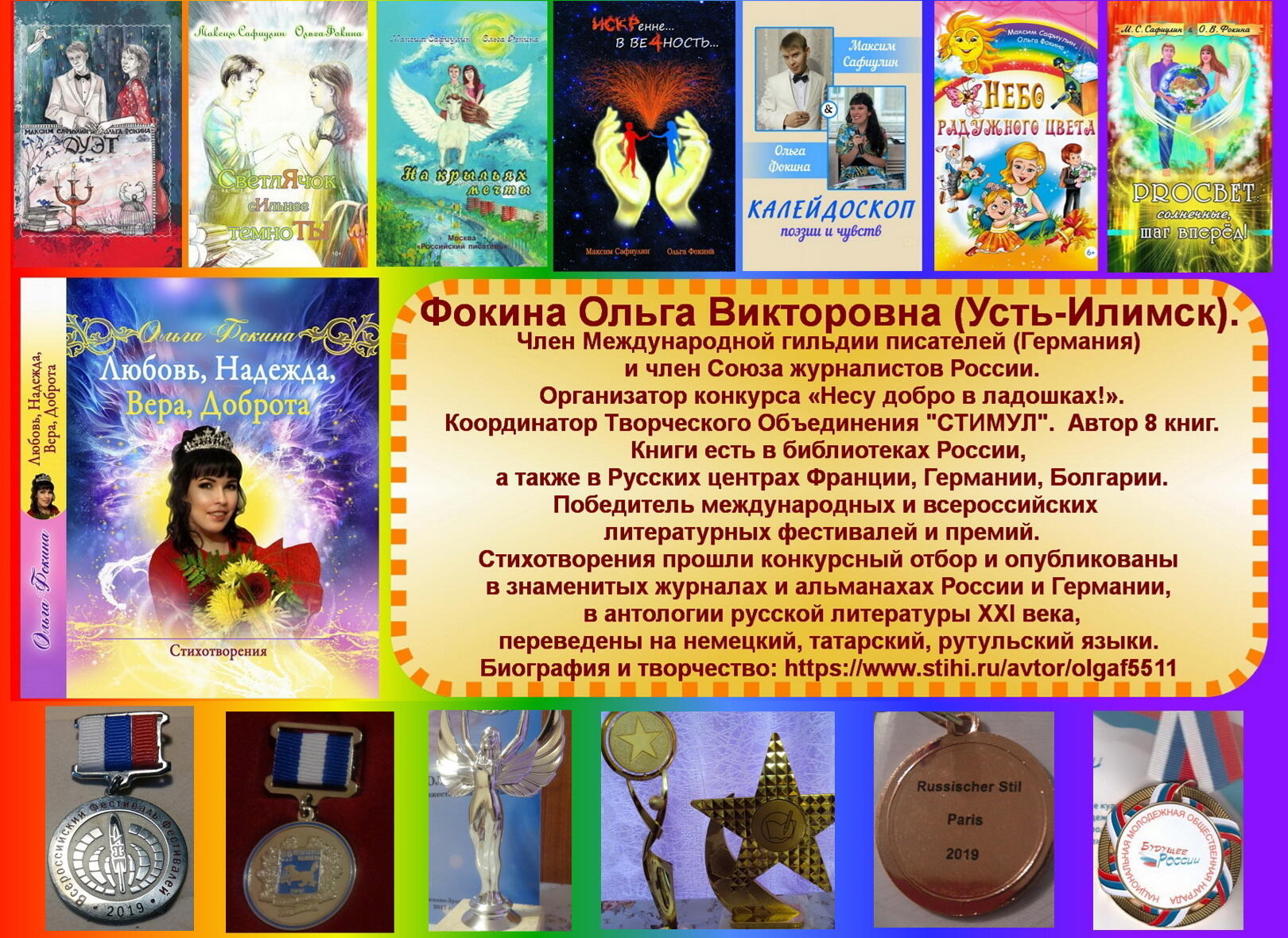 а также 25-летию творческой деятельности члена Международной гильдии писателей (Германия), Международного Союза писателей «Новый Современник», Интернационального Союза писателей, поэтов и драматургов, композитора, поэта, музыканта, автора-исполнителя Сафиулина Максима Сергеевича.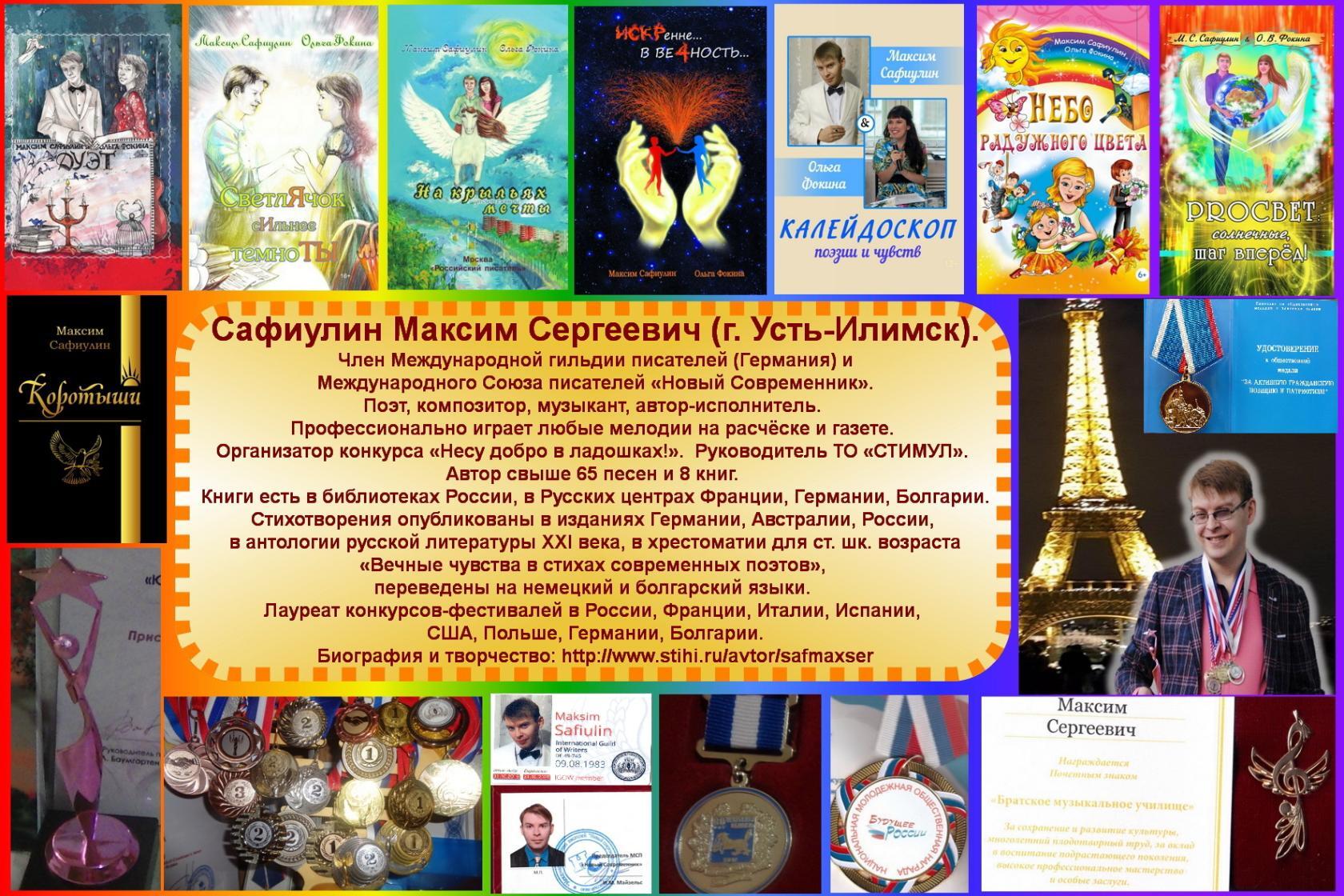 Максим Сергеевич и Ольга Викторовна - сибирские поэты, авторы 9 книг, имеющих международный стандартный номер, изданных в лучших издательствах Германии, Москвы, Санкт-Петербурга, Новокузнецка и прорецензированных членами Союза писателей России, профессиональными литераторами, а также организаторы Творческого Объединения «СТИМУЛ» (г. Усть-Илимск, Иркутская область).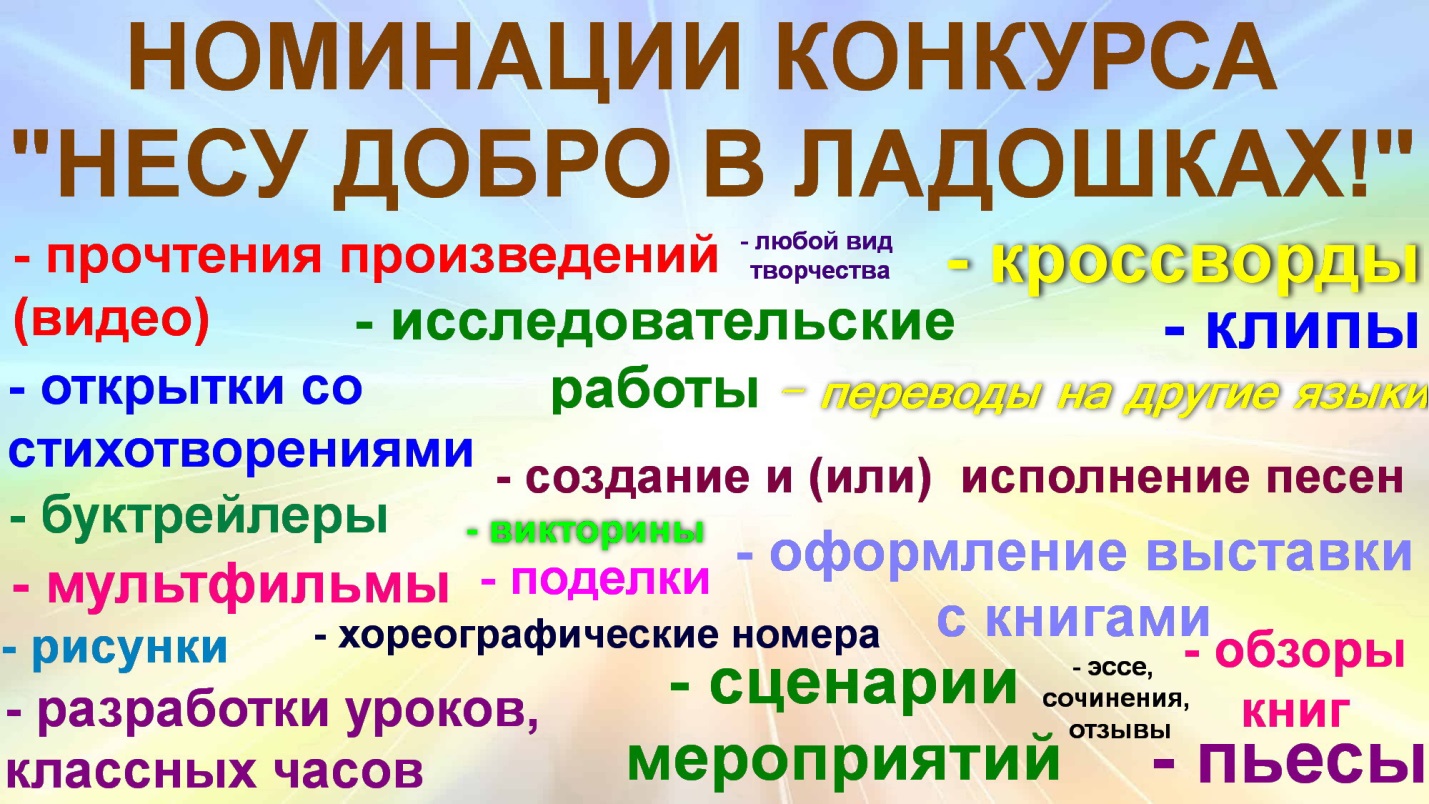 НОМИНАЦИИ КОНКУРСА "НЕСУ ДОБРО В ЛАДОШКАХ!"1. Художественное прочтение стихотворения М.С. Сафиулина, О.В. Фокиной (предоставление на конкурс видео или аудиозаписи).

2. Открытка со стихотворениями М.С. Сафиулина и О.В. Фокиной. Оформление, фон, иллюстрацию выбирает сам участник, но главное на открытке должно быть стихотворение М.С. Сафиулина или О.В. Фокиной, фотография автора стихотворения и подпись: "Сафиулин Максим Сергеевич, г. Усть-Илимск" или "Фокина Ольга Викторовна, г. Усть-Илимск".
Пример внутри ссылки: https://vk.com/album140310226_249784483 или здесь: https://ok.ru/o.fokina/album/877735382528 Где взять фотографии авторов: https://vk.com/albums140310226

3. Буктрейлер (книги М.С. Сафиулина и О.В. Фокиной: "Дуэт", "Светлячок сильнее темноты", "На крыльях упоительной мечты", "Искренне... В вечность", "Калейдоскоп поэзии и чувств", "Небо радужного цвета", "Любовь, Надежда, Вера, Доброта", "PROСВЕТ: Солнечные, шаг вперёд!", "Коротыши").

4. Мультфильм, посвященный стихотворениям, песням, книгам М.С. Сафиулина, О.В. Фокиной.

5. Анализ конкретных стихотворений М.С. Сафиулина, О.В. Фокиной или отзыв о прочитанной книге М.С. Сафиулина и О.В. Фокиной (книги: "Дуэт", "Светлячок сильнее темноты", "На крыльях упоительной мечты", "Искренне... В вечность", "Калейдоскоп поэзии и чувств", "Небо радужного цвета", "Любовь, Надежда, Вера, Доброта", "PROСВЕТ: Солнечные, шаг вперёд!", "Коротыши").

6. Рисунки, поделки, посвященные творчеству М.С. Сафиулина, О.В. Фокиной (иллюстрации к стихотворениям). ВНИМАНИЕ! Оцениваются не только художественное мастерство (техника и качество исполнения), соответствие творческого уровня возрасту автора, оригинальность замысла и соответствие содержания работы названию выбранного стихотворения, но и полное отражение в рисунке или поделке содержания стихотворения, то есть рисовать нужно только после прочтения стихотворений, а не подбирать рисунки по названию (именно за это резко снижаются баллы).

7. Разработки уроков, классных часов на тему творчества М.С.Сафиулина и О.В.Фокиной.

8. Пьесы, сценарии мероприятий по творчеству М.С. Сафиулина, О.В. Фокиной.

9. Выставка. Художественное оформление выставки с книгами М.С. Сафиулина и О.В. Фокиной, информацией об авторах и книгах, портреты авторов, эмблема конкурса «Несу добро в ладошках!» и всё, что связано с творчеством и жизнью М.С. Сафиулина и О.В. Фокиной. Для участия в этой номинации необходимо предоставить фото и видео оформленных выставок.

10. Исследовательские работы, посвящённые творчеству М.С. Сафиулина и О.В. Фокиной.

11. Викторины и кроссворды, посвященные творчеству М.С. Сафиулина и О.В. Фокиной (книги, стихотворения, песни, биография).

12. Эссе, сочинения, посвященные творчеству М.С. Сафиулина, О.В. Фокиной.

13. Художественный клип, посвященный стихотворениям, песням, книгам М.С. Сафиулина, О.В. Фокиной.

14. Исполнение песни на стихи М.С. Сафиулина и О.В. Фокиной (или создание новой песни на стихи М.С. Сафиулина и О.В. Фокиной).

15. Хореографический номер, посвященный стихотворениям, песням, книгам М.С. Сафиулина, О.В. Фокиной.

16. Художественный перевод (перевод стихотворений М.С. Сафиулина и О.В. Фокиной на другие языки мира).

17. Обзоры книг М.С. Сафиулина и О.В. Фокиной ("Дуэт", "Светлячок сильнее темноты", "На крыльях упоительной мечты", "Искренне... В вечность", "Калейдоскоп поэзии и чувств", "Небо радужного цвета", "Любовь, Надежда, Вера, Доброта", "PROСВЕТ: Солнечные, шаг вперёд!", "Коротыши").

18. Клип (песни М.С. Сафиулина и О.В. Фокиной).

Например:https://www.youtube.com/watch?v=1TFa5OPr7nw
("Сбереги нас, Господь!". Слова О.В. Фокиной, припев, музыка и исполнение М.С. Сафиулин)

https://www.youtube.com/watch?v=jql1UIE5iLU
("Мама". Слова О.В. Фокиной, музыка и исполнение М.С. Сафиулин)


19. Любой иной вид творчества (песни, театральные представления и т.д.), связанный с сибирскими поэтами М.С. Сафиулиным и О.В. Фокиной. Исходя из количества и качества присланных работ, данная номинация будет разделена на подноминации.

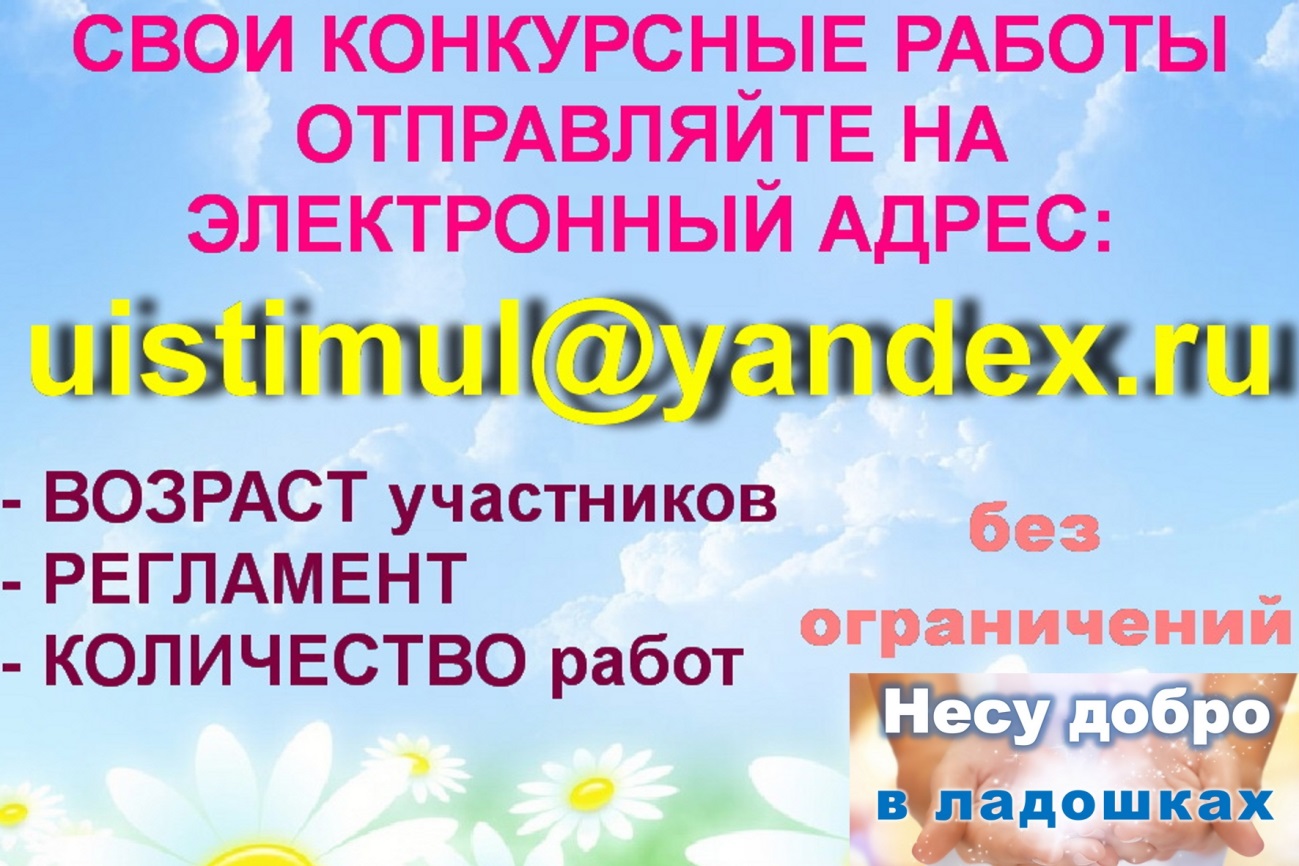 
ВОЗРАСТ участников, РЕГЛАМЕНТ, КОЛИЧЕСТВО работ – не ограничено.


СВОИ КОНКУРСНЫЕ РАБОТЫ ОТПРАВЛЯЙТЕ НА ЭЛЕКТРОННЫЙ АДРЕС:
uistimul@yandex.ru

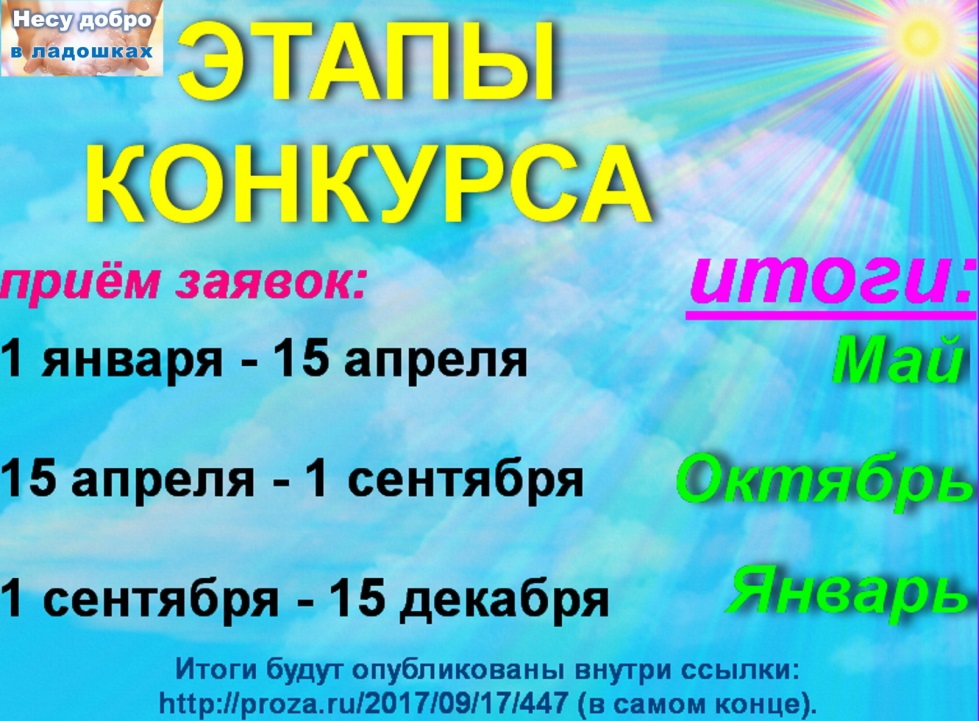 
ИТОГИ КОНКУРСА будут объявлены:

- В МАЕ (прием заявок с 1 января до 15 апреля)

- В ОКТЯБРЕ (прием заявок с 15 апреля до 1 сентября)

- В ЯНВАРЕ (прием заявок с 1 сентября до 15 декабря)


Итоги будут опубликованы внутри ссылки: http://proza.ru/2017/09/17/447 (в самом конце).

Лучшие участники и их наставники будут награждены Благодарственными письмами, которые будут отправлены на указанный электронный адрес вместе с электронной версией новой книги Максима Сафиулина и Ольги Фокиной. Справки по телефону: 8 908 665 87 18
 
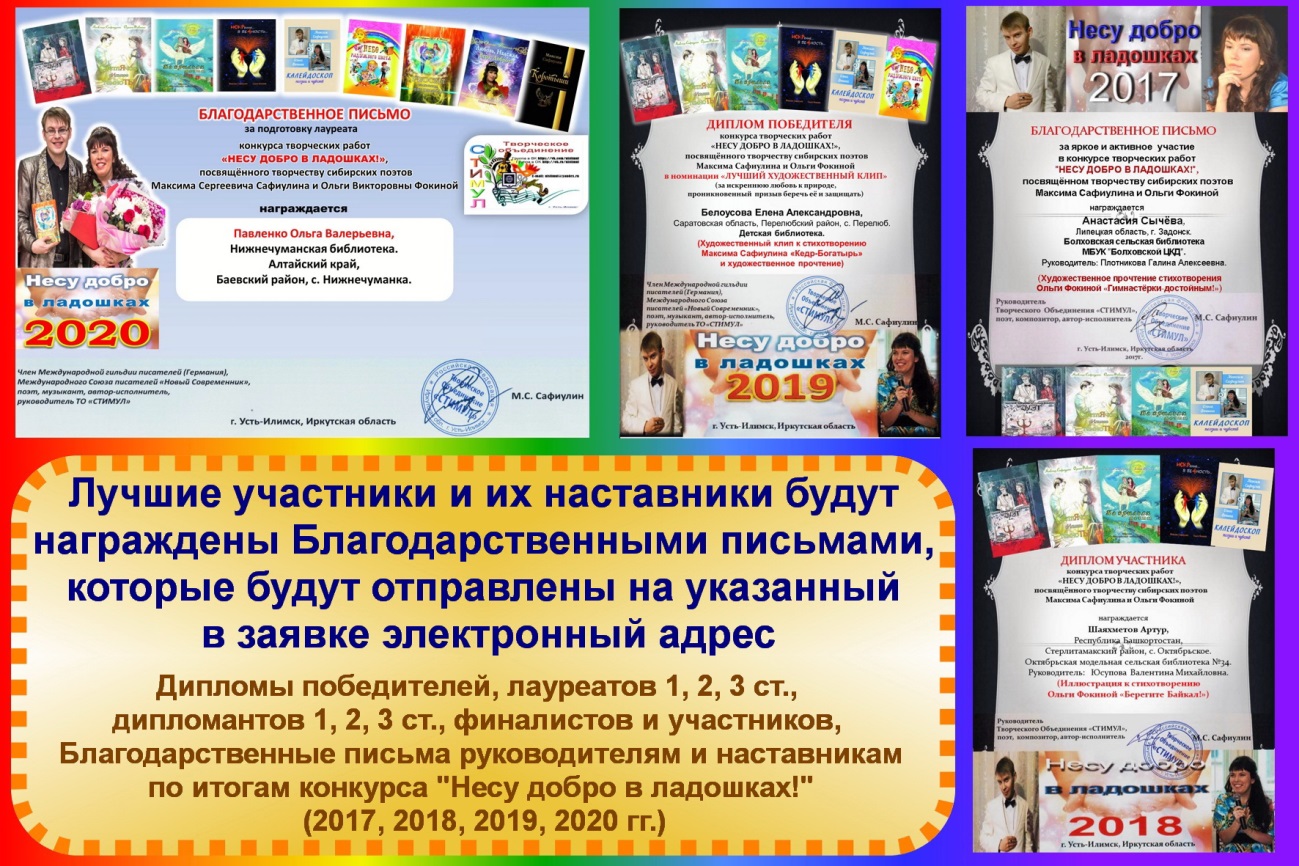 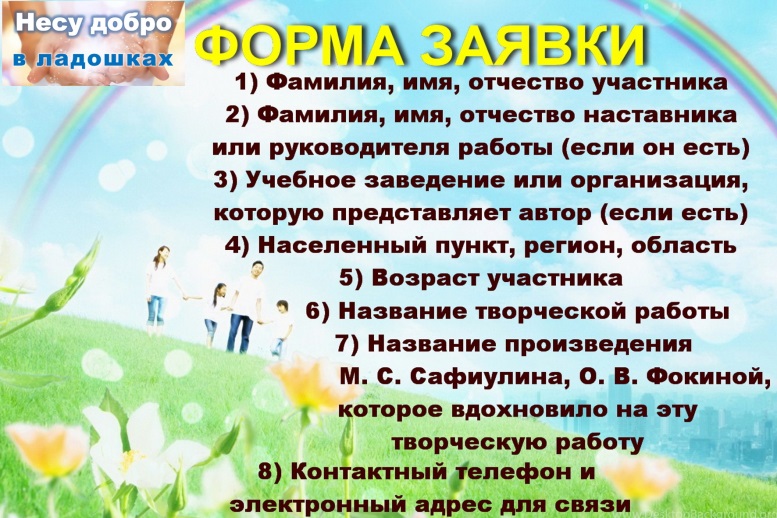 Вместе с работами необходимо отправить ЗАЯВКУ с указанием следующих данных:

1) Фамилия, имя, отчество участника
2) Фамилия, имя, отчество наставника или руководителя работы (если он есть)
3) Учебное заведение или организация, которую представляет автор (если есть)
4) Населенный пункт, регион, область
5) Возраст участника
6) Название творческой работы
7) Название произведения Максима Сергеевича Сафиулина, Ольги Викторовны Фокиной, которое вдохновило на эту творческую работу
8) Контактный телефон и электронный адрес для связи




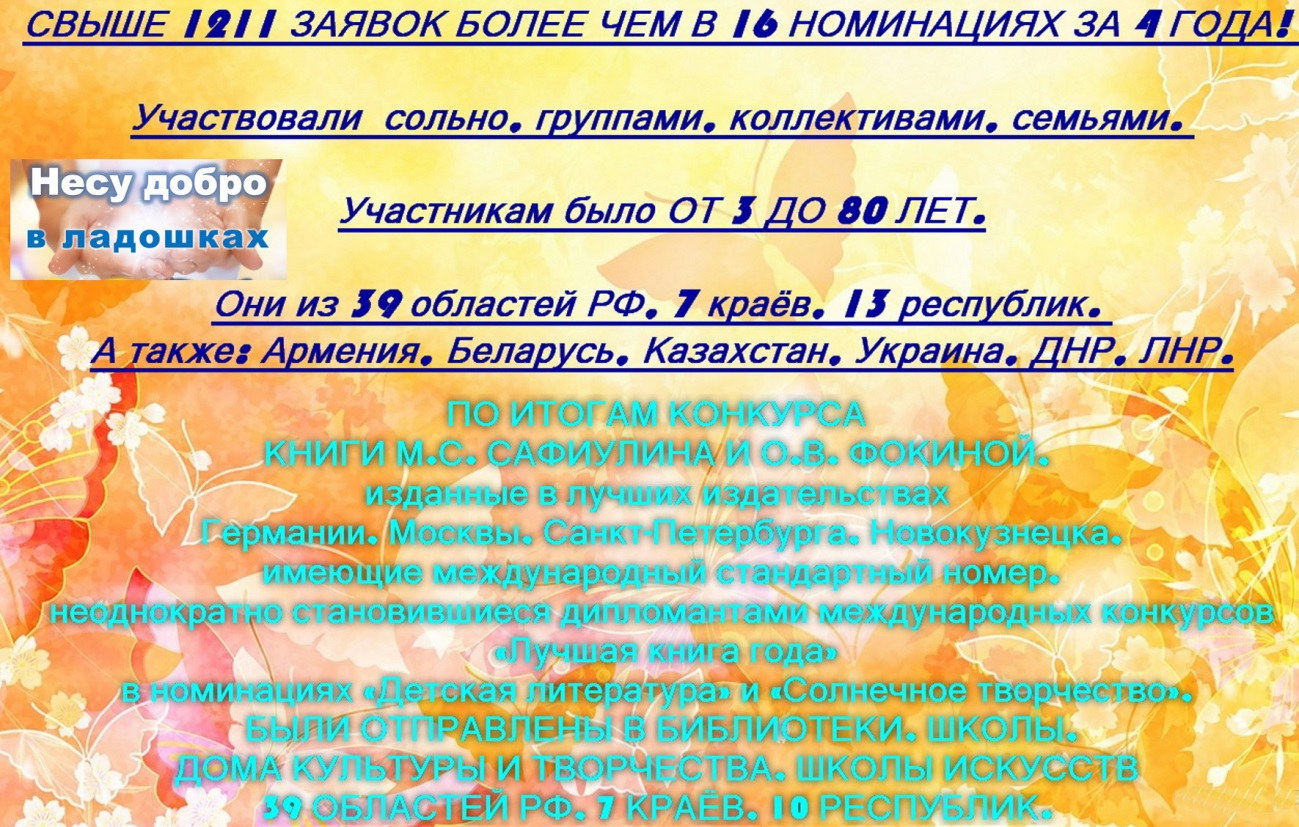 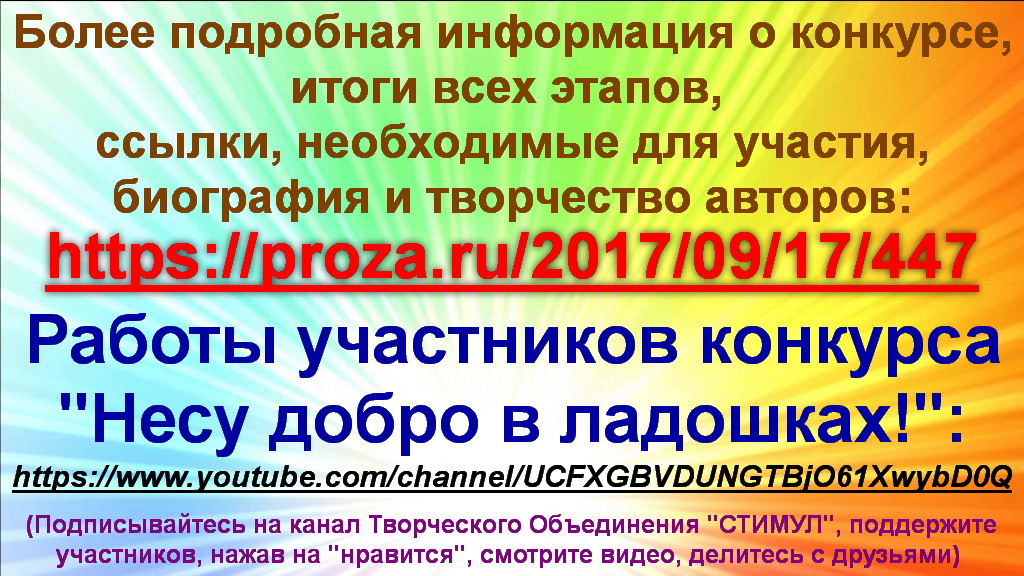 Творчество авторов внутри ссылок:

1. СТИХОТВОРЕНИЯ М.Сафиулина и О.Фокиной ДЛЯ ДЕТЕЙ:
http://www.proza.ru/2019/01/02/1865

2. ЖИЗНЕУТВЕРЖДАЮЩИЕ, СОЛНЕЧНЫЕ СТИХОТВОРЕНИЯ М.Сафиулина и О.Фокиной О ДОБРЕ И ВЕРЕ:
http://www.proza.ru/2019/01/09/1978

3. ЛЮБОВНАЯ ЛИРИКА М.Сафиулина и О.Фокиной:
http://www.proza.ru/2019/01/09/1719

4. ФИЛОСОФСКАЯ ЛИРИКА М.Сафиулина и О.Фокиной:
http://www.proza.ru/2019/01/09/1888

5. СТИХОТВОРЕНИЯ М.Сафиулина и О.Фокиной О ШКОЛЕ И УЧИТЕЛЯХ:
http://www.proza.ru/2018/03/25/2062

6. СТИХОТВОРЕНИЯ М.Сафиулина и О.Фокиной О КНИГАХ, БИБЛИОТЕКАХ И БИБЛИОТЕКАРЯХ:
http://www.proza.ru/2019/01/04/437

7. СТИХОТВОРЕНИЯ М.Сафиулина и О.Фокиной О РОДИТЕЛЯХ, О МАМЕ И ПАПЕ:
http://www.proza.ru/2018/03/25/2060

8. СТИХОТВОРЕНИЯ М.Сафиулина и О.Фокиной О ВОЙНЕ И МИРЕ БЕЗ ВОЙНЫ:
http://www.proza.ru/2017/08/07/528

9. СТИХОТВОРЕНИЯ М.Сафиулина и О.Фокиной О КРАСОТЕ ПРИРОДЫ И О ЗАЩИТЕ ЭКОЛОГИИ:
http://www.proza.ru/2019/01/09/1309

10. СТИХОТВОРЕНИЯ М.Сафиулина и О.Фокиной О БРАТЬЯХ НАШИХ МЕНЬШИХ, о животных и птицах:
http://www.proza.ru/2019/01/09/1576

11. СТИХОТВОРЕНИЯ М.Сафиулина и О.Фокиной О РОДНОМ КРАЕ, МАЛОЙ РОДИНЕ И О Г. УСТЬ-ИЛИМСКЕ:
http://www.proza.ru/2018/03/25/1990

12. ПАТРИОТИЧЕСКИЕ СТИХОТВОРЕНИЯ М.Сафиулина и О.Фокиной:
http://www.proza.ru/2019/01/10/1795

13. СТИХОТВОРЕНИЯ М.Сафиулина и О.Фокиной О БАЙКАЛЕ И ЗАЩИТЕ БАЙКАЛА:
http://www.proza.ru/2018/03/25/2065

14. СТИХОТВОРЕНИЯ М.Сафиулина и О.Фокиной О ЗИМЕ И ЗИМНИХ ПРАЗДНИКАХ (НОВЫЙ ГОД, Татьянин день, День студентов):
http://www.proza.ru/2019/01/03/873

15. СТИХОТВОРЕНИЯ М.Сафиулина и О.Фокиной О ВЕСНЕ И ВЕСЕННИХ ПРАЗДНИКАХ (8 марта - Международный женский день, 1 апреля - День смеха):
http://www.proza.ru/2019/01/09/1362

16. СТИХОТВОРЕНИЯ М.Сафиулина и О.Фокиной О ЛЕТЕ И ЛЕТНИХ ПРАЗДНИКАХ (День социального работника, День Святой Троицы):
http://www.proza.ru/2019/01/09/1450

17. СТИХОТВОРЕНИЯ М.Сафиулина и О.Фокиной ОБ ОСЕНИ И ОСЕННИХ ПРАЗДНИКАХ (День музыки, День карих глаз):
http://www.proza.ru/2019/01/09/1513

18. СТИХОТВОРЕНИЯ М.Сафиулина и О.Фокиной (ПОСВЯЩЕНИЯ ВЫДАЮЩИМСЯ ЛИЧНОСТЯМ И ЗНАЧИМЫМ ДАТАМ):
http://www.proza.ru/2019/01/10/1867

19. СТИХОТВОРЕНИЯ М.Сафиулина и О.Фокиной О ПРОФЕССИЯХ И ЖИЗНЕННОМ ПРИЗВАНИИ (воспитатель, учитель, библиотекарь, медицинский работник, социальный работник, журналист, композитор, музыкант, официант, портной, пилот, актёр, балерина, космонавт):
http://www.proza.ru/2019/01/10/1839

20. СТИХОТВОРЕНИЯ М.Сафиулина и О.Фокиной О ДЕТСТВЕ:
http://www.proza.ru/2019/01/10/1880

21. СТИХОТВОРЕНИЯ М.Сафиулина и О.Фокиной О МЕЧТАХ И СНАХ:
http://www.proza.ru/2019/01/10/1914

22. СТИХОТВОРЕНИЯ М.Сафиулина и О.Фокиной ОБ ИСКУССТВЕ:
http://www.proza.ru/2019/01/10/1908

23. Все "КОРОТЫШИ" Максима Сафиулина (юмор, философия, "коротыши" (четверостишия и двустишия)о жизни, семье, работе, любви, женщинах, творчестве, животных):
http://www.proza.ru/2019/11/29/577

24. ТЕАТРАЛЬНЫЕ СЦЕНКИ для детей и взрослых:

Максим Сафиулин "Стёпа-недотёпа": https://www.stihi.ru/2018/03/31/6629

Ольга Фокина "В мире животных, или Новые приключения в Сказочном лесу": https://www.stihi.ru/2016/06/19/8172

25. ЮМОР И САТИРА в стихах О. Фокиной и М. Сафиулина:
http://proza.ru/2020/09/08/1972

26. Все стихотворения Максима Сафиулина:
http://www.stihi.ru/avtor/safmaxser

27. Избранные стихотворения Ольги Фокиной:
http://www.proza.ru/2018/07/08/850 


ОТЗЫВЫ ЧИТАТЕЛЕЙ КНИГ МАКСИМА САФИУЛИНА И ОЛЬГИ ФОКИНОЙ:
http://www.proza.ru/2019/11/29/611


БИОГРАФИЯ САФИУЛИНА МАКСИМА СЕРГЕЕВИЧА:
http://www.proza.ru/2019/10/08/1461

БИОГРАФИЯ ФОКИНОЙ ОЛЬГИ ВИКТОРОВНЫ (в т.ч. список публикаций и достижений):
http://www.proza.ru/2019/10/08/1473


В работе над буктрейлером и сценарием могут пригодиться следующие ссылки:

1. https://www.youtube.com/watch?v=Byz-rzFSyJ0 - о книге О.В. Фокиной "Любовь, Надежда, Вера, Доброта"

2. https://www.stihi.ru/2019/06/11/5191 - стихотворения из книги О.В. Фокиной "Любовь, Надежда, Вера, Доброта", аннотация, рецензия

3. https://www.youtube.com/watch?v=z2m-tDclajs - знакомство с творчеством М. Сафиулина и книгой "Светлячок сильнее темноты"

4. https://www.youtube.com/watch?v=ZdFDRtbqYMs Буктрейлер (книга О.В. Фокиной "Любовь, Надежда, Вера, Доброта")

5. https://www.stihi.ru/2019/01/18/4099  о книге М.Сафиулина и О.Фокиной «Небо радужного цвета»

6. https://www.stihi.ru/2017/07/09/8245  книга М.Сафиулина и О.Фокиной «Калейдоскоп поэзии и чувств»

7. https://www.stihi.ru/2018/05/20/1880 о книге М.Сафиулина и О.Фокиной «Искренне… В вечность»

8. https://www.stihi.ru/2017/07/09/4819 о книге М.Сафиулина и О.Фокиной «Светлячок сильнее темноты»

9.  https://www.stihi.ru/2017/07/09/3795  о книге М.Сафиулина и О.Фокиной «На крыльях упоительной мечты»

10. https://www.stihi.ru/2018/03/22/7395 Устный журнал «Несу добро в ладошках!» (сценарий по творчеству М.Сафиулина и О.Фокиной)

11. http://proza.ru/2020/04/13/1655 Эссе "Поэзия Ольги Фокиной о войне"

12. Литературная гостиная, посвящённая творчеству сибирских поэтов М.С. Сафиулина и О.В. Фокиной.
Сценарий внутри ссылки: http://proza.ru/2020/04/11/1729
Презентация к сценарию внутри ссылки:
https://www.youtube.com/watch?v=AZsa4J-CHow


13. http://proza.ru/2020/04/10/961 Библиотечный урок по творчеству Ольги Фокиной и Максима Сафиулина (сценарий) и презентация к сценарию: https://www.youtube.com/watch?v=YpoOuM3uf2I

14. http://proza.ru/2020/11/05/1320 Исследовательская работа по творчеству О. В. Фокиной "Любви мгновенье" (история города Усть-Илимска в творчестве Ольги Фокиной)и презентация к работе: https://www.youtube.com/watch?v=jvsc58_D7Ho

15. http://proza.ru/2020/12/27/1754 Урок в школе по творчеству О. В. Фокиной. Разработка интегрированного урока «Власть портрета нас пленила» (сценарий) по стихотворению Ольги Фокиной «Портрет А. Ахматовой». И презентация к сценарию: https://www.youtube.com/watch?v=nRx7caQsxmY

16. https://www.youtube.com/watch?v=me8aWH5Y8A8 Буктрейлер (книга М.Сафиулина и О.Фокиной "Светлячок сильнее темноты")

17. http://proza.ru/2021/01/01/1286 Кроссворд «Вечные ценности в книгах Максима Сафиулина и Ольги Фокиной»

18. http://proza.ru/2020/09/13/1164 Кроссворд для детей «Максим Сафиулин – поэт для тебя и меня»

19. http://amp.gs/eShx  Интервью М.Сафиулина и О.Фокиной

20. Фотографии с творческих встреч, презентаций книг: https://ok.ru/o.fokina/photos («Одноклассники»), https://vk.com/albums140310226 («Вконтакте»)

21. Группы: https://vk.com/olgafokinastihi (Стихи поэтессы Ольги Фокиной), https://ok.ru/olgafokinastihi (Стихи поэтессы Ольги Фокиной)

22. https://www.youtube.com/watch?v=5kW84_CWn-I (книги М. Сафиулина и О.Фокиной "Дуэт" и "Светлячок сильнее темноты")

С остальными произведениями можно познакомиться в книгах поэтов, изданных в крупнейших издательствах Германии, Москвы, Санкт-Петербурга и Новокузнецка "STELLA" (Международная гильдия писателей, германия),  «Российский писатель», «Библио-Глобус», "Родные просторы" (библиотека журнала "Невский альманах"), «Союз писателей»:
«Дуэт», «Светлячок сильнее темноты», «На крыльях упоительной мечты», «Искренне... В вечность», «Калейдоскоп поэзии и чувств», «Небо радужного цвета», «PROСВЕТ: Солнечные, шаг вперёд!», «Коротыши», «Любовь, Надежда, Вера, Доброта».   

Книги есть в библиотеках и школах.

Можно услышать авторское прочтение стихотворений: https://www.youtube.com/user/SAFMAXSER .


С работами победителей конкурса "Несу добро в ладошках" прошлых лет можно ознакомиться внутри ссылок:


ИТОГИ КОНКУРСА "НЕСУ ДОБРО В ЛАДОШКАХ-2020!" (с 1 января по 15 апреля):
http://proza.ru/2020/05/05/1105

ИТОГИ КОНКУРСА "НЕСУ ДОБРО В ЛАДОШКАХ-2020!" (с 15 апреля по 1 сентября):
http://proza.ru/2020/09/20/1564

ИТОГИ КОНКУРСА "НЕСУ ДОБРО В ЛАДОШКАХ-2020!" (с 1 сентября по 15 декабря):
http://proza.ru/2020/12/30/1846


Итоги конкурса "Несу добро в ладошках-2019!" (с 1 января по 15 апреля):
http://www.proza.ru/2019/05/02/326

Итоги конкурса "Несу добро в ладошках-2019!" (с 16 апреля по 1 сентября):
http://proza.ru/2019/09/03/203

Итоги конкурса "Несу добро в ладошках-2019!" (с 1 сентября по 15 декабря):
http://www.proza.ru/2019/12/26/1633

ИТОГИ конкурса "Несу добро в ладошках-2018" внутри ссылки (все работы участников): http://www.proza.ru/2018/12/25/347ПОДПИСЫВАЙТЕСЬ НА КАНАЛ ТО "СТИМУЛ": https://www.youtube.com/channel/UCFXGBVDUNGTBjO61XwybD0Q
смотрите видео, ставьте "нравится", делитесь с друзьями и коллегами, комментируйте. На этом канале публикуются все видео участников конкурса "Несу добро в ладошках!" разных лет.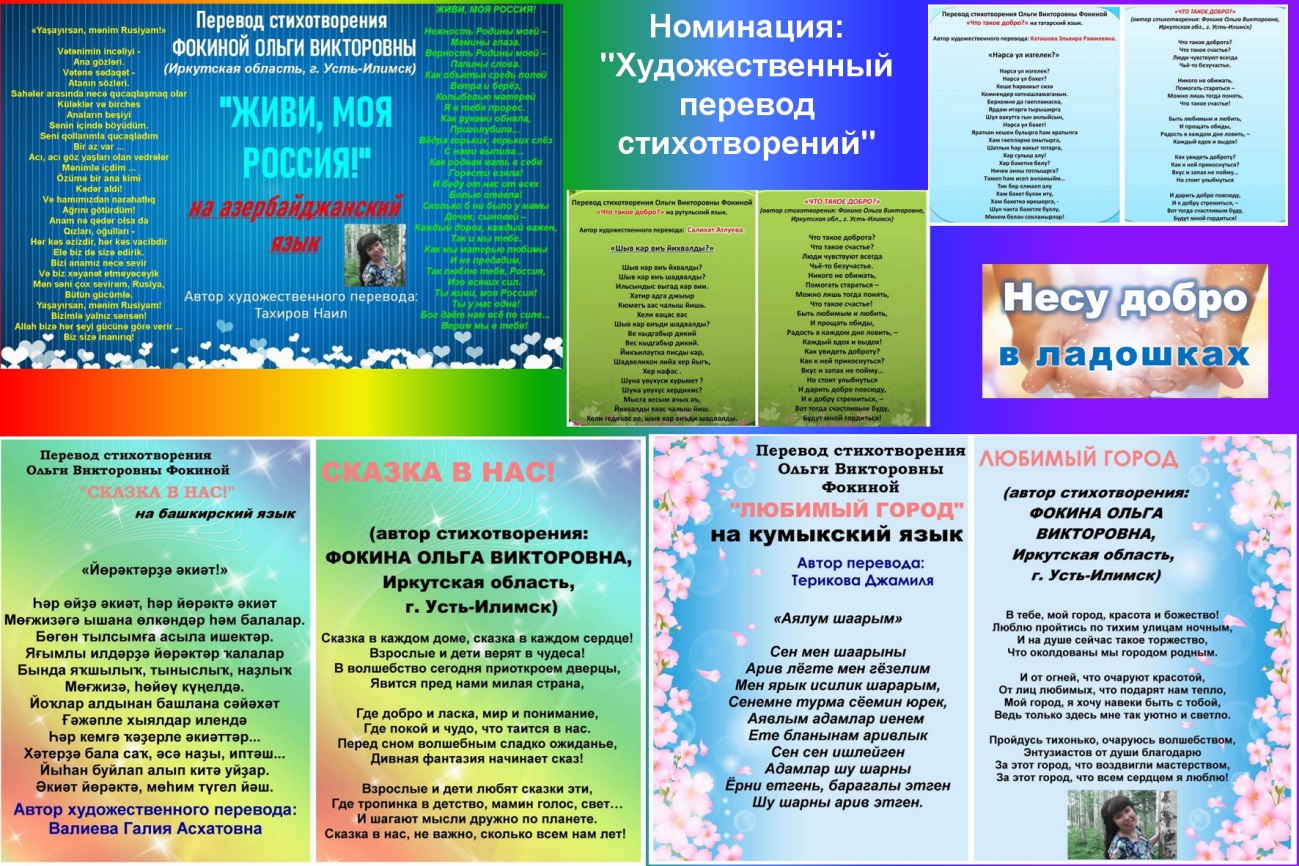 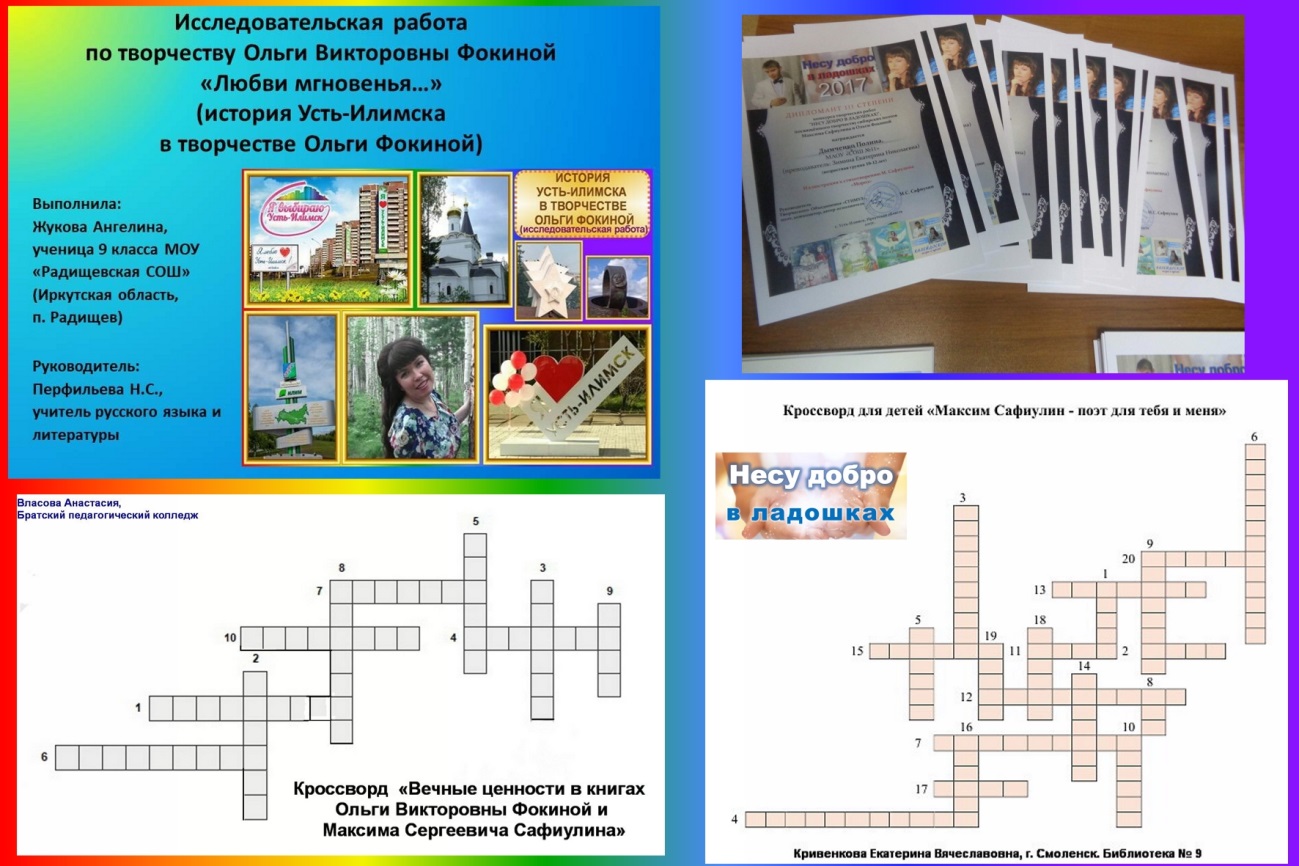 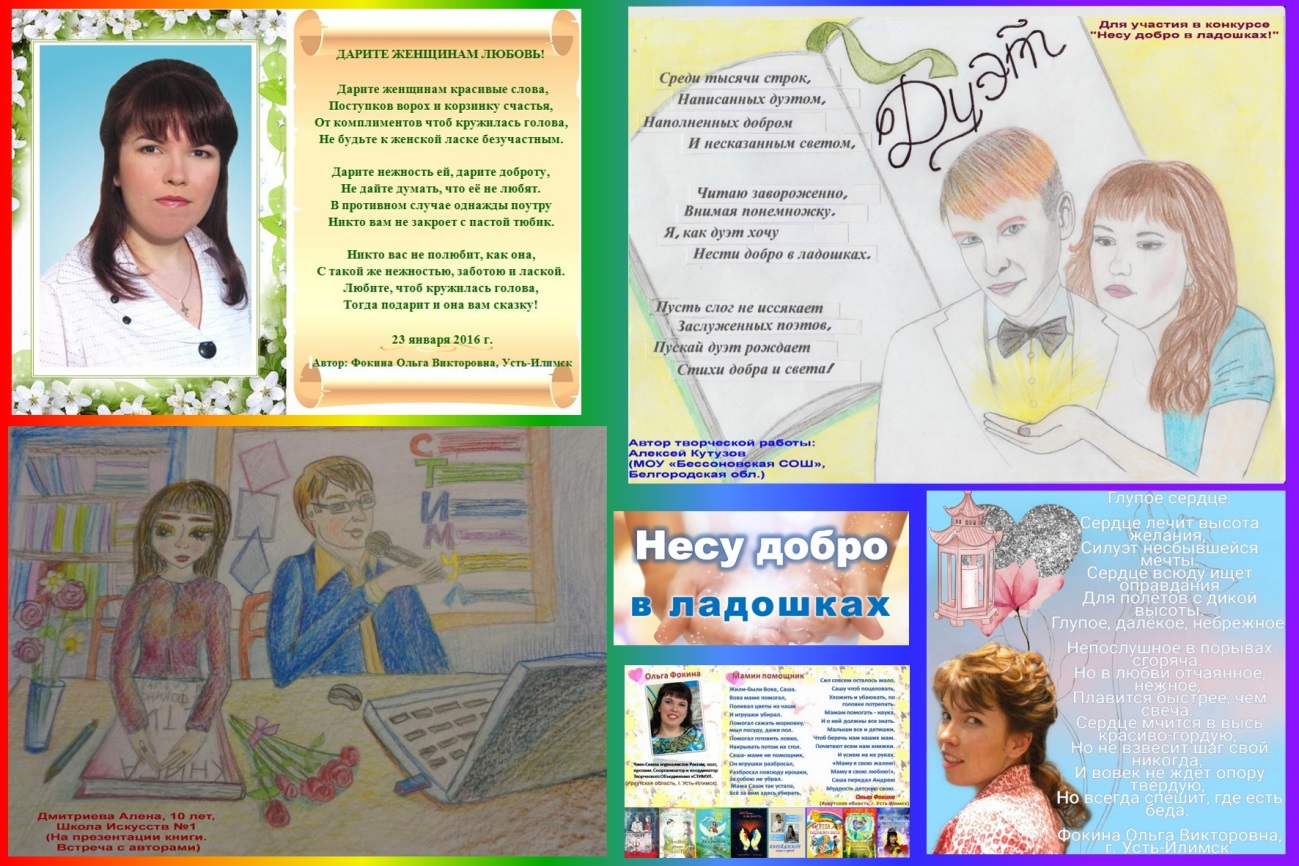 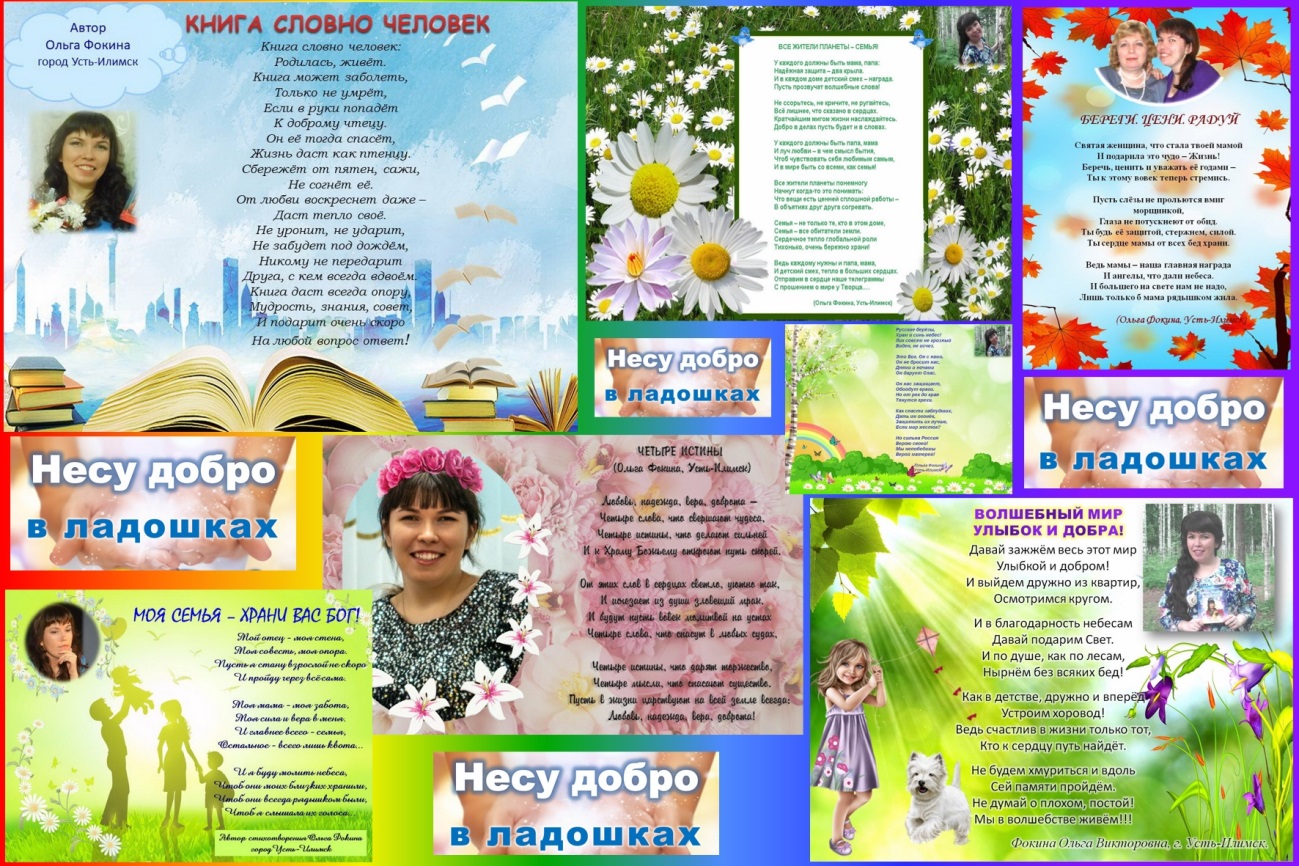 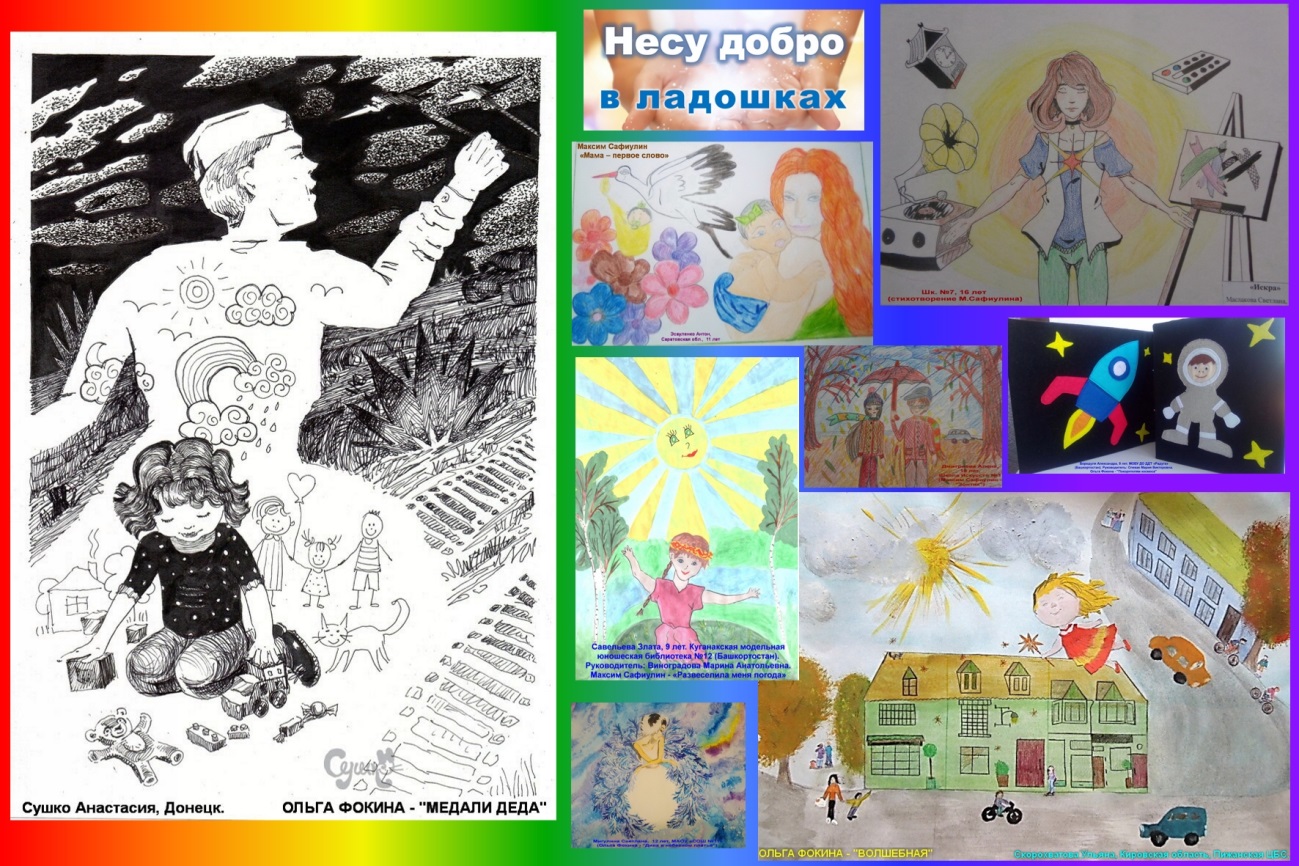 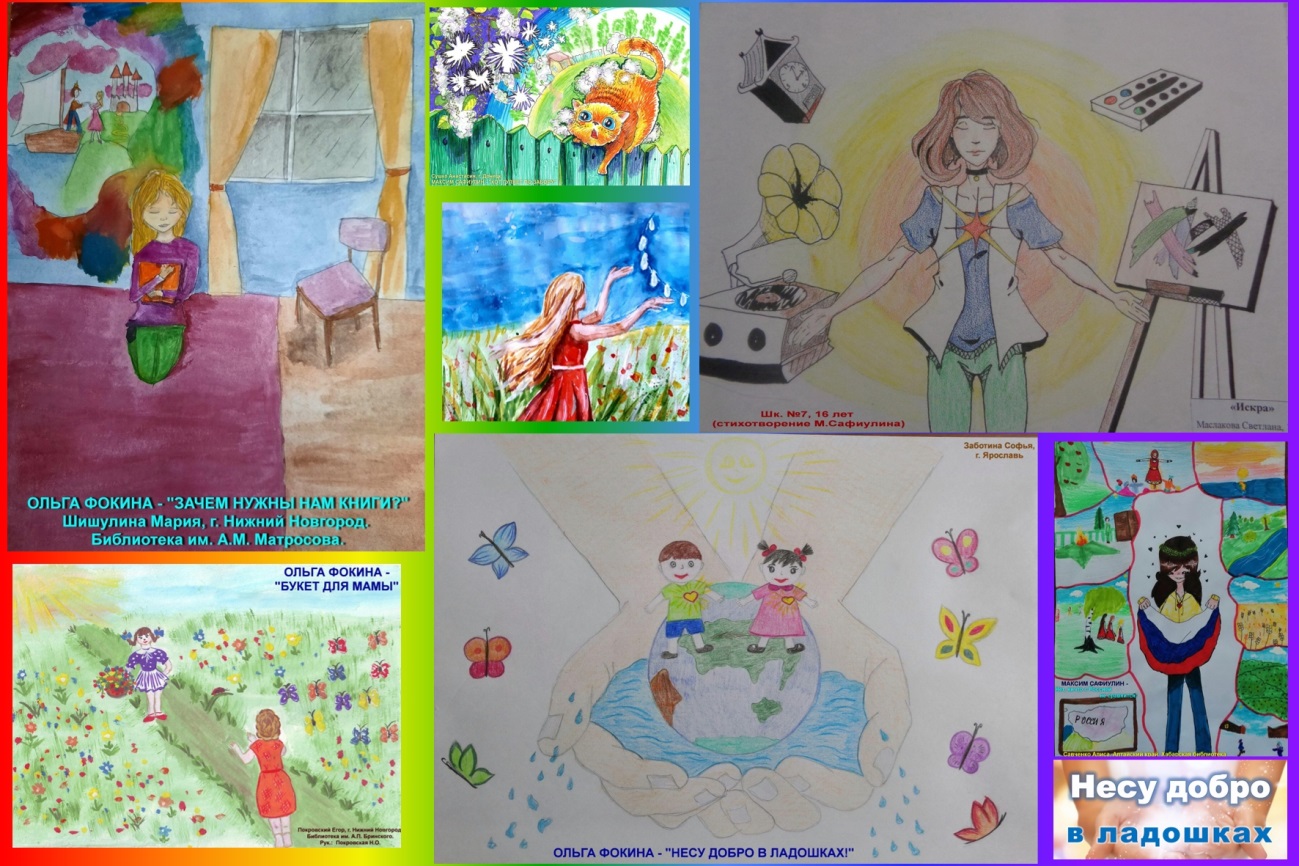 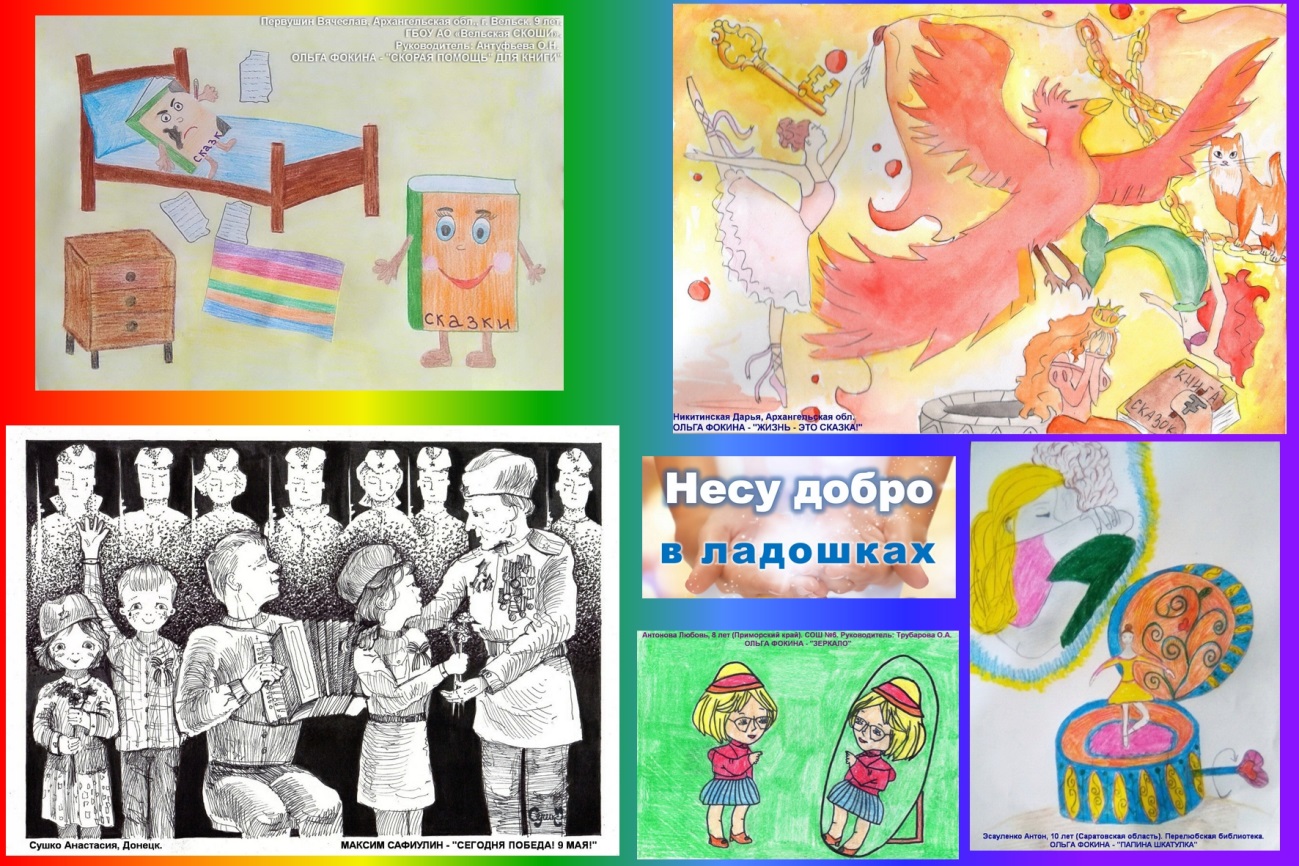 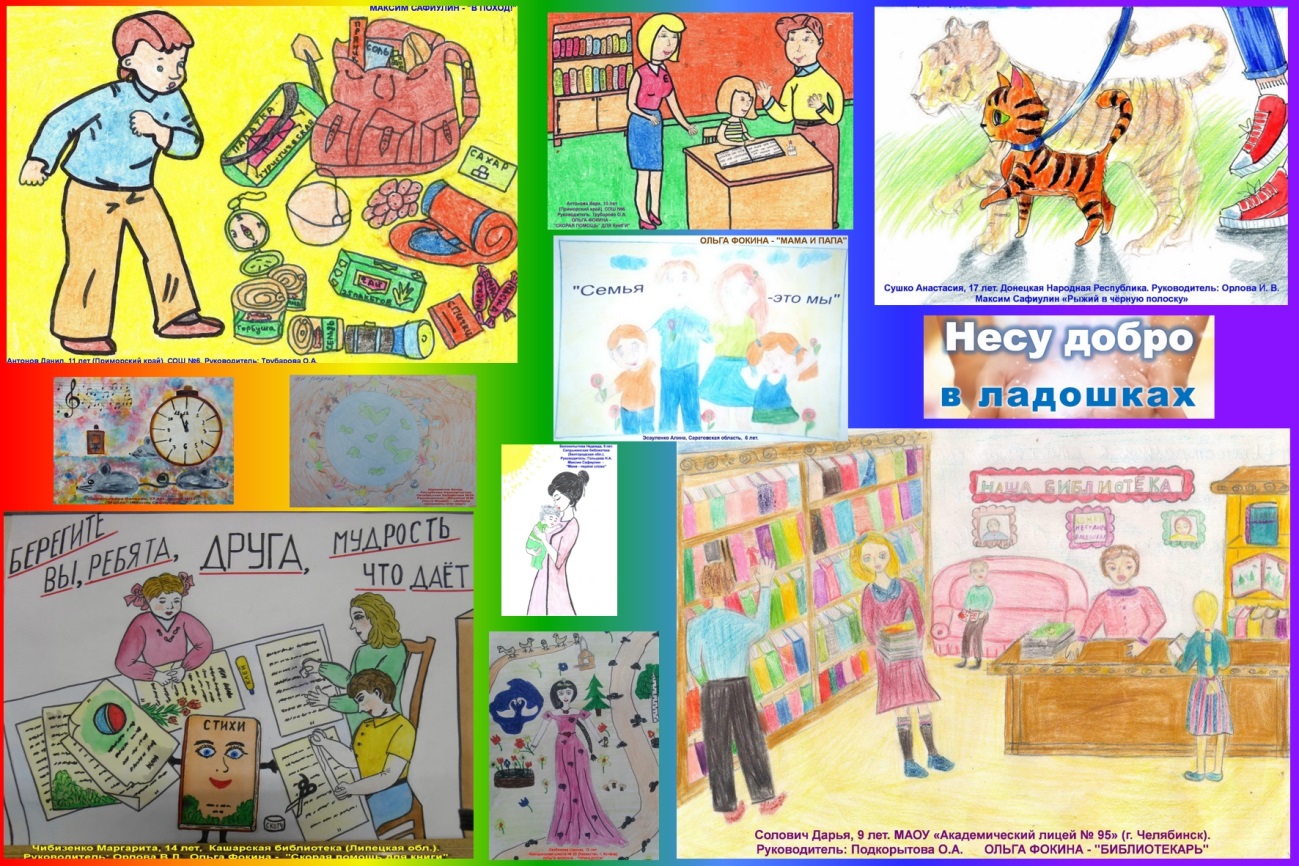 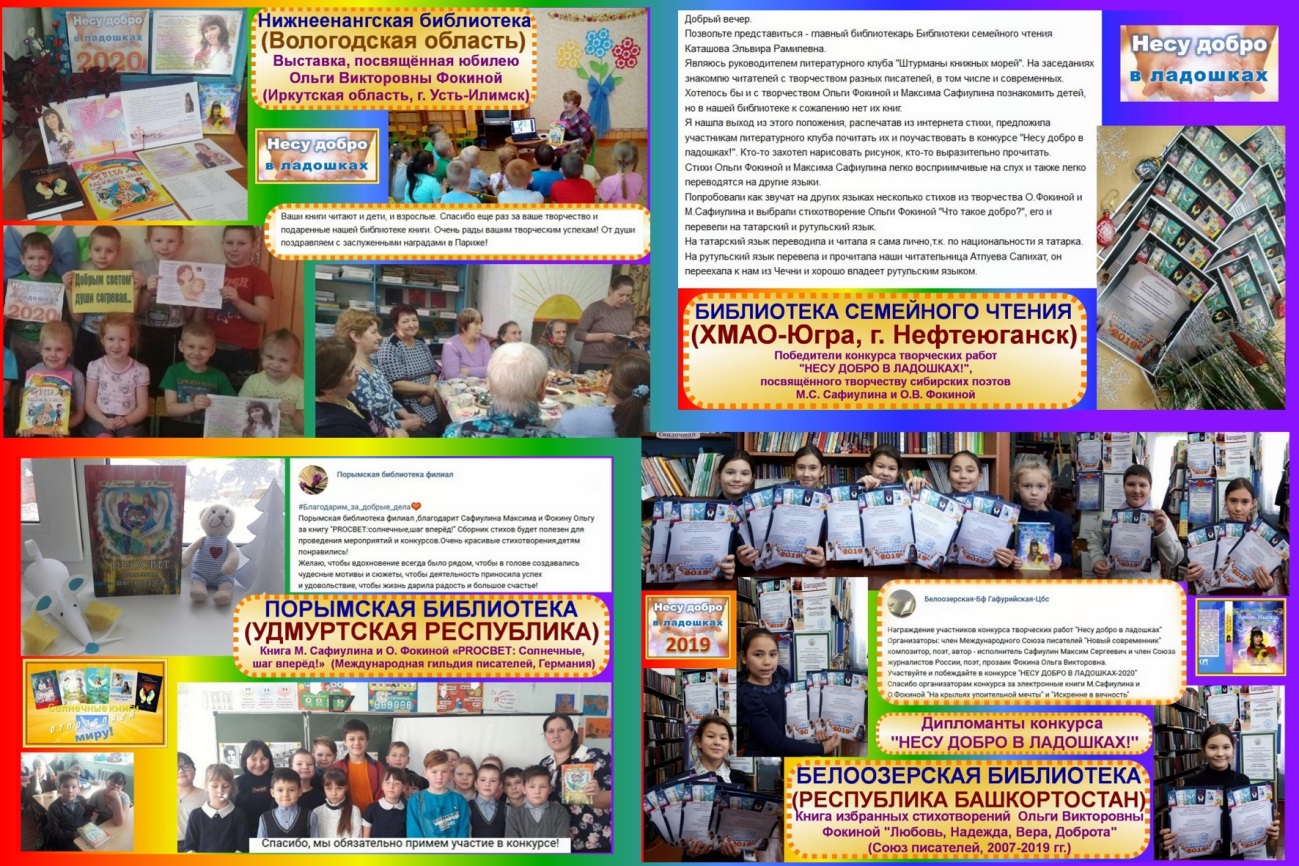 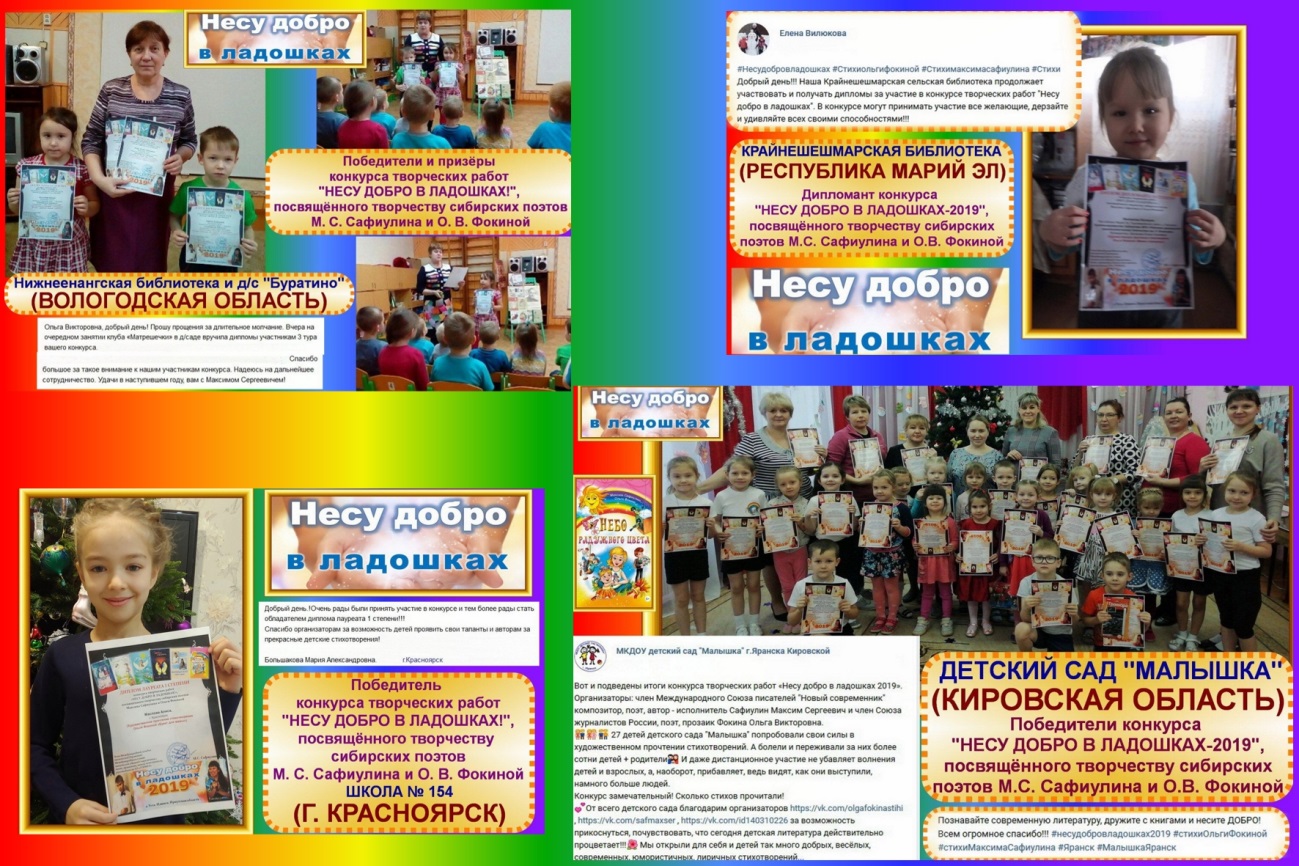 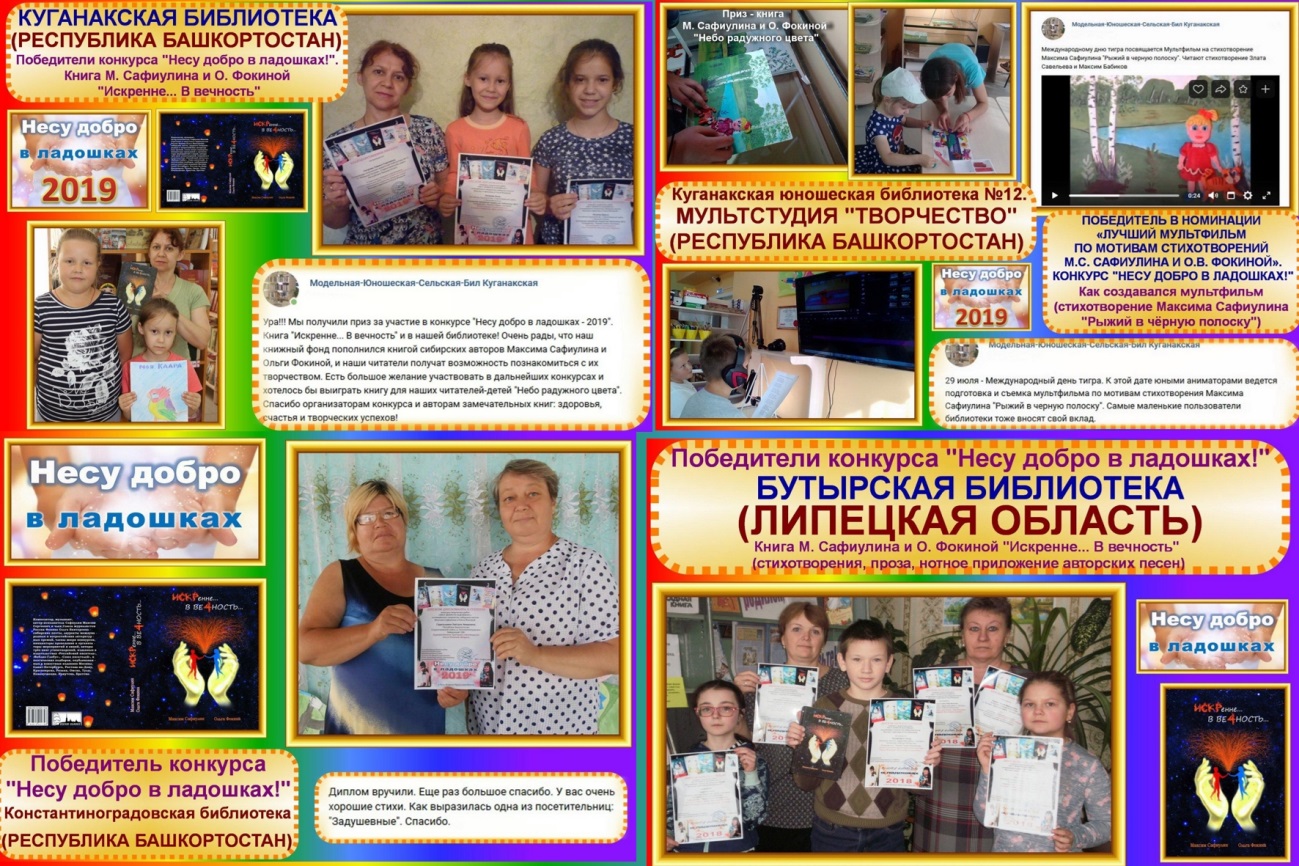 Избранные стихотворения Фокиной Ольги Викторовны (г. Усть-Илимск).
Остальные стихотворения есть в книгах «Дуэт», «Светлячок сильнее темноты», «На крыльях упоительной мечты», «Искренне… В вечность», «Калейдоскоп поэзии и чувств», "Небо радужного цвета", "PROСВЕТ: Солнечные, шаг вперёд!", "Любовь, Надежда, Вера, Доброта", а также здесь: http://www.stihi.ru/avtor/olgaf5511 .
Все стихотворения зарегистрированы на авторские права, поэтому использование их возможно только при указании авторства Фокиной Ольги Викторовны.

Конкурс "Несу добро в ладошках" для детей и взрослых: http://www.stihi.ru/2019/01/03/6157

ПРОСТИТЕ
(Ольга Фокина, Усть-Илимск)

Не тратьте энергию жизни
На злобу, месть и вражду.
Огнём поражают мысли,
Нет места когда добру.
Вы руку другим протяните
И свет подарите души.
Вы просто тихонько простите
Всех тех, чьи мосты сожжены.
Себя берегите и близких,
А мы на земле все – люди.
Но не осуждайте низких
И тихо прощайте судей.
В прощении крепкая сила.
В прощении жизни нить.
И как бы судьба не била,
Умейте благодарить.
За солнце, за небо, за воздух.
За мамы родной глаза.
Прощайте. Хоть это не просто.
Но этого ждут небеса.
Мы все не святые на свете.
Когда-то придёт тот час,
Когда все предстанем с ответом.
И кто-то простит и Вас.


ЧЕТЫРЕ ИСТИНЫ
(Ольга Фокина, Усть-Илимск)

Любовь, надежда, вера, доброта —
Четыре слова, что свершают чудеса,
Четыре истины, что делают сильней
И к Храму Божьему откроют путь скорей.
От этих слов в сердцах светло, уютно так,
И исчезает из души зловещий мрак.
И будут пусть вовек молитвой на устах
Четыре слова, что спасут в любых судах,
Четыре истины, что дарят торжество,
Четыре мысли, что спасают существо.
Пусть в жизни царствуют на всей земле всегда:
Любовь, надежда, вера, доброта!


НЕСУ ДОБРО В ЛАДОШКАХ!
(Ольга Фокина, Усть-Илимск)

Несу добро в ладошках
Да, чтоб не расплескать,
Хочу его немножко
Да каждому отдать.
Пусть свет зажжётся в людях,
Согреет доброта.
Пусть каждый добр будет
Со всеми и всегда.
Пусть очередь не хмурится,
Другого не винит,
У каждого пусть сбудется,
Что сердце говорит.
Не ссорятся в автобусах,
Умеют уступать,
Ведь жизнь словно аэробусом
Умеет ускользать.
Дарите солнце людям,
Храните теплоту,
Давайте все мы будем
Здесь сеять доброту.
Пусть в людях отогреется
Частичка, что дана
От Бога. И пусть верится
В мир света и добра!


Я ЖЕЛАЮ ВСЕМ ЛЮДЯМ СЧАСТЬЯ И ДОБРА!
(Ольга Фокина, Усть-Илимск)

Я желаю всем людям счастья!
Я желаю всем людям веры!
Свои дни позитивом раскрасьте,
Чтобы не было тучек серых,
Чтобы не было дум угрюмых,
Чтобы не было в сердце зла.
Посреди неразумного шума
Не теряйте, прошу, себя.
Вы скорее внутри отыщите
То добро, что является стержнем.
Помогите другим и простите,
Если мир перестал быть прежним,
Если люди вдруг стали другими,
Если взгляды не совпадают.
Я лучами добра своими
Счастье каждому загадаю!
Будьте счастливы, милые люди!
И в богатстве душевном своём
Вы о главном не позабудьте,
Для чего мы на свете живём.
Чтобы мир воцарился в мире,
Чтоб хватало добра, любви.
Пусть всем людям даруют силы
Эти искренние стихи.
 

МАМА И ПАПА
(Ольга Фокина, Усть-Илимск)

Есть мама – забота и нежность,
Тепло негасимой любви,
И папа – защита, уверенность,
Маяк наш на взрослом пути.
Советы, надежда, опора
И дом, где уютно, светло.
Где наглухо скрыто за шторой
Всё то, отчего тяжело.
Где радость, покой, вкусный ужин,
Беседы всегда по душам.
Где весело, шумно и дружно.
Где каждый откроет себя.
Решения где справедливы.
Всё вместе. Ты в доме любим.
Молю, чтоб подольше так было,
Чтоб Бог этот дом сохранил –
А в доме том папа и мама
Приветливо встретят тебя.
Счастливый на свете ты самый,
Когда в этом доме семья.


СПАСИБО, МАМОЧКА, ЗА ЖИЗНЬ!
(Ольга Фокина, Усть-Илимск)

Спасибо, мамочка, за жизнь,
За все прекрасные мгновения,
За крылья, что уносят ввысь,
Восторг души и откровения,
За руку помощи всегда
И веру, что бы ни случилось.
Пусть милость дарят нам года,
Чтоб никогда не разлучились.
Спасибо, ангел мой родной,
Твоё тепло со мной повсюду.
И я спешу к тебе одной
И в радость, и когда мне худо...
И ты одна в глухой ночи
С молитвой к Богу на коленях
И у икон, и у свечи,
Ты молишь мне благословенья.
Спасибо, мамочка, за жизнь,
За каждый вздох, за радость света,
За ярких красок мой эскиз —
За жизнь оранжевого цвета.

ПАПИНА ШКАТУЛКА
(Ольга Фокина, Усть-Илимск)

Помню музыкальную шкатулку,
Мне её мой папа подарил.
Повернула ключиком минутку,
И звук трелей сердце озарил.
Радостью сердца переполнялись,
Помню взгляд счастливого отца,
В тот момент, когда мы обнимались,
Радостнее не было лица,
Оттого, что дочери приятно,
Что своим подарком угодил.
И ловлю минуты эти жадно
В уголочке памяти, что мил.
И сейчас я достаю подарок,
Если грустно и тоскливо мне.
Тот момент — он в жизни очень ярок,
И следа от грусти сразу нет.
Как крыло надёжное защиты,
Как мой щит и сила в небесах,
Не растрачу духа, даже битой,
Ведь вся сила в папиных глазах.

ЖИЗНЬ — ЭТО СКАЗКА!
(Ольга Фокина, Усть-Илимск)

Жизнь — это сказка, и ты её автор!
Столько чудес в ней порою хранится.
Будь же ты сам для себя навигатор!
Не позволяй всем мечтам запылиться.
Сердце открой не боясь, без сомнения,
Снова поверь в чудеса и как в детстве!
Жизнь — это к душам простое доверие
И богатейшее в мире наследство!
Жизнь — это опыт, он трудный порою,
Ключик к решению вечных скитаний.
Только по новой её не открою,
С первой попытки пройдя испытания.
Жизнь — это томик сплошных приключений
Да с чередою предвыборных партий.
Это багаж цветовых впечатлений,
Ход в этих играх всегда нестандартный.
Жизнь — это сказка! Пиши её смело!
Пользуйся случаем, смелый писатель!
Ну же, скорей! Принимайся за дело!
Новой вершины герой-открыватель!

СЕМЬЯ – ОЧАГ И СИЛА
(Ольга Фокина, Усть-Илимск)

Священная опора и защита,
Уют, духовность, негасимый свет.
И в мире нет страшнее дефицита –
Когда семьи у человека нет.
В ней робость чувств, невольная надежда,
В ней продолженье рода, мудрость лет.
В ней крепкие устои жизни спешной
И вкус открытий, смысл всех побед.
Семья – очаг и сила той державы,
Что выстоит, взрастив богатырей.
Нет ничего дороже папы, мамы,
Семьи супружеской, своих детей.
Сильна страна своей духовной силой!
Семейные устои в нас крепки.
Ведь настоящая любовь непобедима.
Семью, любовь и верность мы храним.

РОДИНА В НАШЕМ СЕРДЦЕ
(Ольга Фокина, Усть-Илимск)

У Родины моей такое имя,
Что для души моей роднее нет…
Сильна, красива и трудолюбива.
Здесь чист и добр каждый человек.
Леса, поля и горы, и равнины,
И речки, что впадают здесь в моря,
И подвиги людей непобедимых –
Моя родная и священная земля.
Могучих сыновей своих взрастила
И дочек, мудрых что не по годам.
Ты под крылом своим объединила,
Дала осуществиться всем мечтам.
Мы делом и душой с тобой едины.
Мы любим, защищаем и живём.
В тебе одной берём свои мы силы,
Тебя одну мы в сердце бережём.

УЧИТЕЛЬ – МУДРЕЦ, СОВЕТНИК, ПРОСВЕТИТЕЛЬ
(Ольга Фокина, Усть-Илимск)

Есть на земле такое сердце:
В нём есть любовь, и есть тепло.
От мудрых слов его воскреснут
Основы жизни и добро.
И имя доброе – Учитель.
Готовит к взрослой жизни нас.
Мудрец, советник, просветитель!
Идём, с ним за руки держась.
Настанет миг – он нас отпустит,
И дальше сами мы пойдём.
Нас провожает взглядом грустным,
Навек свободным кораблём.
Мы научились вместе думать,
Задачки сложные решать.
Взяв предприимчивость и юмор,
Смекалку взрослую и стать,
Шагаем дальше, но не строем.
Урок отлично сдан судьбе.
Кто патриотом стал, героем,
Идём по правильной тропе –
Где луч добра, святой надежды,
Где ваши светят нам глаза.
Учитель наш, но мы, как прежде,
Стремимся к вам, спешим туда,
К доске где строго вызывали,
Но не журили просто так,
Где жизнь свою нам посвящали…
Светили, как в ночи маяк.
И в путь шагают первоклашки.
Вам снова за руки вести.
Им объяснять, что в жизни важно,
Помочь себя им обрести.
А мы придём к вам многократно,
И нас вы примете всегда.
Жаль, детство не вернуть обратно,
Но помним вас через года.
Спасибо вам, родной учитель!
За жизни правильный урок.
Вы наших тайн души хранитель
И детства милый островок.

ЧТО СНИТСЯ ТЕБЕ, СОЛДАТ?
(Ольга Фокина, Усть-Илимск)

Что снится солдатам войны?
Что духом их праведным правит?
Чем живы, в дороге сильны?
Что болью на грудь их давит?
Колосья пшеницы родной…
И запахи свежего хлеба,
Что мама пекла… Милый дом…
И Родины чистое небо…
Сестрёнки любимой глаза,
Смех детский любимых детишек…
И милые сердцу слова,
Что сквозь расстояния слышит.
Он жизнь за всё это отдаст,
За это – бесстрашные битвы.
И слышит солдат каждый час,
Как мать отправляет молитвы.
Что снится тебе, мой солдат,
Что болью твоей управляет?
Когда победителей флаг
Как Знамя Победы сияет.


МИР СПАСТИ
(Ольга Фокина, Усть-Илимск)

Безумной тяжестью легла
На плечи хрупкие и вдовьи
Жестоким факелом война
У русских баб у изголовья.
Жена, сестра, подруга, мать.
И дочка Родины любимой.
Кормить бойцов и одевать,
Ковать Победу с дикой силой.
О, эти слёзы за мужчин…
И милосердие в подоле…
Им каждый воин – словно сын.
Война истёрла бабью долю…
Всё для победы над врагом,
И всё для фронта – вам девизом.
Молились бабы всем двором…
Войной проклятой дом пронизан.
О, женщина! Ты жизнь дала!
И заменила всех ушедших…
Их сберегала, как могла.
Твой Образ в тех сердцах увенчан.
Для очага и для любви
Тебя хранили небеса.
Тебя родили – мир спасти.
Вся боль войны – в твоих глазах…

БАЙКАЛ – СОКРОВИЩЕ СИБИРИ (ДЕНЬ БАЙКАЛА)
(Ольга Фокина, Усть-Илимск)

Есть на земле святое место,
Где первозданна красота,
Здесь удивительно, чудесно.
И это – озеро Байкал!
И это гордость всей Сибири!
Что чистотой своей пленит.
Байкал – сокровище России.
Душа с душою говорит.
И нет границ у сил природы,
И в величавости своей
Она хранит за годом годы
Племён, народов колыбель.
Великим чудом всей планеты
Прозвали глубину и ширь.
Кто здесь ни разу в жизни не был,
Тот и не видел всю Сибирь.
Водой прозрачной, бирюзовой
Среди заснеженных хребтов
Гармонию даруют волны
И изобилие лесов.
Но чтоб сберечь то достоянье,
Вновь в воскресенье сентября
Мы отмечаем День Байкала –
Красавца и богатыря.
Байкал – покой. Байкал – стихия.
Им восхищается весь мир.
Прекрасна ты, моя Россия!
Прекрасна, милая Сибирь!

В СЕРДЦА
(Ольга Фокина, Усть-Илимск)

Я когда-то споткнусь о предательство
Самых близких моих друзей.
Это будто бы вымогательство
Жизни той, где я стану мудрей.
Это будто бы чьё-то пророчество,
Будто я здесь отныне — не я...
Но сломает меня одиночество,
А спасёшь — ты, немая броня.
Я тобой одним очень сильная,
Не сломать меня будто ничем.
Ну а жизнь — словно капля чернильная,
Быстротечная — кляксы всем.
Мы вдвоём по тропинке безрадостной
В мир конечного бытия,
Но дорога та стала нам сладостной,
Потому что есть ты и я.
Мы — кремень, мы — единое целое,
Камни в спину не долетят.
Я в дорогу лишь светлую верую,
В звёзд небесных красивый каскад.
Мы на взлётной, почти беспосадочной,
Но дающей надежду Судьбе.
Просто каждому путь свой сказочный
Предстоит одолеть при ходьбе.
Будут взлёты, и будут падения.
Лёгкий шарм из эмоций чужих.
Нам спасти бы все души от тления
И успеть дописать свой стих.
И рука в руке, шаг до последнего.
Не сломать, не предать, не упасть.
Нам судьбою быть сильными велено
И стихами в сердца попасть.


ПОРТРЕТ А. АХМАТОВОЙ
(Ольга Фокина, Усть-Илимск)

Вы неразгаданной загадкой
Поверх смотрели на меня…
И королевскою осанкой,
Чеканным профилем пленя...
А я стояла под гипнозом,
Не смея ничего сказать…
Прямая чёлка, горбинка носа
И гордо-царственная стать…
В пол-оборота, равнодушно
Испепеляя взглядом вслед
Смотрели Вы. А я послушно
Читала образ Ваш – портрет.
В момент тревожного покоя,
В печали призрачных минут
И в молчаливости настроя
Черты души не проведут.
Туманный взгляд и бледнолика,
Строга и думами полна.
Беспечный холод ядовитый
Обманчив с тем, в ком есть душа.
Вы – утончённая натура,
В холодных красках – хрупкий мир.
И в острых линиях фигуры
Художник, словно ювелир,
Подметил тонкость молчаливо,
Всю женственность и красоту.
Вы – самый наш поэт любимый,
Всё переживший на веку.
В палитре яркой, жёлто-синей
Самоуверенна, стройна…
Травили Вас, то возносили…
Но пред читателем честна.
С умом натруженным поэта,
Упрямой чёлкой до бровей,
Вся грациозность силуэта…
Вы на пороге новых дней.
Как власть портрета нас пленила!
Ваш светский образ и авангард.
Величественность покорила.
Портрет Ваш, право, дивный фарт.
Как извержение вулкана,
Вы вновь решимости полны,
С портрета Альтмана Натана
Вы предо мной в тот миг сошли…
И шаль, воспетая поэтом,
Спадая с плеч, мой взгляд пленит.
Тотчас сошедшая с портрета,
Вы предо мной… О, этот миг…
В период дерзкого волненья
Никак не дрогнувшей строки,
В эпоху нового рожденья
Ушли беззвучные шаги.


НЕ ХРАНИ ПОД ПОДУШКОЙ МЕЧТЫ!
(Ольга Фокина, Усть-Илимск)

Не храни под подушкой мечты,
Выводи их скорее же в люди!
Претворятся пусть в цели они,
Ты не бойся — никто не осудит.
Нет, не думай, что это легко,
Но реально, лишь стоит трудиться,
Можно вместе взлететь высоко,
Не бояться и не оступиться.
Ты не бойся, глаза лишь закрой,
Дай мне руку, и вместе попробуем.
Смело следуем мы за мечтой,
А Фортуна — девчонка добрая!
Всё получится, ты не спеши,
Наслаждайся шагами победными.
Ведь бывает, порой миражи
Нам становятся дверью заветною.
Дверь открой, не боясь перемен.
Всё получится, если поверить.
И борись до победы, спортсмен,
Открывая заветные двери!


ВОЛШЕБНАЯ
(Ольга Фокина, Усть-Илимск)

Средь сказочно большого очень города,
Плывут где ледяные облака,
Оберегает солнышко от холода,
Текут ручьи парного молока,
Там девочка, такая необычная,
Пускает лодочки, сшивает паруса,
И протекает жизнь вполне привычная,
Ведь там не верят люди в чудеса.
И скороходы-туфельки заветные
Набросив наспех, улетит она
Над городом волшебною ракетою,
Над каждым домом, чтоб зажглась звезда.
Звезда всеисполнения желания,
Заветного до глубины души.
И солнечным теплом, и обаянием
Она добра несёт ко всем кувшин,
Раздаривая свет свой всем по порциям,
Рисуя на снегу огонь любви,
Она на санках чудо-миротворца
Спасает мир, что хрупок, уязвим.
Спасает души все от заблуждения,
Спасает все желания, мечты,
Чтоб люди отошли от недоверия
И стали, как младенцы, вновь чисты.


ДАРИТЕ ЖЕНЩИНАМ ЛЮБОВЬ!
(Ольга Фокина, Усть-Илимск)

Дарите женщинам красивые слова,
Поступков ворох и корзинку счастья,
От комплиментов чтоб кружилась голова,
Не будьте к женской ласке безучастным.
Дарите нежность ей, дарите доброту,
Не дайте думать, что её не любят.
В противном случае однажды поутру
Никто вам не закроет с пастой тюбик.
Никто вас не полюбит, как она,
С такой же нежностью, заботою и лаской.
Любите, чтоб кружилась голова,
Тогда подарит и она вам сказку!


НЕ СТРАШНО. НЕ БОЛЬНО. НЕ ХОЛОДНО
 (Ольга Фокина, Усть-Илимск)

Без тебя у меня удушье,
Ничего не могу предпринять.
Чем бродить по земле, мне лучше
Поскорее тебя обнять,
Рассказать, как несладко быть взрослой,
Отыскать рафинад за душой.
Ты мне ангелом, милый, послан,
Я спокойна всегда с тобой.
Мне не страшно, не больно, не холодно
В пледе тёплом любви твоей.
Лишь бы не было, милый, хлопотно,
Только было б тебе светлей.
Не любовь, нечто выше и большее,
Что не в силах никто разорвать.
В ритме жизни никчёмной хорошее,
Что сумел нам Господь послать.

СПАСИБО ЗА СВЕТ!
(Ольга Фокина, Усть-Илимск)

Прости, Господь, что данный дар Тобой,
В пути бездарно нами проливался.
Не мы виновны в том, что мир такой.
Вина, что после нас таким остался.
Хоть каплю изменить, пролить рассвет
На мрак бездушных душ, что в серых масках,
То, может быть, смогли найти ответ,
За что Господь всем людям дарит сказку?
За что нам жизнь и строчки, что порой
Старательно мы вносим в чистый листик?
За что нам, смертным, крылья за спиной?
За что нам разум и ночные мысли?
За что блокнот, исписанный сполна
Стихами о добре, о мире, вере?
Когда вокруг жестокости волна,
В почёте — драки, злоба, месть, измены.
За то, что выбран человек судьбой,
Чтоб изменить весь мир, пролить в зло Света.
Спасибо, Бог, что дал нам путь такой,
И большего не надо мне ответа.

РЮКЗАЧОК 
(Ольга Фокина, Усть-Илимск)

Снова день наш краткий
Спрятан за кулисы.
Совесть в чёрных пятнах
Выйдет на поклон.
Среди снов-иллюзий
И избитых миссий
На пороге встанет,
Изменяя тон.
В клочья изорвавшись,
С пеплом на подоле,
Мнётся не стесняясь,
С разумом в пути.
Просто в этой жизни —
Каждый — свой пуд соли
В рюкзачке скитаний
Должен унести.


ДЕВОЧКА НА ОХОТЕ
(Ольга Фокина, Усть-Илимск)

Девочка Осень, словно лиса на охоте,
Тихо крадётся, но обдаёт холодами.
Птицы прервались в славном своём полёте
Дымом из труб над чужими друг другу домами.
Сочные листья душу свою обнажают,
Словно остатки ветхой людской надежды.
Девочка Осень, небо в себя вдыхая,
Каждому дарит лёгкость свободы свежей.
Сонные взгляды сквозь серебристые веки,
И по ресницам словно за птицами в небо…
Девочка Осень пускает слёз своих реки
И из снежинок чертит безмолвный ребус.

ИСТИНА
(Ольга Фокина, Усть-Илимск)

Угрюмой думой поражён
Истерзанный в ночи скиталец:
Зачем живём? Куда идём?
И для чего ты здесь, страдалец?
Когда настанет свой финал,
Что ты расскажешь им о жизни?
Кого винил? Кого спасал?
Чем объяснишь свои корысти?
И так ли важен зов внутри,
Что совестью души зовётся?
И что оставишь, посмотри?
А без тебя мир оборвётся?
Но если есть очаг тепла,
Что светом души согревает,
И он исходит от тебя,
Других спасает, помогает,
То, значит, не напрасна жизнь,
Её скитанья-повороты…
Задумайся и оглянись,
И для себя ответь: а кто ты?
Не так обманчив ли твой свет?
Иль на него слетаясь, гибнут?
Не стал заложником побед,
Когда льстецы в порыве липнут?
Не возгордился ль? Не ушёл
С тропы добра и милосердья?
Перед тобой твой протокол,
Но он, увы, уже посмертный…
И в темноте холодных дум
Порой к нам истина приходит…
Что маскарадный этот шум,
Что жизнью назовут в народе,
Не так уж важен для души,
И есть своя у нас дорога.
Таких же путников, как ты,
Направить не с того порога.
Идеей счастлив человек,
А жизнь без веры невозможна.
И нас до истины разбег
Порой ведёт тропою ложной.
Так пусть огонь твоей свечи
Не опалит летящим крылья.
Ты души Светом излечи,
Даруй другим тепло и силы.

ГЕРОЯМ ВОЙНЫ
(Ольга Фокина, Усть-Илимск)

Гордость за Родину! Гордость за предков!
Счастье свободы и дней без войны!
Наши герои, славные деды –
Родины сильной достойны сыны!
И сохраняя страны достояние,
Гордо шагаем в красивом строю.
Мы вспоминаем минутой молчания
Павших героев в смертельном бою.
Наши герои с почётной трибуны
Машут кадетам, курсантам, юнцам.
Марши звучат, и оркестры и трубы.
Танкам, ракетам не видно конца.
Это Парад! И звучит «День Победы»!
Слёзы от счастья! И горечь утрат…
Милые бабушки! Сильные деды!
Лишь в вашу славу салюты звучат!
И пехотинцы, сапёры, разведчики,
Лётчики, и казаки, моряки –
Все при параде! Красавцы! Пусть вечно вас
Славят, героев, продлив ваши дни.
Память о вас и о подвигах славных
Вечным Огнём в наших храбрых сердцах.
Родину любят, хранят ваши правнуки.
Ваша отвага есть в ваших сынах.

ГОЛУБЬ МИРА
(Ольга Фокина, Усть-Илимск)

Летящий белый голубь над землёй –
Наш символ мира, мудрости и чувства.
Войны священной памятный герой
Быть благородным учит нас искусству.
Курьер крылатый, раненый в пути,
Нёс верно службу, доставляя письма.
И на фронтах безжалостной войны
Он тоже помогал сломить фашиста.
Как белокрылый ангел доставлял
Так точно, быстро вести адресатам.
Чтоб солнца обруч нам всегда сиял,
Любимой Родине признание-соната.
Благою вестью разрыдались небеса,
Жизнь без войны нам подарив, свободу!
Отвага, доброта и чистота
Священной птицы учит нас святому –
Уметь прощать, любить и побеждать –
И в этом смысл сильного народа!
И птиц свободных в небо отпускать,
И любоваться доблестным полётом!


ПЕСНИ ВОЕННЫХ ЛЕТ
(Ольга Фокина, Усть-Илимск)

Звучат «Священная война», «Прощание славянки»…
И замирают вновь сердца, взгляд стынет в  небесах…
«На безымянной высоте», «Последний бой», «Смуглянка»…
Вопрос немой строкой горит в недвижимых глазах…
Куда летит стрелой душа голубки сизокрылой?
Откуда взгляд с немых небес нас бережно хранит?
Скажи, солдат погибший мой, какой безумной силой
Ты наделён был в том бою, что победил… И спишь…
Отдали жизни за страну и всё, что свято было…
Боролись, как могли тогда, в неравных тех боях…
Но долг позвал, отвага, честь, неистовая сила
Солдата русского! В тот миг не испугал и страх…
И как сегодня зазвучат волнующие строки,
Мелодии военные не позабытых лет…
То гимн войны той тягостной, немыслимо глубокий…
Услышим в этой музыке на многое ответ!

НА ПАРАДЕ
(Ольга Фокина, Усть-Илимск)

Георгиевская лента на груди,
В руках – шары. А в небе – триколор.
И гордо маршируют те ряды,
Где внуки победителей. Вперёд!
О, сколько радости и гордости в глазах!
Шагают на параде все войска!
И слышим тихо в небе голоса
Героев наших там, издалека…
Они в сердцах, в поступках и словах.
Они во внуках, в детском чьём-то смехе.
Они повсюду. Это их парад!
И их заслуга, что есть мир на белом свете!

СВЕТЛЯЧОК СИЛЬНЕЕ ТЕМНОТЫ
(Ольга Фокина, Усть-Илимск)

Светлячок сильнее темноты,
Как добро сильнее зла на свете.
И идут невидимо фронты,
Не ликуя о своей победе.
Светлячок как свет людских сердец,
То тепло, что мы в стихах подарим.
Путь укажет правильный Творец,
Главное, чтоб не свернули сами...
Светлячок — когда и я, и ты,
Добрым светом души согревая,
Путь проложим до своей мечты,
Вместе не боясь пройти по краю.
Светлячок сильнее темноты,
Он окреп и стал уже взрослее.
Сможем вместе: только я и ты,
Чтоб стихами сделать мир добрее!

ЛЮБИМЫЙ ГОРОД
(Ольга Фокина, Усть-Илимск)

В тебе, мой город, красота и божество!
Люблю пройтись по тихим улицам ночным,
И на душе сейчас такое торжество,
Что околдованы мы городом родным.
И от огней, что очаруют красотой,
От лиц любимых, что подарят нам тепло,
Мой город, я хочу навеки быть с тобой,
Ведь только здесь мне так уютно и светло.
Пройдусь тихонько, очаруюсь волшебством,
Энтузиастов от души благодарю
За этот город, что воздвигли мастерством,
За этот город, что всем сердцем я люблю!

МОЯ РОДИНА
(Ольга Фокина, Усть-Илимск)

Дом, в котором мы живём,
Любим, дружим и поём,
Где живут мои друзья –
Это Родина моя!
Где родился человек,
Где душа его навек,
Где моря, озёра, реки!
Где добро есть в человеке!
В ней есть всё, что сердцу нужно!
И щедра, и добродушна.
И красива, и богата.
И просторна, необъятна.
Велика и широка.
Родина у нас – одна!
Мы отважны и дружны!
Мы – защитники страны!

ДОБРОТА СПАСЁТ МИР!
(Ольга Фокина, Усть-Илимск)

У каждого на свете есть свеча,
Что искрой из сердец больших струится.
И это есть святой очаг добра,
Что позволяет душам исцелиться.
И если б каждый на земле зажёг свечу
Своих сердец, душевного настроя,
Не погубив никак судьбу ничью,
Добавив доброты всем и покоя,
Исчезла б на века вся темнота,
Всё зло, что на земле сейчас творится,
Остановились бы интриги и война,
Чтоб сотням тысяч душ объединиться
В единое сердечное тепло,
Что отогреет и сердца и души.
Ведь на земле возможно стало всё.
Зажгите в каждом сердце добрый лучик!
И доброта спасёт тогда сердца,
Настанет в душах мир и в целом мире.
Зажгите свечи вы внутри себя.
Пусть зло исчезнет — это в нашей силе.
ПАПА – НАШ ПРИМЕР!
(Ольга Фокина, Усть-Илимск)

Папа – рыцарь и защитник!
Храбрый! Мудрый! Мой герой!
Вместе мы играем в игры,
В шашки, танки, бой морской.
Папа – умный! Он всё знает.
Наш пример и идеал!
Мне с учёбой помогает,
Много книг он прочитал.
Настоящий друг, наставник
И глава большой семьи.
С нами мама не устанет –
Помогаем, не шумим.
Папа учит не сдаваться,
Цели ставить и идти,
Приседать и отжиматься.
С папой в доме позитив.
Мы играем вместе в прятки,
В парк идём по выходным.
То футбол, то на рыбалке.
Мы без дела не сидим.
Папа – смелый и отважный!
Я стремлюсь похожим быть.
Обо всём, что очень важно,
Я могу с ним говорить.
С ним всегда мне интересно!
Им горжусь, его ценю!
И скажу открыто, честно:
- Папа, я тебя люблю!

БАБУШКА
(Ольга Фокина, Усть-Илимск)

Кто добрее всех на свете?
И к кому всегда спешим?
Кто с теплом всегда нас встретит?
Кто накормит от души?
Кто простит нам все капризы?
Кто утешит, если что?
Наши любит все сюрпризы
И готовит лучше кто?
В доме – чистота, порядок,
В огороде – красота!
И стоит она вдоль грядок,
На ногах с пяти утра!
Не сидит на месте! Вяжет
Или шьёт, или печёт.
Рано спать она не ляжет,
Если всё не уберёт.
Сказки все на свете знает!
И на всё готов ответ!
Нас всё время развлекает,
С ней не нужен интернет!
Вместе дружно мы рисуем.
В чём же бодрости секрет?
Уважаем, ценим, любим!
И желаем много лет
Быть такой же милой, доброй,
Энергичной и простой!
Бабушка! Всегда ты помни,
Как гордимся мы тобой!

С ПАПОЙ ВСЁ ПО СИЛАМ
(Ольга Фокина, Усть-Илимск)

Строгий, только справедливый
И ответственный такой.
И во всём трудолюбивый,
Честный, сильный папа мой!
Вместе мы решим задачки
И уроки нипочём!
Ничего совсем не страшно,
Если с папой мы вдвоём!
Мы с ним – дружная команда!
Папа лавку смастерил,
Я её покрою лаком.
Маму чаем угостим!
Всей семьёй сидим на лавке
И душевно говорим.
С папой есть во всём порядок.
С папой правильный режим.
Вместе ходим мы в походы.
Маме любим помогать.
Научил беречь природу,
Родину оберегать.
И глаза его, поступки
И слова – уберегут.
Стану тоже сильным, мудрым.
И построю свой маршрут.
Никогда не огорчу я
Папу с мамой. Их совет
Унесу я в жизнь большую,
Чтоб гордились много лет.

ВЕСЫ ПРАВОСУДИЯ
(Ольга Фокина, Усть-Илимск)

Перед чашей весов правосудия
Не прошу о пощаде небес.
Разве может спасти словоблудие?
Да и слёзы имеют ли вес?
Я на цыпочках без сожаления
Вновь пройдусь по фрагментам судьбы.
Только с Божьим благословением
Постараюсь дойти до черты.
Я молю об одном: дать спасения,
Чтоб смогла Человеком я стать.
Только нужно ли мне прозрение,
Если мир бесполезно спасать...

ВАЛЬС ДОЖДЯ
(Ольга Фокина, Усть-Илимск)

Художник-дождь достал свою палитру
И лёгким взмахом кисти начертал
Небесную, чудесную картину,
Как будто ангел плакал и молчал.
Стекали чистые, прозрачные слезинки,
Природу омывая и людей…
В печальном вальсе кружатся дождинки
В потоке ностальгии и страстей.
Спасенье изнывающей природе,
Препятствие для планов и идей.
А дождь идёт, ведь там на небосклоне
Свой план. И знают, что кому важней.
И капли суетятся от волненья,
Толкаются, стремятся обогнать,
Чтоб первыми попасть в сухую землю
И первыми мелодию сыграть.
В них светлая, святая непорочность.
Случайно-ожидаемый финал:
Их танец в воздухе рассеется досрочно,
Расставшись, покидают этот бал…
И небо призадумалось как будто,
Прервав маршрут дождя, который стих…
Чтоб не грустили мы, явилось чудо –
Большая радуга, финальный кисти штрих…
И ветерок заботливым дыханьем
Уносит прочь виденье. Только след
На мокром полотне нам на прощанье
Оставит вальс на память о себе.
Быть может, дождь-художник в наших душах
Изобразит печали свой эскиз.
А мы, танцуя, перепрыгнем лужи.
В той ностальгии видим жизни бриз.
То яркость дней с победными лучами,
То испытанья чередой штормят.
Мы замираем, будто понимая,
Что в тех картинах видим мы себя.

ЛЕТО. ЛИРИКА. ЛЮБОВЬ
(Ольга Фокина, Усть-Илимск)

В бескрайней синеве над головой,
В цветочном покрывале под ногами,
И в буйстве красок лета нам с тобой
Явилось то, чего мы долго ждали.
Лесной оркестр нас с тобой венчал,
Туман окутал, как фатой невесту.
И летний ветер в губы целовал,
Как чудно пел нам соловей-маэстро.
В ромашковых венках, под звук ручья,
Мы в хороводе нежности кружились.
С душой в гармонии – основа бытия,
Мы в звуки летней лирики влюбились.
И под шатром прозрачных, лёгких туч,
Внимая звукам дивной серенады,
Играет с нами в прятки солнца луч,
А ветерок дарует нам прохладу.
И в небе проплывают облака,
Как корабли. Мечтательны маршруты.
Узоры красок летнего ковра
Всем разноцветьем блещут изумрудов.
Щебечут птицы, слышен хор сверчков.
То громко, тихо, радостно, тоскливо…
И в хороводе запахов цветов
Их трель звучит свободы дивной гимном.
Мирское перестанет волновать
В гармонии природы, чудном свете,
Тогда друг другу сможем мы сказать
Всё о любви пьянящим, тёплым летом.

СТРЕЛЯЮ СТИХАМИ МЕТКО
(Ольга Фокина, Усть-Илимск)

Я стихами стреляю метко
В душу, в сердце, порою навылет.
Исцеляю людей нередко,
Пока сердце моё не остынет,
Буду вновь их спасать от стужи,
От коварных цепей злодейства.
И пока луч души им нужен,
Помогает чуть-чуть согреться,
Я бороться смогу за спасенье,
За добро, за свободу, за совесть.
Пусть наступит для всех исцеленье,
Хоть и манит бездонная пропасть.


ПРОХОЖАЯ
(Ольга Фокина, Усть-Илимск)

Куда Вы спешите, прохожая,
В ненастный, дождливый день?
А мимо толпа расхожая
Снуёт, позабыв мигрень.
И лица совсем безликие,
И дождь по щекам струёй,
Зачем Вы мой взгляд похитили,
Зачем завлекли за собой?
Толпа бесновато-скользящая,
А Вы не от мира сего,
Шагаете как пропащая,
Как будто Вам всё равно...
Совсем без погоды одетая,
Лишь виден задумчивый лик,
А мимо — картина бесцветная,
И Вы на том фоне — блик.
А может, Вы озадачены,
Спешите опять домой?
По жизни семье предназначены,
В заботах своих с головой...
А может, просто скучаете
И в поисках новых друзей?
Меня Вы не замечаете,
Но так наблюдать веселей...
Куда Вы спешите, прохожая,
В ненастный, дождливый день?
Шагаете неосторожная...
А может, Вы — моя тень...

ПЕРЕСВЕТ И БЕЛАВА
(Ольга Фокина, Усть-Илимск)

Надоело молодцу Пересвету
Бирюком ходить в миру нелюдимым.
Захотелось ему дюже знаться
Да не с кем-то, а с Белавой-красою.
А Белава та – зазнобушка знатна,
Красна девица, умна да румяна.
Ох, и давеча вскружила все думы!
Как же молодцу всё выдюжить это?
Где же силы он найдёт, храбрость духа,
Чтоб касатке не пойти поклониться,
Не сказать о том, что сердце так гложет,
Не явить пред ней кураж молодецкий.
И покинул закуток он дремучий,
Чтоб поведать, как души в ней не чает.
Чтобы горы ей сулить золотые.
Молвить о своей любви свет Белаве.
И пустился в путь наш воин-надёжа,
Что горазд и, браво, славен и дюжый,
Через пущу ко любимой светлице
Горемычным и сурьмяным скитальцем.
И сычом смотрел, давно уж седмица.
Виден терем за горой, за крутою.
Истрепался и хитон, да изрядно.
Хмара вышла, и пярун грянул громко.
И взмолился, бил челом, кланясь низко,
Лишь на Бога одного уповая:
- Мне бы в очи ей смотреть, любоваться,
Вместе пестовать, и жить в мире-счастье.
И явился ему промысел Божий
Во спасение всех дней его чёрных.
И парун явился в путь этот трудный,
Что продолжился опять спозаранку.
Глядь – а там и терема, и хоромы.
Там же горница стоит с ненаглядной.
- Гой еси, народ честной! – громко крикнул.
Колготиться шумно кочетом стали.
Ох, окстись же, Пересвет, наш печальный!
Ну куда ты, с кульком к именитым?
Челядь зорко, знай, очами сверкает.
На помине тут легка и Белава.
Пал к ней в ноги богатырь, сокол ясный,
Поклонился в пояс ей, объяснился.
Но наместо ответной любови
Молвит девица угрюмо и строго.
- Уходи-ка, Пересвет, ты подальше.
Ты любимым мне напрасно нарёкся.
Не влюблюсь в тебя, не жди, не старайся.            
Что и незачем пенять, всё понятно.
Пересвет тут распоясался бедный,
Соловьём запел, безудержно чаял,
Что полюбит, мол, когда-то девица
За его великий дух богатырский.
- Красно солнышко! Белава! Свет ясный!
Видел я тебя надысь в снах глубоких.
Ненакладный я, но, знай, жив покамись,
Завсегда тебе одной буду верен.
И достал он ей колечко простое,
Что он сам и сотворил во печали,
В дни тоски болит душа по зазнобе.
В тяжки дни о ней одной только думал.
Лишь успел он облачить перст Белавы,
Как, схватив его, в чулан потащили.
Вот сидит там Пересвет и гадает,
Чем зазнобе он не мил да не дорог.
А Белава вся впадает в унынье,
Добрый молодец мерещится всюду,
Нашептал ли кто, иль сглазил девицу,
Но кольцо она с перста не снимает.
А кольцо то заколдовано было
Той неистовой, печальной любовью.
То, что молодец на сердце почуял,
То же чувствует она и горюет.
К Пересвету шёл родитель Белавы
Разговоры говорить – думу думать,
Чтобы дочь его скорей исцелилась
И забыла про тоску и несчастья.
Покумекал наш народ, да смекнули,
И молва за сорок вёрст разлетелась,
Мол, влюбилась в Пересвета Белава,
И любовь её огнём душу жарит.
И пекут вовсю им свадебный курник,
И изба от вин и явств вся ломится,
И подарки им ко свадьбе готовят,
И приданое несут – златый короб.
От возможности быть с милым Белава
Оживилась, прямо солнцем сияет,
Красотой своей и взглядом лучистым.
Рядом с нею Пересвет, сердцу милый.
Поживают Пересвет и Белава,
Богосуженые в счастье и мире.
И качают, знать, счастливые зыбку,
Берегут своё любимое чадо.
И небесную возносят царицу,
Благодарствуя  за чудо святое.
И на сём теперь былицу закончим,
Чтоб читатель поразмыслил, подумал.
Только мудрость, свет, добро и терпенье
Помогают на пути, на дороге.
Жизнь дана нам на дела, на благие,
А вражда добро вершить не умеет.
Знает свой шесток сверчок, но доселе
Не исполнил он мечты, не исполнит.
И без смелости не взять штурмом крепость,
За мечты свои всем надо бороться.


ЗООПАРК – МУЗЕЙ ЖИВОЙ ПРИРОДЫ  (прогулка по зоопарку)
(Ольга Фокина, Усть-Илимск)

Есть большой и дружный дом,
Птицы где и звери.
Кенгуру, верблюд и слон,
Тигры, львы и зебры.
Носорог, жираф и волк,
Бурый, белый мишки.
Свысока степной орёл,
А внизу зайчишки.
Лисы, совы и павлин,
Розовый фламинго.
Попугаи, крокодил,
Рысь, морская свинка.
И других здесь очень много,
Все они – соседи.
Знают к ним всегда дорогу
Взрослые и дети.
Обитатели земли
С разных точек света!
Где ещё смогли бы мы
Видеть их всех вместе?
Но нуждаются они
В ласке и заботе.
Не кричим и не шумим,
Близко не подходим,
Чтобы их не напугать,
Камера без вспышки.
Будем кадры мы снимать,
Чтоб не понаслышке
Деду с бабой рассказать,
Как тут интересно.
И тогда сюда опять
Мы пойдём все вместе!
Здесь уютно и тепло
Жителям планеты.
И позируют легко
Нам для стенгазеты.
Кормим ёжиков и свинок,
Хомяков, лемуров,
Любознательных и милых,
С хитростным прищуром.
Только кормим тем прикормом,
Чем нам разрешили.
Чтоб животики все в норме
У зверушек были.
Их здесь кормят, убирают,
Лечат, если надо.
И учёный наблюдает
За любимым чадом.
Вот и нам бы относиться
Бережно к природе,
И к животным разным, птицам,
Чтоб как на свободе,
Им комфортно с нами было.
С ними – интересно.
Мир природы хрупкий, милый,
Дивный и чудесный.
Зоопарк моей мечты!
И музей природы!
Береги его и ты,
Продолжатель рода!

МАМЫ — НАШИ АНГЕЛЫ
(Ольга Фокина, Усть-Илимск)

Мама средь заснеженной зимы
Дочку на руках несла до дому,
Оставляя на снегу следы
По пути неведомо большому.
По пути препятствий чередой,
По пути опустошённых улиц.
По сугробам, воздух ледяной
Проверял их, — только не согнулись.
Щиплет нос, и руки разошлись,
И покрылись инеем веснушки.
Мама шла, молилась тихо ввысь,
Чтобы счастье выпросить дочушке.
Дом виднелся из-за той горы,
Но идти ещё довольно долго.
Дочку одеяльцем приукрыв,
Материнскому шла внемля долгу.
Месяц освещал дорогу им,
И мороз немного сжалился, утихнув.
Бог давал так много маме сил,
Словно нимб над нею свято вспыхнул.
Дочка, сонно приоткрыв глаза,
Удивилась, распахнув ресницы.
Мамы, чтобы детям жизнь связать,
Подбирают ловко, быстро спицы.
Мама с дочкой дома, где светло.
Так, по жизни век оберегая,
Мамы дарят детям всё тепло,
Ангелов мы в них не замечаем...


ЛЕПЕСТОК
(Ольга Фокина, Усть-Илимск)

Распускается лепесток,
Не страшны ни мороз, ни ветер.
Не такой он, как все, ну и что?
Ведь таких больше нет в целом свете.
Злая стужа его сорвала,
Стебельки надкусали волки,
Прокатилась дурная молва,
Яд пустили, а что в нём толку?
Лепесток потянулся вверх,
Оклемался и ожил случайно.
Видно, солнышко радует тех,
За добром кто стремится отчаянно.


ПРИРОДНОЕ НАСЛЕДИЕ
(Ольга Фокина, Усть-Илимск)

Байкал — природное наследство!
Играют волны с ветерком.
Расположились по соседству
Красоты, чем и славен он!
С Листвянки до Святого Носа,
А рядом остров наш Ольхон!
Всё это сохранить непросто,
Кто красотою ослеплён.
На берегу стоит Слюдянка,
В Слюдянке — мраморный вокзал.
И Ангара, как хулиганка,
Всё протекает к берегам.
Такое чувство: дух единый
С природой, тайнами души.
А друг Байкал плетёт картины
Из красок дивных в той глуши.

«СКОРАЯ ПОМОЩЬ» ДЛЯ КНИГИ
(Ольга Фокина, Усть-Илимск)

Моя книга заболела —
Помощь ей моя нужна.
И немного похудела,
И испачкана она!
Аккуратно я листочки
По порядку разложу
И чернил сотру все точки,
Маме с папой покажу.
Вместе склеим аккуратно,
Книга снова заживёт.
Берегите вы, ребята,
Друга, мудрость что даёт,
И советы, и рассказы
Вновь подарит книжка,
Берегу её я сразу,
Я ведь не малышка.

БУКЕТ ДЛЯ МАМЫ
(Ольга Фокина, Усть-Илимск)

Вот бегу я по тропинке,
Нет счастливее меня!
А в руках моих корзинка
Счастья, света и тепла!
Я несу её для мамы,
Мама в мире лучший друг!
И красивой самой-самой
Я дарю весь этот луг!
Не поместится в охапку
Мой букет для лучшей мамы!
Приведу её украдкой
В мой цветочный милый замок!
Мама вмиг развеселится,
Улыбнётся и пойдёт,
А за нею вереница,
А за нею хоровод —
Весь парад моих цветов,
Бабочек нарядных,
Ароматных лепестков,
Ветерок прохладный!
Маме я весь мир дарю,
Ничего не жалко!
Сильно я ее люблю,
Как она — фиалки!

 ЗАЧЕМ НУЖНЫ НАМ КНИГИ?
(Ольга Фокина, Усть-Илимск)

Девчонки и мальчишки,
Кто сможет мне сказать:
Зачем нужны нам книжки?
Зачем нам их читать?
Когда вдруг станет грустно,
На улице льёт дождь,
Нальёшь чай – самый вкусный –
И книжечку прочтёшь.
А там другие страны,
Там весело, тепло.
Принцессой кто-то станет,
А кто-то моряком.
Узнаем всё, что важно!
Сумеем погостить.
И сможем мы отважно
Весь мир исколесить.
Герои нас научат
Своим примером – как
Нам поступать всем лучше?
Кто сильный? Кто слабак?
И будут мной гордиться,
Экспертом стану я!
И смогут обратиться
Ко мне мои друзья.
Навстречу к приключеньям
И в поиске идей,
Ловлю я настроенье –
Ведь с книгой веселей!
На все свои вопросы
Ответы ты найдёшь.
И станешь самым взрослым,
Свой путь ты сам пройдёшь!
Читайте, люди, книги!
В них – знания, совет.
Без них наш мир безликий,
Лишь в книгах добрый Свет!

ТВОЙ ОБРАЗ
(Ольга Фокина, Усть-Илимск)

Твоя любовь небесным стала даром,
Путь освещает до скончанья дней,
Оберегая стан мой от удара
И на себя взымая боль сильней.
Твои ладони — рай над небосклоном,
Лазурного дыханья холодок.
Когда-нибудь предстану я с поклоном
К тебе за роковой всех слов поток.
Твоё прощенье — как земная сила,
Что сохранит в пути на небесах.
Я в лабиринте сердца поместила
Твой образ, расплескав его в стихах.


ПОД ГИПНОЗОМ
(Ольга Фокина, Усть-Илимск)

Я под гипнозом тень его ловлю.
Люблю. Оберегаю. Вдохновляю.
Он дан мне словно парус кораблю.
Его как тайну века постигаю.
Мой щит надёжный, данный с облаков.
Мудрее становлюсь с годами, выше.
Лишь только б до скончания веков
Проникновенный голос его слышать…
Лишь только б за плечом его стоять.
И устоять от ссоры искушений.
Хочу его всю вечность окрылять.
И не считаю это преступлением.
Хочу его любить и долюбить.
Искать его в толпе глазами жадно.
В души потёмках сладостно бродить,
Влюблять в себя навеки беспощадно.

МОЛЧИ!
(Ольга Фокина, Усть-Илимск)

Молчи! Не нужно оправданий.
Не надо фальши, лжи и боли!
Не оправдала ожиданий?
Так отпусти меня на волю.
Огонь погас, остался пепел
И слёзы разочарований.
Ты отпусти меня, мой ветер!
Довольно для меня страданий!
Молчи! Молчи! Прошу я слёзно…
И кровоточат снова раны.
Спасать наш пепел — несерьёзно.
Зажечь по новой? Слишком рано…
Не обижай меня словами,
Не обвиняй меня одну!
Я всё, что было между нами,
Глубоко в сердце сберегу…

ДОБРОМ НАПОЛНИТЬ ЭТОТ МИР
(Ольга Фокина, Усть-Илимск)

Добром наполнить этот мир,
Чтоб души и сердца запели,
Подобно сладкой птичьей трели,
Добром наполнить этот мир!
Чтоб добрый был в пример кумир,
Чтоб веселилась детвора,
Лились чтоб добрые слова,
Добром наполнить этот мир!
Теплом наполнит все сердца
Волшебный лучик доброты,
Ведь вместе сможем — я и ты,
И в помощь призовём Творца.
Добром наполним этот мир!
И расцветут в душе росточки,
Тепло подарят эти строчки —
Добром наполнят этот мир!

СОНАТА СОЛНЦА
(Ольга Фокина, Усть-Илимск)

Покрытый синей тенью мир,
Где двери чувствам всем закрыты,
Где радость жизни позабыта,
Из душ потерянных пустырь.
Где грустно из окна глядят
И ждут спасения напрасно,
Где нет единства, есть соблазны,
Там крылья ангела парят.
Там золотистое мерцанье
Животворящей силы солнца,
Там луч в окошко к людям бьётся,
Даря небесное посланье.
Наполнив солнечным теплом,
Спасая землю и людей,
И освящая мрачность дней,
Борясь со мраком или злом…
Как много солнечных светил!!!
И в них гармония, спасенье,
В них знак добра и просветленья.
Их сам Господь благословил!
Призванье истинных людей –
Дарить тепло, добро, свет, чудо!
И счастье на планете будет,
От добрых слов и мир светлей.
Соната солнца – это гимн!
Всеочищение от зла и пробуждение от скуки.
О, как прелестны эти звуки,
Когда мы слышим. Не спешим…
Когда добро впустив в сердца,
Мы бескорыстно дарим людям
Всю истину житейской сути,
Благодаря за всё Творца.

ЕСЛИ МУЗА УЕХАЛА В ОТПУСК
(Ольга Фокина, Усть-Илимск)

Если Муза уехала в отпуск,
Не спеши ты её хоронить.
В мир поэзии будет пропуск,
Что поможет потом творить.
Отправляйся за ней на море,
А быть может, в лесную тишь,
И тогда на природном раздолье
Ты её вновь вернуть поспешишь.
Что создал для её ты комфорта?
Разве дал ты ей смелый простор?
И в сознании, глухо протёртом,
Задушил с ней в ночи разговор.
Не подпитывал дух мироздания,
Не вдыхал свежесть дивных красот,
Да и в книгах не ведал познания,
День и ночь ты трудился, как крот.
Муза любит капризы, внимание,
Впечатления любит, покой,
Постарайся найти понимание
С той, что вновь поиграет с тобой.

СТРУНЫ МОЕЙ ДУШИ
(Ольга Фокина, Усть-Илимск)

Поиграй ты на струнах души
И скажи, что всё точно возможно.
Только крепко меня ты держи,
На краю удержаться так сложно.
Я рисковая, ставлю на кон
Всё, что только в руках помещается.
Но не нужен во взгляде укор,
Бумерангом ведь жизнь возвращается.
Когда держишь мою ты ладонь,
В жизни всё у меня получается,
Только струны души не тронь,
Ты же видишь — они надрываются...



НА СТАРТ
(Ольга Фокина, Усть-Илимск)

На старт, и сердце в замирании,
Триумфом станет новый день.
Добейся, чтоб на отпевании
Не почернела твоя тень...
На старт, ведь цель уже поставлена,
Не бойся, не давай жалеть,
Не покажи, что сердце ранено,
Не надо ни за что болеть.
На старт, но не сбивай дыхание,
Лети до финиша, не бойся.
Пусть не сломают нас задания.
На старт! Мечте своей откройся.

ПУСТЬ ТОЛЬКО МАМА НЕ БОЛЕЕТ
(Ольга Фокина, Усть-Илимск)

Не сломлена, не сражена, не бита,
Когда в моей руке твоя.
И защитят твои молитвы,
И будут мягче небеса.
Ты — Ангел мой, души хранитель.
Покой и стержень мой вовек.
Не покидай мою обитель,
Мой самый близкий человек.
Не уходи. Со мною рядом
Побудь, не замыкая круг.
Любовь не властна водопаду,
А ты — мой самый верный друг.
Тепло ладоней пусть согреет,
Дыханье исцелит вовек.
Пусть только мама не болеет,
Наш самый главный человек.


ПРИНЦЕССА
(Ольга Фокина, Усть-Илимск)

Вот сидит принцесса в замке своём милом,
Сотворённом мирно из немой тоски,
И в саду цветочном, сказочно красивом.
Оставляет грусти мрачные следы.
Почему грустишь ты, милая принцесса,
В замке, ослеплённом дивной красотой?
Ты же так красива, жизнь твоя чудесна,
А вокруг обычно тишь и твой покой.
Но грустна принцесса и глядит с тоскою
На красивый замок из своей мечты,
И всё меркнет рядом с этой красотою,
И слова у сказки этой так просты:
Счастье не в богатстве, даже не в успехе,
Даже не в поклонах подданных твоих,
Счастье — это радость, и души утехи,
И покой от жизни в мире для двоих.
Не грусти, принцесса, ты не одинока,
Рядом с тобой птицы, нежные цветы,
Не всегда бывает радостной дорога,
Не всегда сбываются детские мечты.

ПРОХОДИЛА МУЗА ТИХО
(Ольга Фокина, Усть-Илимск)

Проходила Муза рядом тихо,
Не нашла в тебе своей опоры.
Не нашла труда. Как облепиха
Вызрела в моём блокноте скоро.
Строчки цвета очень спелой вишни,
С ладаном, что веет благосклонно.
И не посчитав себя здесь лишней,
Завела свой монолог покорный.
Ты шепчи, я запишу скорее.
Исцели других своим дыханьем.
Для тебя всегда открыты двери.
Для тебя открыто подсознанье.


ИДИ И ВЕРЬ
(Ольга Фокина, Усть-Илимск)

Снимаю фрак занавесок небытия,
Стираю тень от сомнения  дерзко прочь,
С этого мига не пленница я твоя,
Бессовестно ты одинокая, бедная ночь.
Сдираю капли мрака с неверных душ,
В костре разжигаю обманов всю чернь и желчь.
Рисую на мрачном небе победный луч,
Оружие всё закопав и вражеский меч.   
Одно есть от зла оружие или щит –
Бесстрашие, вера в добро и дорога к свету.
На этой дороге всё время ты будешь бит,
Но просто иди и верь. И будет победа.

НЕ ДОКРИЧАТЬСЯ
(Ольга Фокина, Усть-Илимск)

В стране, где «все сбываются мечты»,
И черти правят.
Тот маскарад окончишь ты
На переправе.
Молниеносно жизнь летит,
Статично, быстро,
Как у того календаря
Вчерашний листик.
Всё это временно, увы,
До неприличья.
Уже пакуем мы свои
Псевдообличья.
Когда у глупости есть чин
И деньги, связи.
Такой «глубокий» светский мир,
Вся власть из грязи.
И где-то там уже бегут
В составе стада,
Ногами бить тех, кто слабей –
Одна отрада.
И докричаться здесь нельзя –
Никто не слышит.
Не превратить того в ферзя,
Кто лапы лижет.
Машины, люди – всё на вкус.
И всё без правил.
Мы осознаем это всё
На переправе.
Пред Богом всем тогда ответ
Держать придётся.
Тогда зачем за всех за нас
Так сердце рвётся…

МИР СНОВ
(Ольга Фокина, Усть-Илимск)

Тихим шорохом сладкий сон придёт,
Украдёт, позовёт за собой.
В путь загадочный, сонный гном, вперёд!
Что там ждёт за небесной чертой?
Может, сон-мечта, может, гнев небес,
Страх, проклятья людей иных.
В мире сладостном небылых чудес
Пусть рождается новый стих.
И народ такой сны — загадочный!
Маскарад мечтаний чужих.
Пусть приснится сегодня сказочный,
И не будет пусть снов плохих.
А приметы — ложь и пустое всё,
Лучше в сказку свою попасть.
И во днях своих не цепляйте зло,
Насладитесь мечтою всласть.
Тише, сонные, снизошла с небес
Чудной музыки благодать.
И беги скорей в волшебство принцесс,
Чтоб в мир снов нам не опоздать!

РОДИТЕЛЯМ
(Ольга Фокина, Усть-Илимск)

Отнимая жизни у родителей,
Свой характер дерзко проявляем.
А потом святых всех небожителей
Их вернуть слезами умоляем.
Так нельзя любить самозабвенно.
Жертвенно. Всю жизнь нам посвящая.
Луч любви их самой в жизни верной
Мы с годами чаще вспоминаем.
Плед накинут, чтобы не замёрзли,
И советом придадут нам силы.
Я прошу сегодня Бога слёзно,
Чтоб не отбирал моих любимых
Два крыла, с которыми не страшно,
Два огня в пути моём до Бога.
Жаль, но то, что в жизни этой важно,
Понимаем мы совсем не скоро.

МАМА
(Ольга Фокина, Усть-Илимск)

В твоих глазах увижу я тревогу
И беспокойство: верно ль выбран путь?
Ты обратишься вновь с молитвой к Богу,
И снова ночью будет не уснуть.
Но что тебя тревожит так, родная?
Ведь вроде всё спокойно у меня…
Ты вновь и вновь, себя не замечая,
Хлопочешь обо мне, ведь так нельзя…
Ну кто ещё так полюбить нас в силах?
Кто терпеливей наших матерей?
Ты столько, милая, обид сносила...
Нет ближе никого тебя, родней...
И мы всегда разделим понемногу
Проблему, радость — всё напополам...
И только об одном молюсь я Богу:
«Помилуй, Боже, сохрани нам мам...»
Живи, моя родная, долго-долго,
Здоровье береги, прошу, своё!
И пусть твой смех, родная, льётся звонко.
Быть вместе — вот желание моё.


ПАПЕ
(Ольга Фокина, Усть-Илимск)

«Ты — самый лучший папа на земле», —
Хоть громких слов не ждёшь, скажу тебе я.
Ты — твёрдое плечо в моей судьбе,
С тобою жизнь моя куда светлее.
И пусть порой задиристая дочка
Приносит чаще больше седины,
Но ты её лелеешь, как цветочек,
И разговоры по душам, когда одни.
Суровым взглядом ты оберегаешь,
Пытаясь за неё проблемы взять,
За скупость встреч и добрых слов прощаешь,
Я так хочу здоровья пожелать,
Чтоб на пути преграды не встречались,
Чтобы в дороге Ангел был с тобой,
Чтоб никогда с тобой мы не прощались,
Люблю тебя, мой папочка родной.


БЕРЕГИТЕ БАЙКАЛ
(Ольга Фокина, Усть-Илимск)

Байкал — величие и сила!
Загадка! Широта души!
О, сколь легенд в себе хранил он
Для малышей и для больших!
В убранстве летнем изумруда,
И в бирюзовом — по весне,
Байкал-красавец — света чудо!
Нет равных в этой красоте!
Как достояние народа,
Как символ вековой страны,
Волной прозрачной чистый воздух,
Всё — сотворения любви.
В гигантском зеркале есть небо,
Кристально чистый, светлый друг.
Наивный, как детёныш нерпы,
И слух ласкает каждый звук.
Шатром взрастают смело сопки,
Дружны так горные хребты.
Прозрачный лёд пробьёт луч кроткий,
И расплескаются огни.
И острова;, заливы, скалы…
Природа память создаёт.
А мы не ценим, нам всё мало…
Природа гибнет каждый год…
Байкальский климат привередлив,
То баргузин, то верховик,
В ответ природа не помедлит,
Защита — это как инстинкт.
Байкальский омуль, сиг, осётр
И щука, хариус, налим,
Богатств сибирских очень много…
Надолго ль мы их сохраним?
Хранил богатства друг наш милый
Десятки миллионов лет!
Дай, Боже, нам ума и силы,
Чтоб сохранить его от бед.

ВРЕМЯ ВСЕХ РАССУДИТ (акростих)
Ольга Фокина, Усть-Илимск

Лишая автора возможности творить,
Уничтожая душу и труды,
Читателя лишая мысли мудрой –
Шальным убийцей века тот час же прослыть,
Единовластно оболгать плоды
Серьёзных его, праведных, раздумий.
Желая первым и единственным тут быть,
Ежеминутно в план вплетая зло.
Чья участь пасть на поле этой битвы?
При встрече каждой лицемерие дарить –
И, мол, от тех стремлений лишь тепло,
С намереньем благим, святой молитвой.
А так ли важно устранять своих коллег?
Ту участь пусть легко решат за вас:
Его талант проверят время и читатель.
Лишь злобный, вспыльчивый, лукавый человек
Яд сплетен миру дарит, горьких фраз,
Чем для души своей он истязатель.
Ему, увы, никак нельзя умом понять:
Мала та смесь, что завистью зовут.
Его порыв сотрёт любовь народа…
Горящей рукописью точно не распять
Очаг души посланий – что идут
К ногам его безудержной свободы.
Нельзя сжигать писателя труды.
И искры те, что разум в душах будят.
Года сотрут интриги и мечты.
И пусть читатель всех тогда рассудит.

УСТЬ-ИЛИМ — ГОРОД ТВОРЧЕСТВА И МЕЧТЫ
(Ольга Фокина, Усть-Илимск)

Мы живём в заснеженной Сибири,
Где в снежки играют небеса,
Средь тайги, где город возродили,
В основание его легла душа.
Самый белый снег и чистый воздух,
Небеса, что рядышком совсем.
И светло нам летней ночкой поздней,
Осенью — позолочённый плен.
Стройный ряд домов, берёз и сосен,
Роща, скверы, ГЭС и ЛПК,
Улицы героев имя носят,
Этот город в памяти всегда.
Нам не променять наш город славный,
Он по жизни для нас самый главный!
Это город мой любимый — Усть-Илим!
Город творчества, возможностей и сил!


ДАВАЙТЕ СОГРЕЕМ ДРУГ ДРУГА!
(Ольга Фокина, Усть-Илимск)

Я хочу, чтоб друг друга согрели
Покрывалом из ласковых слов.
Чтоб прогнали мы прочь метели
Чередою из сказочных снов!
Мне не жалко слова и поступки,
Окуну их в частичку добра,
И раздам по фургонам-маршруткам
Жизни нашей. А может, до дна
Исчерпаю дождинки злости,
Снегопады от зла замету.
От души всем раздам я по горсти
То добро, что в душе берегу...
Может, душу согреем чаем,
Может, словом, а может, приветом...
Как же мы по добру скучаем,
Как зимой все скучают по лету...

МЕДАЛИ ДЕДА
(Ольга Фокина, Усть-Илимск)

Внучка бегала по дому
И не замечая
Уронила на пол все
Дедовы медали.
Что ты, внучка?
Знаешь ли, как они достались?
И в каких боях тяжёлых
Дедушки сражались?
Чтоб могла ты мирно спать,
С куклой милою играть.
Дед прошёл четыре года
Тягостной войны,
Защищал бесстрашный воин
Наши рубежи.
И в грязи, и голодая,
В зной и лютый холод
То ползли, бежали, плыли,
Защищая город,
Защищая мир в стране,
Землю и людей.
Кровь пеклась на рукаве.
Схоронив друзей
И теряя вмиг семью,
Шли отважно в бой —
Так любили всю страну,
Знали в жизни роль.
Дед видал Парад в Москве,
Главный наш Парад,
Вспоминая о войне,
Воинов-ребят,
Вспоминая детвору,
Их сестёр и мам,
Что отважные в тылу
Помогали там.
Нам нельзя никак забыть
Подвиг мировой.
Защищать, благодарить
Их за наш покой.
Сохранить бы этот мир
Да не воевать,
Чтобы каждый в мире сын
Мог бы мать обнять.
Внучка быстро подняла
Все медали деда,
Осознала, поняла,
Что же есть Победа.
Это звонкий мамин смех
Эхом над Землёй.
Это Родины успех,
Со свободой боль…
Это жизни тех солдат,
Мир что сберегли,
И не полочка наград,
А память в злой тиши…
Эту память сохранить,
Передать другим.
Чтобы мир беречь, ценить
Из последних сил.

ВЗГЛЯД С НЕБЕС КАК СОВЕСТЬ СЕРДЦА
(Ольга Фокина, Усть-Илимск)

Народ, посмотрите на небо на чистое!
Улыбки героев в седых облаках...
Спасибо за небо, за солнце лучистое,
За мир, что нам деды несли на руках.
В пыли, под завалами, вечными взрывами
Страна не осталась униженной, нет!
Каким героизмом, какими же силами
Вы нам принесли луч заветных побед!
Скитания вечные, силы могучие,
Бойцы, что нередко сходили с пути...
Вы годы оставив свои наилучшие,
Гранаты бросали, шепча до пяти...
Вы долго в пути дожидаясь победного
Салюта, который позволил рыдать,
Боролись с фашизмом, идя до последнего...
Чтоб внуки сегодня смогли вам сказать:
Спасибо, родимые, дедушки милые,
Что не посрамили российскую честь,
Спасибо вам, бабушки, женскою силою
В тылу приближали победную весть.
«Спасибо!» — то малое и незаметное,
Что можем мы вам, ветеранам, сказать,
За ваше терпенье, борьбу беззаветную...
Спасибо, что мир мы сумели познать.
Спасибо за небо, за солнце чудесное,
За взгляд тот с небес, что сумел нас сберечь.
Вы ангелом стали, защитой небесною
И совестью нашей в момент тёплых встреч.

ГИМНАСТЁРКИ — ДОСТОЙНЫМ
(Ольга Фокина, Усть-Илимск)

Лежит гимнастёрка на тумбочке смято,
Лежит и ремень на полу.
Те вещи, что были для прадедов святы,
Сегодня заносят в хвалу.
Подростки на фото слегка озорные
Покажут мундиры свои.
По праздникам были «зайчата» смешные, —
«В войну» нарядятся они.
Когда-то и плакали в этих мундирах,
Сегодня с улыбкой в глазах.
Молю, чтобы небо всегда было мирным,
Чтоб знать о войне на словах.
Пусть детские лица счастливые эти
Не знают тех тягот войны.
Пусть носят мундиры с достоинством дети,
Достойные наши сыны!

СИЛЬНЫЕ ИДУТ ВПЕРЁД, НЕСМОТРЯ НА КАМНИ!
(Ольга Фокина, Усть-Илимск)

Солнечное чудо «на кровавом» фоне
Ввысь стремится гордо, прорастая вверх.
Сквозь асфальт стремится, а не на газоне,
И растёт так гордо, удивляя всех.
Это вечный образ силы, воли, духа,
Сквозь страданья жизни, может, даже боль.
И таким героям не страшна разруха,
Пусть растёт он в мае красных стен тех вдоль.
Одуванчик милый отдаёт все силы,
Прорастая гордо сквозь сплошной асфальт,
Как страна родная, всё в себе носила,
И терпела молча множество нахальств.
Только сильный духом прорастёт сквозь камни
И без ран-царапин движется вперёд.
Одуванчик этот — образ перед нами,
Как силён пред бедами русский наш народ!

СПАСИТЕ ПЛАНЕТУ!
(Ольга Фокина, Усть-Илимск)

Любят взрослые и дети,
Если в доме чистота.
Сами мы за дом в ответе –
Как прибраться и когда?
Только выйдем из квартиры –
Фантики то там, то тут.
Лишь неряхи и задиры
Нарушают наш уют.
Вся планета – дом наш милый.
Кто её нам сбережёт?
И метлой своей бессильной
Добрый дедушка метёт…
Встанет утром рано-рано,
Бросив дом свой и родных,
Как последствия урагана,
Он без всяких выходных
Убирает мусор всюду,
Чтобы выйдя из домов,
Радовались мы уюту,
Не жалея добрых слов
В адрес дворника-бедняги,
Что за нами убирал.
Если б сами мы убрали
Мусор, что у нас упал…
Не бросали от конфеты
Фантики и всякий хлам,
Упаковки и газеты,
Цену зная всем делам.
Чистота – ведь то заслуга
Совестных людей.
Все мы люди. Нет прислуги.
Нет средь нас свиней.
Скоро негде будет бедным
Просто погулять.
Заражённым, грязным, вредным
Воздухом дышать.
Уважайте труд безмерный
Светлых тех людей,
Что по-прежнему в нас верят
И метут быстрей.
Вы скажите им «спасибо»
Словом и добром,
Сделав правильный свой выбор,
Не забыв о том:
Губим мы себя, зверушек
И природу-мать,
Ленью выбросить свой мусор
Стали убивать…
Мусор будет разлагаться,
Уничтожив всё…
И куда нам всем податься
После. Что потом?
Осознав серьёзность дела –
Передай другим.
Чтоб планета уцелела,
Чтоб спастись родным,
Дружно выйдем на субботник,
Станем убирать.
Пусть же станет доброй модой –
Мир вокруг спасать!

КУКЛОВОД
(Ольга Фокина, Усть-Илимск)

У кукловода нитки тонки,
Авось, когда-то оборвутся,
Рабы-шуты от сна проснутся,
И будут голоса их звонки.
Они расскажут о свободе,
О снах души и о маршрутах
И улетят на парашютах
Назло капризам злой погоды.
А кукловод так страшен в гневе,
Но приоткрыта будет дверца
Тем, кто в едином ритме сердца,
Всем тем помогут даже в небе.
Но как найти их в мире, Боже?
Да вот беда — проблема века,
Вы не найдёте человека,
Который побороться сможет.
Ведь людям проще жить по схеме:
Никто не нужен никому,
И проще жить по одному,
Чем предаваться мыслям в теме.
Им нравится прослыть рабами,
Тихонько плавать по теченью
И жизнь отдать на заточенье
Тому, кто управляет нами...
Они не смогут жить без ниток, —
И кукловод всё понимает:
Желанья только исполняет, —
Так горек жизненный напиток...

ДОКРИЧИСЬ!
(Ольга Фокина, Усть-Илимск)

Склей снова крылья по кусочкам,
Но докричи из глубины,
Не рви ты свой рассудок в клочья,
Словами заменив бинты.
Иди вперёд, за зовом песни,
Что рвётся изнутри сильней.
Разбитая людьми, воскресни,
И пусть кричат ещё больней.
Но зритель есть у этой песни,
И люди тянутся к добру.
И силой выбран ты небесной,
Вперёд по хрупкому мосту —
Мир оживи целебной силой
Стихов, дарованных с небес.
Так, чтоб народ наш дивный, милый
От зла царящего воскрес.


ЖЕНЩИНА, ИДУЩАЯ ВПЕРЁД
(Ольга Фокина, Усть-Илимск)

С гордым профилем, не сломленной спиной,
Босоногая, растрёпанная жизнью,
И походкой твёрдой, смелой, трудовой
Женщина идёт, свои слагая мысли.
Платье в пол, как тёмная печаль.
Спрятана от злостных пересудов.
По ком плачет? С кем обручена?
И каким путём идёт, маршрутом?
Чем омрачена? Куда спешит
Гордою походкой, молчаливой?
И о ком душа её болит?
И была ли жизнь к ней справедливой?
Женщина Востока в парандже
Цвета моря и с подносом чёрным.
И без слов понятно здесь уже:
Жизни горсть несёт она упорно.
Испытанья, горести, молва,
Пораженья, беды и проблемы.
Но не опустилась голова,
Только не сломило её время.
Женщина, идущая вперёд,
Та, что на пути преград не знает.
И не остановит её тот,
Кто с её судьбою зло играет.

ПУСТЬ НЕ С ТОБОЙ МОЯ ДУША
(Ольга Фокина, Усть-Илимск)

Пусть не с тобой моя душа…
Мы просто разные планеты.
Не распознал ты чудо света,
Когда в твой дом вошла Она…
С наивным взглядом, как малышка,
С холодным стержнем снегопада,
Как сотни гроз единых вспышка.
Как за страдания награда…
Как образ, вымоленный ночью,
Как ангел кроткий, белокрылый,
Как едкий вкус свободы сочной –
К тебе в твой дом любовь ступила…
Пусть не с тобой моя душа…
Любви ты, милый, не заметил,
Шаги свои ты к ней не метил,
И вот дотла горит она…

ЖИВИТЕ! ЛЮБИТЕ! МЕЧТАЙТЕ!
(Ольга Фокина, Усть-Илимск)

Дарите любовь друг другу!
Прощайте и отпускайте.
К чужим не ревнуйте заслугам.
Добро просто так отдавайте.
Теплом очищая планету
От зла, негатива и страсти,
Наполните добрым светом
Наш мир и сердца участьем.
Пусть кто не поймёт и осудит.
Но вы никогда не сдавайтесь.
Добро обязательно будет!
Идите к мечте! Улыбайтесь.
Не ждите взамен вы чего-то.
Не плачьте и не скандальте.
И не торопите субботу.
Живите! Любите! Мечтайте!

ВСЕ ИПОСТАСИ ЛЮБВИ
(Ольга Фокина, Усть-Илимск)

Манила беспощадной красотой
И поглощала, словно хищное растение.
От берега отбросила волной
И показала райское цветение.
Ласкала милым солнечным лучом
И обжигала пламенем распятым.
Дарила нежность и своё тепло
И улетала существом крылатым.
Манила в цепи пением сирен,
Таким прекрасным, но небезопасным.
Как молнией сражала в сердце. В плен
Своей хватала ненасытной страстью.
Палила, обжигала. Не дотла.
Огнём весь разум враз испепелила.
И обнажила душу догола.
И сердце мне копьём своим пронзила.
Перевернула всё внутри! Как тонкий лёд,
Дышать нельзя – растает, испарится…
Как ураган, всё на пути сметёт,
Оставив боль, взметнётся в небо птицей.
Светило, что пылает в знойный день.
Безудержный огонь. До безрассудства.
Стреляй в меня. Я вновь твоя мишень.
Ведь сильным лишь такие достаются.
То сильная, мятежная волна,
То хрупкая, непрочная песчинка.
Ты радость с болью сердца пополам.
Моё тепло. Мой свет. Моя улыбка.
 
СЛУЖУ РОССИИ!
(Ольга Фокина, Усть-Илимск)

Ты не сдавалась! Ты сражалась на века!
В тебе, могучая страна, вся наша сила!
«Сыночки! Не сдавайтесь никогда!» —
Ты молчаливым взглядом нас просила.
Великая, могучая страна,
Где деды свои жизни отдавали,
Чтоб ты всегда великою была,
Чтоб о тебе как о могучей знали!
Мы за тебя, как за родную мать,
Стоим стеной не за почёт и славу!
Готовы, если надо, жизнь отдать,
Чтоб процветала сильная держава!
«Служу России!» —
Как молитва на устах...
«Служу России!» —
Это клятва, что в сердцах...
«Служу России!» —
Никогда не отступлюсь!
«Служу России!» —
Своей Родиной горжусь!


ДОМ ЗЛОДЕЯНИЙ
(Ольга Фокина, Усть-Илимск)

В бездушном холоде свирепом,
Где всхлипы совести слышны.
Здесь приговоры так нелепо
С судьбой вразрез оглашены.
Здесь даже призраки восстали
Над обезумевшей толпой.
Разбили. Стёрли. Оболгали
Дел бессердечных чередой.
Безлюдье. Стоны еле слышно,
Что сохранились в тех стенах.
Но смыть грехи у них не вышло,
Лишь лицемерие в речах.
И в зеркалах не отражаясь
(Ведь у бездушных нет души),
Слезами, болью наслаждаясь,
Их Суд небес не так страшит.
И много лет так есть и будет,
В том доме уничтожен Свет.
Когда-нибудь жестоким судьям
Пред жертвой надо дать ответ.
Обитель зла и злодеяний
Несправедливости очаг.
Тот мрачный дом с большими львами,
Кем правит редкостный чудак.
Но холод стен лишь для обмана
Покрашен в солнечный рассвет.
Для глупых душ и безымянных,
Кем тот чудак уже воспет.
Иное видно за туманом.
Дурманом головы пьяны.
Но в дом, которым правит дьявол,
Меня не подпускают львы.

Я ВИЖУ!
(Ольга Фокина, Усть-Илимск)

Я вижу то, о чём приказано молчать.
Я слышу то, о чём другим нельзя понять.
Что не успели на земле свершить другие –
Нам предстоит их завершить дела благие.
Ничто не вечно на земле, ничто не вечно –
Об этом в спешке позабыли мы беспечно…
И это статую украсит дивный вид,
И лишь поступки формируют индивид.
Не изучаем мы себя – миры иные…
Я вижу то, о чём сейчас молчат другие.

ЧТО ТАКОЕ РОДИНА?
(Ольга Фокина, Усть-Илимск)

«Что такое Родина? Какая она, мама?» —
С детским любопытством подошла Светлана.
Мама улыбнулась, глобус показала,
Про озёра, реки, страны дочке рассказала.
Дружные народы, гордость за историю,
Добрые традиции, самобытность, воля.
Где пустыни, тундра, степь и океаны,
Красота природы, лес, равнины, скалы.
Славный флаг, достойный гимн, герб как достояние,
Самый мудрый президент для благосостояния.
И его команда нас свято охраняет,
Люди всех окраин мира о России знают.
Дедушки и бабушки Россию защищали,
Чтобы все её вокруг очень уважали!

23 ФЕВРАЛЯ – ДЕНЬ ЗАЩИТНИКА ОТЕЧЕСТВА!
(Ольга Фокина, Усть-Илимск)

Красный день календаря –
Двадцать третье февраля!
День героев, сильных, смелых,
Защищал страну кто делом.
День защитника народа –
Ради мира и свободы!
Праздник тех, в ком точно есть
Дисциплина, совесть, честь!
Я и сам таким же стану –
Защищу сестру и маму!
Защищу свою страну –
Мир и совесть сберегу!
Будет папа мной гордиться,
Будет сердце чаще биться!
Я открытку подарю,
Обниму и так скажу:
Поздравляю, милый папа!
Для меня ты самый главный!
Мой защитник дорогой!
Наша гордость и герой!
Папа счастлив и доволен.
Мы идём парадным строем.
Мощь и сила в том строю –
Любим Родину свою!

ЛЕГКО ЛИ БЫТЬ ДОБРЫМ?
(Ольга Фокина, Усть-Илимск)

Я стараюсь быть послушным,
Взрослым помогаю,
Малышам могу быть нужным —
Я их защищаю!
Птиц кормлю. Открою двери,
Место старшим уступлю.
Вежливость моя на деле,
Громких слов я не люблю.
Добрый взгляд, глаза добрее
И улыбка от души —
Добрым быть легко на деле —
Пусть узнают малыши.
«Добрый день» и «До свидания» —
Важные слова.
Не забуду о «Простите»,
Если виноват.
Добрые слова согреют,
Легче станет путь.
Если кто-то мне не верит,
То проверит пусть!
Нет, конечно, не легко
Добрым быть всё время,
Но внутри зато потом
Гордость, уважение!
Лучше добрым буду я —
Пусть мир подобреет!
Ты всегда начни с себя —
Покажи на деле!

ЛУЧИК ДОБРА
(Ольга Фокина, Усть-Илимск)

Если трудный этап в вашей жизни настал,
Поищите в тот миг тех, кому тяжелей.
Вы найдите добра в этой жизни причал,
До конца овладев силой воли своей.
Луч добра породит бумеранг теплоты,
Поделитесь своей лаской и добротой.
Чтобы не было в сердце людском пустоты,
А в душе был всегда безмятежный покой.
Помогите другим, отпустите тоску.
Ведь у каждого есть испытание сил.
Не мешайте расцвесть молодому ростку,
Чтобы лучик тепла в нашем сердце ожил.

ЗА ЧТО МОЙ ПРАДЕД ВОЕВАЛ?
(Ольга Фокина, Усть-Илимск)

Боль разрывает на граниты.
На минном поле память спит.
И крик «ЗА ЧТО?» пронзает плиты,
Где ветеран войны лежит.
За что мы бились, воевали
И хоронили всех родных?
Чтоб внуки помнили и знали,
И сохранили этот мир.
А боль живёт в сердцах и ныне
У ветеранов и бойцов:
Мы этот мир не сохранили -
Здесь каждый воевать готов…
А с кем? С бессильными врагами:
С тем дедом, девушкой, дитём?
Печалью полнятся стаканы,
И вновь молчим мы не о том.
Нас не страшат уроки жизни –
Урок не сдан, хоть есть «зачёт»:
Пока есть мир во всей Отчизне –
Пока народ наш и живёт.
Не надо войн и сквернословий.
Не надо вражеских опал.
Добейтесь, чтоб наш прадед понял –
За что он жизнь свою отдал.

НОВАЯ ПЛАНЕТА
(Ольга Фокина, Усть-Илимск)

Народ безмолвствовать устал,
Тянуть хомут суровых будней…
Проснулся! Будто раньше спал…
Когда ко дну стремилось судно…
Освободившись от оков
И душных, мрачных занавесок,
Мир думал, что уже готов
К тем переменам, много взвесив.
И это НОВОЕ грядёт!
Внезапно. Громко. Молниеносно.
И чемпионом станет тот,
Кто для победы был и создан.
И вот он – яркий, грозный шар,
Огнём пронизан. В лучах света.
Как молния и как пожар!
Насквозь нас видит до скелета.
И всполохнуло!!! Мир застывший
В гримасах скорченных людей,
Друг друга здесь давно не слышат
И колко ранят побольней.
К рожденью следующей планеты,
К спасенью мир был не готов…
Вкусили слёзы, зло и беды
И рады в мрачном мире снов.
Страшимся нового уклада,
Страшимся нужных перемен.
Войной идём, где брат на брата…
И горсть монет берём взамен…
Где роют вновь и вновь могилы
Всем не родившимся мальцам,
Где убивают старожилов,
Где нет ответа за слова…
Где рабство, гнилость и «послушность»
За страх, что «может хуже быть»…
Одни – готовы на бездушность,
Другие – по теченью плыть…
Но есть умы! Сильны в бесстрашье!
Храбры! Честны! Полны идей!
И с их натруженных запястий
Падут оковы. Тех людей
Не запугать и не заставить,
Не охмурить, не оболгать,
Дурною славой не ославить,
И не купить, и не сломать.
Они стремятся к той планете,
Что разум, совесть нам вернёт.
Она лучами, тёплым светом
Укажет множество дорог.
Пусть не пугает неизвестность,
Глобальность крошечных людей.
Пусть в мире мир опять воскреснет,
Не будет зла, дурных вестей…
Мы на пути перерожденья.
Мы долго ждали перемен.
Нас не пугает просветленье.
Готовы гордо встать с колен.
Ну, здравствуй, Новая Планета!   
Конец эпохи настаёт…
Но вновь народ из пистолета
Свинцовой пулей себя добьёт…

КАК ЖЕ НАМ НЕ ХВАТАЕТ ДОБРА
(Ольга Фокина, Усть-Илимск)

Как прекрасно, что есть добро!
Мир наполнен родными людьми.
А без света, тепла мы – никто,
Каждый светом любви храним.
И мечтам лишь зелёный свет,
Если искры добра внутри.
А без света нас просто нет.
Ты не бойся, иди, свети.
И других исцелив теплом,
Подарив луч надежды милый,
В двери ты постучишь добром
И уставшим подаришь силы.
Как прекрасна души красота,
Если мы не сотрём негативом.
Как же нам не хватает добра
В опустевших глазах, молчаливых.
Как же нам не хватает любви
И уменья прощать тех, кто рядом.
Как по углям – с добром идти,
Сердцем добрым светить, словно факел.
И поленья в костёр не страшны,
Разгорится ещё сильнее.
В лабиринтах людской тишины
Я горю для других, как умею…

ТВОРИ, ПОЭТ!
(Ольга Фокина, Усть-Илимск)

Твори, поэт, не знавший сути
Триумфа тягостных побед!
Твори, поэт, люби до жути
Своих терзаний жаркий плед!
Ищи пути слов выливания,
Ищи луну и тишину.
Пусть выльются твои страданья
В фейерверк счастливейших минут!
Нервозно стянут небоскрёбом
Пытливый ум и пылкий нрав.
Кричит поэт со страшным стоном,
Себя природе в плен отдав.
Он не летит так вдохновенно,
Поток, спасающий в толпе,
Она придёт, но вновь мгновенно
Нет Музы в чёрной высоте.
И снова муки, снова царство
Забытых дум и тишины.
Какое редкое коварство,
Что забываем свои сны,
В которых дар играет с нами,
Рисует рифмы и мечты,
В которых образов цунами,
При этом дивной красоты...
Терпи поэт, твори и радуй,
Не злись, что всё не просто так.
Живи и дальше в мире радуг,
Тасуй колоду редких карт.


ЖЕНЩИНА — НЕЖНОСТЬ И СИЛА
(Ольга Фокина, Усть-Илимск)

Ты — женщина! Нежность и сила.
Ты — дух материнства и честь.
И как бы судьбина не била —
А козырь в кармане, он есть.
Здесь всё: и загадка, и верность,
И стать, и божественный нрав.
В ней стойкая закономерность
Крепчайших семейных держав.
Помощница, друг и товарищ,
Хозяйка, любимая, мать.
И борщ у неё наварист,
И верно умеет ждать.
Но если вспылишь и обидишь,
Она всё сумеет простить,
Но гордый характер увидишь,
Надёжный, как твой депозит.
Без женщин жизнь невыносима,
Грустна и коварна, поверь.
Ведь в женщине вся ваша сила!
В мир ценностей хрупкая дверь.

ЖИВИ, МОЯ РОССИЯ!
(Ольга Фокина, Усть-Илимск)

Нежность Родины моей —
Мамины глаза.
Верность Родины моей —
Папины слова.
Как объятья средь полей
Ветра и берёз,
Колыбелью матерей
Я в тебя пророс.
Как руками обняла,
Приголубила…
Вёдра горьких-горьких слёз
С нами выпила…
Как родная мать в себя
Горести взяла!
И беду от нас от всех
Болью отвела!
Сколько б ни было у мамы
Дочек, сыновей —
Каждый дорог, каждый важен,
Так и мы тебе.
Как мы матерью любимы
И не предадим,
Так люблю тебя, Россия,
 Изо всяких сил.
Ты живи, моя Россия!
Ты у нас одна!
Бог даёт нам всё по силе…
Верим мы в тебя!

ГЛУПОЕ СЕРДЦЕ
(Ольга Фокина, Усть-Илимск)

Сердце лечит высота желания,
Силуэт несбывшейся мечты.
Сердце ищет всюду оправдания
Для полётов с дикой высоты.
Глупое, далёкое, небрежное,
Непослушное в порывах сгоряча.
Но в любви отчаянное, нежное,
Плавится быстрее, чем свеча.
Сердце мчится ввысь красиво-гордую,
Но не взвесит шаг свой никогда.
И вовек не ждёт опору твёрдую,
Но всегда спешит, где есть беда.
АПЕЛЬСИНОВОЙ ГУАШЬЮ
(Ольга Фокина, Усть-Илимск)

Апельсиновой гуашью
Нарисуем наши лица!
Солнце, больше всей планеты,
Долькой счастье раздаёт.
И мечты начнут сбываться,
Станет милой нам синица,
И на всё найдём ответы,
Ластик зло вокруг сотрёт.
Мы — счастливые, как птицы,
И свободные, как ветер,
Улетим за солнце это
И опять начнём мечтать.
Только нужно поделиться
Всем добром, на трафарете
Размножать его по свету,
Также щедро раздавать!

СИМВОЛ ПОБЕДЫ НА ВОЙНЕ
(Ольга Фокина, Усть-Илимск)

Любовь была и на войне…
Хоть кровь лилась рекою смерти…
И если кто-то скажет мне,
Что не было любви – не верьте!
Как победил тогда солдат?
И что тогда объединило?
Ведь без любви на свете как?
И где найти тогда нам силы?
Любовь спасала сыновей,
И письма матери в дорогу.
Любовь пылала на войне,
Давала силы и подмогу.
И письма детские сестры,
И слёзы жён в пути излечат.
В сердцах горел огонь любви
К родным краям и семьям вечным.
Кто скажет – не было любви,
Тот не познал того народа,
Кто жизни отдавал свои
Во имя Родины свободы.

ЛОТОС
(Ольга Фокина, Усть-Илимск)

Что может быть прекраснее цветов?
Их красота нам дарит вдохновенье!
Есть чудо в солнце, в стае облаков,
Ведь это всё – небесное творенье!
Не чудо ль, что рождается в воде
Болотной, мутной и не чистоплотной,
Как в дар художнику на чистеньком холсте
Цветок прекрасный, самый дивный – лотос!
Природы дар и символ чистоты!
Он незапятнанный, чудесный, бесподобный!
Прекрасны и невинны все черты,
Что сотворил творец во всём способный.
В зеркальной глади на поверхности воды
Прелестные узоры белой чаши.
Вот также в мире грязи, лжи, вражды
Сияет чистотою настоящий,
Прощающий, способный помогать,
Добро творящий бескорыстно в мире,
Тот человек, что может согревать
Всех проходящих жизни пассажиров.
Его горящий Свет, как лучик солнца,
Его душа распахнута другим.
И кто его тепла слегка коснётся,
Тот исцеляется от зла и мрачных сил.
Как лотос чист, прозрачен и невинен,
Пленит такая мудрость, глубина.
Редки те люди, как вода в пустыне…
И жизнь их испытаньями полна.
В горах, в ущельях иль в полях далёких
Любуемся природы чистотой.
На непростой и жизненной дороге
Людей мы ищем с чистою душой.
Что может быть прекраснее букетов,
Что украшают жизнь, даря покой?
Как люди те, что дарят много света,
Что посланы с небес самой судьбой.

БЕСЦЕННЫЙ ДАР –  ДРУЖБА
(Ольга Фокина, Усть-Илимск)

В протянутых ладонях яркий шар.
В нём свет любви, души и всё, что свято.
Дарить другому дорогое – дар,
Но дарим мы друзьям то, чем богаты.
И время замирает для того,
Чтоб дружбы свет сиял нам бесконечно.
И чтоб стремленье было велико
Идти всегда легко другим навстречу.
Отдам тебе тот свет, чем дорожу,
Легко, свободно и непринуждённо.
Тебе всегда я руку протяну,
Мой друг. Судьба к нам точно благосклонна,
Когда дарует главный наш трофей –
Богатство то, что дружбою зовётся.
Ведь в жизни нашей дара нет мощней,
Коль настоящий друг судьбой даётся.
Ему не пожалеешь ничего,
С ним делишь боль души, свои победы.
Найти так сложно, потерять – легко.
Так берегите счастье на планете!

ДЕНЬ СЕМЬИ ЛЮБВИ И ВЕРНОСТИ
(Ольга Фокина, Усть-Илимск)

В День семьи, любви и верности
Вспоминаем мы о главном.
Не о том, что на поверхности,
А о том, что сердцу славно.
О духовном и о нравственном,
Об основах бытия.
Лишь бы близкие все здравствовали,
И жива была семья.
Не гадаем на ромашке мы:
Любит? Любит или нет?
Лишь бы были они счастливы,
Старших слушали совет.
Будут радости, печали,
Будут бедность, звон монет…
И болезни будут, здравие…
Только помните секрет.
Сила в праведном прощении
И другому уступить.
Вы своё предназначение
Постарайтесь сохранить.
Пусть любовь крепчает, множится,
Испытанья не страшны
С тем, с кем сердце успокоится,
С тем, с кем души не грешны.
Не страшны морозы лютые,
Зной пустыни, холода.
Будьте, семьи, неразлучными
Дни, недели и года.
Пусть помогут покровители:
Пётр с Февронией защитят.
Извинитесь, коль, обидели.
Сохраните свой уклад.
За любовь и верность стойте вы,
До конца, рука в руке.
Внуки вас запомнят стойкими,
Будут брать пример в судьбе.
Что важнее нашей гордости?
В чём основа бытия?
Не страшны любые колкости,
Если рядышком семья.

СПАСИБО ЗА ЭТОТ ДЕНЬ!
(Ольга Фокина, Усть-Илимск)

Спасибо за это утро!
Спасибо за этот день!
Спасибо всем добрым людям,
Что строят мосты из стен!
Спасибо за добрые взгляды,
За щедрость поступков и слов!
Ведь если добро с нами рядом,
То нет ни грехов, ни врагов!
И пусть среди нас будет больше
Бесстрашных и мудрых творцов.
Пусть жизнь нас порадует дольше
Плодами из добрых садов.
Пусть сёстры и братья в мире
Живут и дарят любовь!
Пусть будет всегда в нашей силе
Вершить союз добрых слов.


В ЧЁМ СИЛА?
(Ольга Фокина, Усть-Илимск)

Не важно, кто кого сильнее,
Ведь сила в счастье, разве нет?
Отвечу честно, что важнее,
Какой внутри ты человек.
У сильных — руки опускаются,
Когда на троне власть сгорит.
Богатый тоже разоряется.
А Человека — Бог хранит.
Не мерьтесь в поисках вы сильного,
Ведь сила наша в тишине,
И червь не точит не строптивого,
И ты не плачешь при луне.
Ведь сила вовсе не в склонении
Всех тех, кто кажется слабей.
А сила в нашем единении
И в гуманизме — что главней.

КОРАБЛИК
(Ольга Фокина, Усть-Илимск)

Куда-то плывёт мой кораблик
Назло всем ветрам и буре.
Быть может, взлетит дирижаблик,
А может, потонет всуе...
Но я капитан упрямый,
Иду я к заветной цели.
И жизни цветная гамма
Несёт победные трели.
В заливе небес лазурных,
В сиянье зелёного моря,
В потоке людей дежурных,
Мечте своей твёрдо вторя.
Кораблик мой не согнётся,
И парус не повредится,
В душе моей — яркое солнце,
К мечте я лечу как птица!
Куда ты плывёшь, кораблик?
Не бойся свирепой бури,
И знай — не свернёт твой всадник,
Быть может, и зря я рискую...


ДОБРОВОЛЬНАЯ ПЛЕННИЦА
(Ольга Фокина, Усть-Илимск)

Я твоя добровольная пленница,
Ты — петля, что вот-вот затяну.
Только жизнь — колдовская мельница —
Так и тянет всех ложно ко дну.
Я судьбою твоей испытана,
Не предавшая, мой пилигрим,
И под самыми зверскими пытками
Безразличия гнётом твоим.
Я истерзана сим невниманием
И тоскую по нежности сил.
Рано душу мою отпеванием
Перецеживать в серый графин.
Я ненужная нужная женщина,
Не испита любовью твоей,
Но с печалью твоею обвенчана,
Чтобы было тебе не больней.
О себе впопыхах позабывшая,
Отдающая силы другим.
К нелюбви понемногу остывшая
От того, кто так мною храним.
Я твоя добровольная пленница,
Жизнь рассыплется — по ветру прах...
Горсть с собой унесёт смиренница
Фраз немых на холодных губах...

ЖЕСТОКОСТЬ — БОЛЕЗНЬ ВЕКА, А МОЛИТВА — ЛУЧШЕЕ ЛЕКАРСТВО
(Ольга Фокина, Усть-Илимск)

Что случилось? И что происходит?
Чтоб задумались люди на миг —
Разум в нервной потуге всё ходит
И диктует сейчас этот стих.
Почему люди стали жестоки?
Если бить, то толпой, до конца.
И, не вдумавшись в Библии строки,
Забываем про мать и отца...
Как рука поднялась на ребёнка,
На родителей, женщин, старух?
И куда нас так тянет гребёнка
По дороге жестоких разрух.
Не уступим и будем сражаться
Просто так, за слепой интерес.
И слезами потом наслаждаться,
Да какой в вас вселился вдруг бес?!
Инвалидов осмеивать стаей,
Старика убивать за медаль.
Видно, Бога в душе не познали,
И какая теперь ждёт нас даль?
Но опомнитесь, мы ведь не злые!
А жестоким наполнив сердца,
В чёрный кофр мы души закрыли
Поворотом ключей до конца.
Но не предал нас Бог, не оставил,
Он дарует нам помощь свою...
Луч добра нам на землю направил,
Я Его о спасенье молю...
Встали в ряд и живые, и мёртвые,
Отогрелась частичка внутри,
И достали мы фото потёртые,
Встал «бессмертный» наш полк, посмотри.
Разбудили в сердцах веру в лучшее,
Благодарность всем дедам за мир.
Но зачем же по-прежнему мучаем
Мы других, превращая жизнь в тир?
И надевшие форму военную
Для прочтения в зале стихов,
Сняв её где-то там, за сценою,
Забывают союз тёплых слов,
Не уступят в автобусе бабушкам,
В ряд сидят наши школьники здесь,
А какой был на сцене он лапушка,
Стих читал про отвагу и честь.
А зачем же тогда представления,
И зачем же так жить напоказ?
Вы опомнитесь, ведь преступление —
Позабыть про отцовский наказ...
Но я верю, найдётся лекарство,
И врачи где-то нужные есть
От людской показухи, коварства,
Ведь у всех православных есть крест —
Только носят его украшением,
Ну а надо б носить для души.
Я прошу для всех нас просветления
И молитвы святой, что внутри...

ЛИДЕР
(Ольга Фокина, Усть-Илимск)

Ты — лидер, гордость для страны.
И от тебя зависит много.
Успех вершишь сегодня ты.
И светлой будет пусть дорога.
И ты поднимешь вмиг толпу,
Спасёшь её приоритеты.
Ты в лидеры ведёшь страну,
За каждый шаг всегда в ответе.
Не важно, чем ты знаменит,
Но выбран ты своим народом.
А значит, для державы щит,
Достойный продолжатель рода.
Так будь смелей, отвага, честь,
Ведь ты — герой всех поколений.
И в голове порядок есть,
В ней есть идеи, и есть мнения.
Ты — лидер, ты непобедим.
В твои шаги и цели верим.
Вперёд, страны достойный сын!
Перед тобой открыты двери!

СИЛЬНА РОССИЯ
(Русские берёзы, храм и синь небес...)
(Ольга Фокина, Усть-Илимск)

Русские берёзы,
Храм и синь небес!
Лик совсем не грозный
Виден, не исчез.
Это Бог. Он с нами.
Он не бросит нас.
Днями и ночами
Он дарует Спас.
Он нас защищает,
Обойдут враги.
Но от рек до края
Тянутся грехи.
Как спасти заблудших,
Дать им огонёк,
Защитить их лучше,
Если мир жесток?
Но сильна Россия
Верою своей!
Мы непобедимы
Верой матерей!

БИБЛИОТЕКАРЬ
(Ольга Фокина, Усть-Илимск)

Мы пришли в волшебный дом —
Он красивый и большой!
В доме этом тишина,
Стеллажи и книжки!
Учат умные слова
Девчонки и мальчишки!
В доме этом человек,
Что научит скоро всех
Книги полюбить, читать,
Чтоб запомнить всё и знать!
Выставку представит
Лучших в мире книг
И совет подарит,
Как нам выбрать их.
Книжки все подлечит
И проконтролирует,
Чтобы не пропали —
В руки к нам попали,
Чтобы вовремя и в срок
Сдали в лучшем виде,
Подготовили урок
И книги не обидели!
Он их к сдаче подготовит,
По местам расставит,
Мир подарит в добром слове,
Книжным фондом правит!
Он и сам читает много,
Всё есть в картотеке.
Знаем мы к нему дорогу!
Он — библиотекарь!

НЕ ГАСНУТ ПОЭТА ТВОРЕНЬЯ!
(Ольга Фокина, Усть-Илимск)

Что писать о великом гении,
Пусть расскажут стихи и дела. 
Пусть нетленными будут творения,
Даже если жизнь мимо прошла. 
Пусть хранят его воспоминания,
И чарует, как прежде, мгновение,
И горит то светило желания,
Но не гаснут поэта творения
О природе, о дивном влечении,
О любви, восхищенье страной,
И всю жизнь проведя в заточении,
Слишком рано уйдя на покой,
Кто лучам поэтичным отдался,
Тот, кто сказками потчевал нас
И уроками жизни старался
Пополнять наш сердечный запас.
За любовь, за страну, за свободу
Луч не гаснувшей силы борьбы.
До того, кто отправился к Богу,
И столетья сметают следы.
То, что нам в тех стихах завещалось,
Мы запомним и будем хранить,
С огоньком из души не прощаясь,
Продолжая, как прежде, творить.

СВЕТЛЫЙ ЛУЧ
(Ольга Фокина, Усть-Илимск)

Из-за тёмных-тёмных туч
Просочился светлый луч.
И хоть мрак царит кругом,
Луч напомнит нам о том,
Что добро и счастье есть
И что люди все мы здесь!
И добро сильнее зла —
Пусть твердят о том дела!
Светлый луч в окошко прыг —
Пусть напомнит этот стих
О тепле и пользе дела,
Если ты с добром и смелый!
Из-за штор нам подмигнёт
Добрый луч, от зла спасёт!
Солнце есть, и счастье есть!
Если все с добром мы здесь!
Лучик этот доброты
В каждом сердце есть — смотри!
Только нужно в мире жить,
Всех прощать и всех любить!


ЖЕНЩИНА
(Ольга Фокина, Усть-Илимск)

Очарованье милых глаз
И губ тех ангельских изгибы,
Не хватит в мире громких фраз,
Чтоб описать, как вы красивы!
Походка лёгкая — магнит!
И лёгкой поступью ступая,
Она мужчин вокруг манит!
Ах, что за женщина такая!
Богиня чистой красоты
И ангел в милом воплощенье,
Да просто женщина мечты,
Дарующая изумленье!
О красоте той неземной
Поэт в ночи стихи слагает,
Ведь забрала его покой,
О ней любой в ночи мечтает!
И образ дивных, милых глаз
Художник на холсты возложит,
Ведь снилась по ночам не раз
Та красота, что сердце гложет…
Очарованье милых глаз
И губ тех ангельских изгибы,
Не хватит в мире громких фраз,
Чтоб описать, как вы красивы...

ЖИТЕЙСКИЕ ПРЕМУДРОСТИ
(Ольга Фокина, Усть-Илимск)

Не спотыкаться можно только лёжа,
Не создавая лестницы к успеху.
Ко дну подчас потянет в сердце ноша,
А зависть, злость и лень — в пути помеха.
И горе, как залатанное платье,
Оставьте где-то, в душу не впуская.
Без устали дерзайте и мечтайте,
Не бойтесь лихо пробежать по краю.
То равносильно в сите черпать воду,
Не уступать дорогу дуракам.
На принципы нельзя вводить нам моду,
Ведь жизнь наша нелепо коротка.
И в мире нет несбыточных желаний,
Захочешь и скалу легко пройдёшь.
Но обрекать просящих на скитания,
За прошлое цепляться — это грош.
Запомните: в тот дом приходит счастье,
Где смех, улыбки и где нет страданья.
Судьба всегда ведь в нашей власти,
И Бог поможет через расстояния.
В улыбки не стреляют будто в спины,
Улыбка — ваш ответ всем нездоровым.
И радуга придёт, как дождь покинет,
И после слёз наступит счастье снова.
Но невозможно быть для всех хорошим,
А счастье — это просто быть собой,
Не собирайте вы друзей тех ложных,
Ищите тех, с кем на душе покой.
И ветром, убаюканным в дороге,
Умытым свежей капелькой росы,
Идите смело, не цепляя склоки,
Не рушьте вы душевной красоты.

Я БЫЛА Б ИДЕАЛЬНОЙ СУПРУГОЙ
(Ольга Фокина, Усть-Илимск)

Я была б идеальной супругой,
Верной, ласковой, как подобает,
И любовницей, и подругой,
Той, что в холод любой согревает,
Дома чисто, свежо и уютно,
И наглажены мужу рубашки,
Пусть на мне всё — нет, это не трудно,
Я б смогла бы так жить нараспашку,
Дома дети: все сыты, обуты,
Смех влюблённых навеки людей,
Согревают теплом те минуты,
Поцелуи согреют сильней.
Мы бы были шикарною парой —
Самой лучшей и всем в пример.
Ужин вкусный: да с пылу и с жару!
В милом доме и мир наш не сер!
Не пришла бы в тот дом злая вьюга,
Не сомкнулся бы прочности круг.
Я была б идеальной супругой,
Если б был идеальный супруг.



ПОЛЁТ БАБОЧКИ
(Ольга Фокина, Усть-Илимск)

Взлетела! Крылья опалила…
И безрассудною судьбой
Я двери в сердце приоткрыла,
Отдав навек тебе покой.
Порхала поступью блаженной
И вслушивалась в каждый звук,
Была мечте своей я верной,
Что счастья нет — пустой лишь слух!
Как кислотой вонзилась в сердце,
Оставив там рубцы и шрам,
Когда открыли мне лишь дверцы,
Впустили в свой душевный храм.
Мерцанье бабочки холёной,
То жизнь моя — полёт во сне,
И, как хлебнув воды солёной,
Проснуться суждено и мне.
У бабочки полёт невечный,
Но сто чудес найдёт в нём взор,
И вновь вспорхнуть над яркой свечкой,
Сгореть, испортив крыл узор...

РАЗОЧАРОВАНА
(Ольга Фокина, Усть-Илимск)

Разочарованной струной
На перегибе поколений,
Все дыры заслонив собой,
Меняя пафос на давление,
Ты молча пробиваешь ствол
Своих небесных начертаний,
А жизнь как будто бы — футбол:
Кто — сам бежит, кого — пинают.
Ты улетаешь до мечты,
Твоих иллюзий сон так манит.
И больно ранясь о хлысты,
Устала жить в чужом обмане...


ЧИСТАЯ СОВЕСТЬ
(Ольга Фокина, Усть-Илимск)

Чистая совесть и лжи не боится,
Сплетни и слухи — ей всё нипочём.
Зёрнышку злости в ней негде копиться,
В жизни идёт только честным путём.
Чистая совесть — то Бога награда
Иль испытанье в побеге от зла?
Чистая совесть — для счастья что надо,
С грязною совестью жизнь так пуста.
Спится спокойно и дышится легче,
Если дорогой ты правильной шёл.
Что наказаний нет — думать беспечно,
Грешников путь для души очень зол.
Их наказание — чьи-то страдания,
Может, немного боязнь за себя.
Ночью безлунной с душой заседание,
Всё она сможет сказать не тая.
Суд для души — страшный суд человека,
Здесь не омыться святою водой...
Только молитва, святая аптека,
Грешникам дарит желанный покой.
Чистая совесть — святая награда,
Как бы ни тяжко всё было на вид.
Быть Человеком — вот то, что всем надо,
Совесть от нечести — вот лучший щит.

ПО ЛЕСТНИЦЕ МУДРОСТИ
(Ольга Фокина, Усть-Илимск)

С раскалённой лампочкой в груди
Пляшешь на краю у острой бритвы.
От гостей непрошеных в пути,
Знай, помогут честные молитвы.
Пусть доставит смех кому-то там
Твой неосторожный шаг на грани.
Волю не давай плохим словам,
Даже если больно предавали.
Пусть ликуют там, где кровь в груди,
Где исполосуют душу бритвой.
Ты иди спокойно, не реви,
Будь ровнее только с каждой битвой.
Пусть смакуют сплетни про тебя,
В эпатаж все речи превращая.
Ненавидя всех, себя губя,
Убегут под крики, что ты злая,
Что бездарна ты и что горда —
Просто потому, что непокорна.
Только ты простишь их, жизнь свята,
И продолжишь путь свой поднадзорно.
И достойно сплетни избежав,
Ты пойдёшь по лестнице, что выше,
Просто ты другая в мире жаб,
Интересней этих серых мышек.
Снова опускаются, крича,
Путь их по ступеням ниже-ниже...
Бог придёт к ним, о тебе шепча,
Как о той, что в мудрости всех выше.

ГЛУПАЯ КУКУШКА
(Ольга Фокина, Усть-Илимск)

Кукушка от жары томилась,
Нашла водицы ледяной.
И над водицею склонилась,
Не в силах властвовать собой,
Своим неистовым порывом
И тягой жажды пить скорей.
Хоть ей Ворона говорила:
— Кар-р!
Не пей водицу ты, не пей!
Она холодная! Простынешь!
И потеряешь голос свой!  —
Но разве ты советы слышишь,
Когда мечты луч золотой
Всё ближе, ближе. И нет силы
Своим желаньям отказать.
Воды Кукушечка испила
И продолжала куковать.
— Нет чтоб глотками, понемногу,
Не ледяную воду пить...
Она не слышала Ворону,
Теперь ей некого винить.
Осипла сильно, приболела,
Водица больше не нужна,
И песня тихая, несмело,
Кукушки больше не слышна.
Теперь урок судьбы получен —
Водицы ледяной не пьёт.
Всегда живёт на свете лучше
Лишь тот, кто вовремя поймёт:
Мы сами властвуем желаньем,
Его над нами силы нет.
И путь свой выбираем сами:
К провалу иль к тропе побед.


К РОДНЫМ БЕРЕГАМ
(Ольга Фокина, Усть-Илимск)

Мой славный город, милый Усть-Илим,
Родной навеки и непобедимый.
Хочу, чтоб так, как мною ты любим,
Ты был навеки Ангелом хранимый.
Ты самый главный в жизни горожан,
Тебя забыть не в силах, даже если
Увидеть много новых дивных стран,
Но не найти чудес на новом месте…
И каждый житель — каждый здесь талант,
И мы гордимся городом красивым,
Артист, поэт, художник, музыкант,
Споём, напишем о тебе, о дивном!
А Усть-Илим — то сила и очаг,
Надежда, вера и любви мгновенье.
Любуясь городом, ты будешь очень рад
И небу чистому, и ветра дуновенью,
И доброте шагающих людей,
И травам в островках таких зелёных,
И солнцу, нет которого родней,
Красотам всем, мечтами оживлённым.
Порой суровый наш сибирский дивный край,
Но в дни морозные нам душу согревают
Улыбки милых лиц, и снежный рай,
И небеса, где взгляды утопают.
В душе моей сейчас искры полёт,
Простор мечты, салют очарования…
Кто в Усть-Илиме был хоть раз, меня поймёт,
Оставив душу Ангаре на врачевание.

СЛЕДУЙ ЗА МЕЧТОЙ И НЕ ОТПУСКАЙ
(Ольга Фокина, Усть-Илимск)

Держу в руках мечту,
Несмело, даже робко,
Почти что не дышу,
Боясь её спугнуть.
Ведь всё проходит мимо,
Всё в этой жизни кротко,
И важно осознать
Скользящей жизни суть.
И важно ставить цели,
Стремиться к достиженью,
Не слушать чьи-то слухи
Шуршащих за спиной.
И жить по сердца звукам
И по души веленью,
Не позволять злой лени
Просить нас на покой.
Мечта начнёт сбываться,
Стремиться в ваши руки,
Вы их не покладая
Стремитесь за мечтой.
Потом Отец Небесный
Оценит ваши муки,
И шаг к всепостиженью
Покажется простой.
Но даже если сразу
Покажется всё гладко
И что всего добился,
Пора бы на покой,
Не верь своей ты лени,
Что искушает сладко
И в плен зовёт навеки
В свой неземной покой.
Всегда стремись к желаньям
И следуй за мечтою,
И даже в тот период,
Как многого достиг.
Всё в мире нашем тленно,
Увы, без состраданья,
Цени сей жизни славной
Любой кратчайший миг.


НАШ УЧИТЕЛЬ
(Ольга Фокина, Усть-Илимск)

От звонка и до звонка
И до вечера с утра
Учит нас преподаватель —
Взрослых истин открыватель!
Он терпению научит
И быть грамотным во всём.
На уроках нам не скучно —
Дружно мир мы познаём!
Знаем логику, предметы,
Подтянули и зарядку,
Мы на всё найдём ответы
И запишем всё в тетрадку.
Мы считать теперь умеем
И писать, читать, дружить!
Мы не дети в самом деле —
В форме — взрослые на вид!
Мы стараемся трудиться,
Петь, плясать и рисовать!
На «пятёрочки» учиться,
Маму с папой удивлять!
С математикой «воюем»
И с чистописанием,
И науку мы любую
Учим с новым знанием!
На зарядку становись!
Мой учитель — мной гордись!
Я цветы ему несу —
И спасибо говорю!
Мы становимся взрослее,
И сильнее, и умнее —
Вместе с нашим вожаком —
Страх к наукам не знаком!
Мы его все уважаем,
Любим, ценим, обнимаем! 
От звонка и до звонка
И до вечера с утра
С нами путь весь прошагает,
Мир вокруг нам открывает
Наш учитель дорогой!
Он с любовью, добротой
Нас встречает, провожает —
Жизнь свою нам посвящает!
Мой учитель — самый лучший!
Обещаю его слушать!
Я ему цветы дарю!
И спасибо говорю!


РАДУЙСЯ
(Ольга Фокина, Усть-Илимск)

Радуйся солнышку, радуйся свету,
Радуйся Божьему в людях!
Радость пусть станет достойным ответом
Всем погремушкам-судьям.
Радуйся счастью и дню мимолётному,
Жизнь так прекрасна, пойми!
Не разноси только зло самолётами,
Надо бы всем быть людьми.
Радуйся небу и травам порадуйся,
Жизнь свою вмиг возлюби!
С радостью, счастьем и светом посватайся,
Свет свой внутри сохрани!
Радуйся солнышку, радуйся светлому!
Есть ещё Божье в людях!
Только лишь в счастье спокойно одетые
Жить как положено будем!


СКВОРЕЧНИК
(Ольга Фокина, Усть-Илимск)

Каждой птице нужен дом,
Словно человеку.
С папой помним мы о том,
Делаем скворечник.
Из берёзы и осины
Доски изготовили,
Чтобы легче были зимы
Птичкам под той кровлею.
Дальше гвоздики берём,
Краску для покрытия.
В чертеже мы всё учтём,
А для птиц — событие!
Домик наш на загляденье,
Удался на славу!
Для хозяек впечатление!
Для житья и блага!

МАМИНЫ ГЛАЗА ПОМОГУТ
(Ольга Фокина, Усть-Илимск)

Сильною и смелою
Сяду у окна.
Боже, что я делаю,
Почему одна?
Почему противны мне
Лозунги толпы?
То, что все бы делали,
Не ведёт стопы.
Не хочу идти за тем,
Кто толпой согнут.
Будет по заслугам всем.
В Библии не лгут.
Пусть очистят небеса
Зло на всей земле.
Только мамины глаза
Вмиг помогут мне.

ДУХ ПОЭТА ВЕЧНЫЙ
(Ольга Фокина, Усть-Илимск)

Поэт не может уходить бесследно,
Забрав с собой чернила, лист,
Его труды всегда нетленны,
Хоть жизнь играла с ним в каприз.
И навсегда с ним попрощавшись,
Мы сохраним его тетрадь,
А он, на небе распластавшись,
Продолжит снова там писать.
Мы афоризмы его речи
Все процитируем потом.
Поэта дух — он в мире вечен,
Но не дано узнать о том.

ВАЖНО НАУЧИТЬСЯ ЛЮБИТЬ!
(Ольга Фокина, Усть-Илимск)

Как важно всех прощать, любить!
В прощении вся наша сила,
И просто так благо-дарить,
И не пройти порою мимо,
Когда другой упал и ждёт,
Что ты подашь ему ладони.
А боль — гони, она пройдёт,
Её излечишь ты любовью.
Благослови, прости, люби
И завяжи печаль потуже,
Огонь добра в душе храни,
А проклинающим — им хуже.
Любовь спасёт, она одна
На волшебство порой способна.
И окрылит легко сердца,
И вознесёт куда угодно.
Любовь не даст, не даст упасть!
Добро не даст пути свержения.
Не позволяй другим украсть
Своё благое настроение!


ПРО СЧАСТЬЕ
(Ольга Фокина, Усть-Илимск)

Насажу я счастье
Да на тонку нитку,
Прогоню ненастье
Да за ту калитку,
Выйду в чисто поле,
Поклонюсь я травам,
Протяну ладони
К дождевым отварам,
Окроплюсь росою,
Помолюсь я небу
Да пройдусь босою
К травам по колено,
Окунусь я в детство,
Что за той горою,
И очищу сердце
Вместе с головою.


ВРЕМЕНА ГОДА
(Ольга Фокина, Усть-Илимск)

С детских лет все люди знают:
Есть чудесная пора,
Календарь перелистают
Наши года времена.
Их у нас всего четыре,
Друг на друга не похожи!
И подарят сувениры
Пожилым и молодёжи!
Белоснежная Зима
Закалит сибиряка!
В платье из цветов красна
Сменит нам её Весна!
Самым тёплым южным ветром
Нас одарит это Лето!
Фруктов и грибов подбросит
Щедрая босая Осень!
Всю палитру нам покажут
Эти года времена!
По порядку мы расскажем,
Чем природа нам мила!

         1

В гости к нам идёт Зима,
Сильные морозы,
Холодна её краса,
Реки все замёрзли,
Льдом покроются опять.
Станут дни короче.
И на окнах оставлять
Будет нам свой почерк.
И деревья обнажатся,
А животным — тёплый мех!
Сны вовсю медведям снятся.
Санки, лыжи — для утех!
Носим тёплую одежду —
Больше горло не болит!
Новогодние надежды
Дед Мороз осуществит!
На коньках кататься будем
И лепить снеговиков!
В каждом времени есть чудо,
Если ты к нему готов!

2

Вот Зима спешит укрыться —
Снова царствует Весна!
Прилетают с юга птицы,
Веселится детвора!
Хороводы и скакалки,
Змей воздушный ввысь летит!
Свежий воздух, мяч и салки
Нагуляют аппетит!
Прорастает где-то травка,
Зеленеет всё вокруг!
Скоро деду на рыбалку,
И бабуле есть досуг:
Посадить побольше фруктов
И побольше овощей!
Даже птицы гнёзда вьют, и
Всем становится теплей!
Это время по душе нам!
Пусть природа расцветает!
И Весна нам несомненно
Только лучшее подарит!

3

Вот неспешно, осторожно
Лето за Весной спешит!
Загорать на солнце можно
И купальник прихватить,
Чтобы в море искупаться,
Насладиться красотой!
И на роликах кататься!
Воздух чистый и покой!
На каникулы — к бабуле
Мы приедем, чтобы там
Дед с бабулей не уснули
От тоски сплошной по нам!
Будем бегать, веселиться
И, конечно, помогать!
И заглядывать в теплицу,
Урожай есть и играть!
Сливы, яблоки, клубника —
Будет лакомство у нас!
Нет чудеснее каникул,
Летних игр и прикрас!
Но сюрпризы, уходя,
Лето нам подарит!
После летнего дождя
Радуга мерцает!
В этой радуге чудес
Много затаится!
Чудо, солнце, небо, лес —
Всё не раз приснится!

4

Вот пришла пора, и Лето
Сменит Осень, дни летят!
На деревьях листья где-то
Жёлтым пламенем горят!
Живописная природа!
День короче, ночь длинней…
А в лесах грибов так много!
Время проливных дождей!
Ёж, барсук и бурый мишка
Крепко нынче засыпают,
Лисы, белки и зайчишки
Шубки на зиму меняют.
Стаи перелётных птичек
Мчатся в край, где потеплее,
Перелёт для них привычен,
Чтоб не мёрзли, не болели.
Только листья опадают…
Мы уходим в школу,
Где уже друзья скучают,
Там нам каждый дорог!
Урожай собрали люди,
А животные — запасы!
Осень люди очень любят —
У неё свои прикрасы!

Вот мы и перелистали
Календарик свой сполна.
И подробно рассказали,
Как природа к нам щедра.
В каждом времени у года
Есть подарок и сюрприз.
Каждый месяц будет дорог,
И простим его каприз.
Лишь бы дети улыбались
И родные не грустили!
Да с улыбкой просыпались,
И добро другим дарили!

Пусть Лето и Осень, Зима и Весна
Приносят лишь лучшее людям всегда!
Но мы засиделись — домой нам пора,
Чтоб мир наш познать и решать все дела!
НА ПРИРОДЕ
(Ольга Фокина, Усть-Илимск)

У меня есть друг — Тотошка!
Я его не обижаю,
Поиграем с ним немножко,
Нет его — и я скучаю!
Обнимает нас с Тотошкой
Солнышко лучами!
Соберём цветы в лукошко,
Принесём их маме!
Птички песенки поют,
И цветы в траве растут!
Ведь всему живому
Нужно, чтоб любили!
Ну и чтобы дома
Мама с папой были! 
Гнёзда птиц не трону я, 
Чтоб не испугались,
Не покинули гнезда,
С мамой не расстались.
Муравейник и нору
Я не потревожу,
Там ведь жители живут,
Помешать мы можем.
Мы с природой как семья,
И беречь всё надо!
Будут радовать тогда
Небо, солнце, травы!


МАМИН СЕКРЕТ
(Ольга Фокина, Усть-Илимск)

Папа едет на работу,
В сад ведут меня с утра,
В школу убегает Вовка,
Остаётся здесь одна
Наша мама. И кто знает,
Чем заняться ей весь день?
Кто секрет её узнает:
Ждать нас дома ей не лень?
День её начнётся рано:
Чтоб посуду перемыть,
Приготовить вкусный завтрак,
По делам нас проводить.
А потом — опять посуда,
Вещи все перестирать,
Но лежат они повсюду,
Надо их найти, собрать,
Посушить и перегладить,
Приготовить нам обед,
Пол помыть и быт наладить,
Постелить красивый плед.
В магазин за овощами
И продуктами сходить,
Чтобы вечером нас щами
Очень вкусно накормить,
Донести до дому сумки,
Лифт отключен — вновь пешком.
И зашить для папы брюки,
Тесто замесить потом,
Пироги испечь в духовке,
Стол накрыть, постель сменить,
Не забыть за всей готовкой
С Чапой погулять и быть
Самой лучшей и красивой,
Самой доброй, самой умной,
Самой милой и любимой!
Встретить нас, с дороги шумных,
Чтобы вечером мы вместе
Собрались да за столом,
Ели щи, смотрели «Вести»,
Были счастливы при том.
Ей спасибо говорили,
Обнимали, целовали,
Чтобы мы её любили —
Ну а больше ей не надо…
Буду маме помогать —
Стану поварёнком!
И тогда не будут звать
Все меня ребёнком!
Будем маму мы любить —
От души благодарить!
Труд её неоценим —
Всей семье необходим!

ЗИМА КОСНУЛАСЬ СЕДИНОЙ
(Ольга Фокина, Усть-Илимск)

Опять зима коснулась сединой
Уставших звёзд измученной весны.
Не извиняясь, вторгнувшись в покой,
Узоры выткала слоями бахромы,
Склонила пряди молодых подруг-берёз
И хлопьями завьюжила в глаза,
Но не смогла свой каверзный мороз
Всем показать, попятившись назад.
Слезами падают белёсые мешки,
Едва касаясь слякотной дороги.
Шаги зимы среди весны резки,
И «добрым» словом вспомнят это многие.
Пускай не путает черёд сезонных дум,
Они и так, как карнавал, летят так лихо,
Но не порадуют, как в детстве «Кара-Кум»,
То взбушевавшись, то прощаясь тихо.

НЕ СТРЕЛЯЙ ХАРАКТЕРОМ ПО ЛЮБИМЫМ
(Ольга Фокина, Усть-Илимск)

Не стреляй своим характером
По любимым и родным,
Не заигрывайся в гангстера,
В неизвестные ходы.
Сила наша вся в любимых,
Близких, что нас дома ждут.
Их любовь непостижима,
В их объятьях есть приют
Для уставшей, заплутавшей,
Одинокой и пустой,
Всё на свете повидавшей,
Той души, что не с тобой,
Не с тобой в твоих интригах,
Играх, сплетнях и войне.
Ей одной всё это дико.
Ей одной — не по себе.
Ну а дома ждут с объятием,
Пледом тёплым из любви
Жёны, дочери и матери,
Сыновья, отцы, свои.
Не оттачивай характер свой
На ранимых и родных.
Ведь пока они всегда с тобой,
Жизнь не даст тебе под дых.
Рядом с ними жизнь не страшная,
И проблемы — не беда.
А без них — душа пропащая
И дурная голова.

БЫТЬ МАМОЙ
(Ольга Фокина, Усть-Илимск)

У материнства привкус боли
Ответа за своих детей.
Они в своей глобальной роли
Мир делают светлей, теплей.
Они — уют наш и поддержка,
Всё с ними рядом — по плечам.
А слёзы, то — души издержки,
Как волю мы дадим словам.
Не награждайте сединою
Своих проблем и грубых слов.
С любимой мамой и родною
Жить легче в мире светлых снов.
Она обнимет и погладит,
И сразу рана заживёт.
Но поседевшие все пряди…
Уходит прочь за годом год...
В беспечном детстве мы не знаем,
Что мама делает для нас,
Характер волевой из стали,
Не спать, не отдыхать — приказ.
Дав жизнь нам, век оберегая,
За ранку каждую боясь,
С годами милая, родная,
Всё чаще Образа;м молясь,
Нам мама даст совет, опору,
Найдёт все нужные слова.
Взрослеем, улетаем скоро,
Но рай, — пока она жива.
Не позвоним, придав волненье,
Забудем, в спешке нагрубим...
А для неё — всё потрясенье,
Что скажет дочка или сын.
Потом, все хлопоты оставив,
Бежим с цветами. Тишина...
Пока нам можно всё исправить,
Пока ещё она жива —
Придите, тихо посидите
И обнимитесь в кухне той,
Любви словами наградите
Ту, что дарила вам покой,
Любовь, заботу, нежность, ласку,
Ведь так немного надо ей...
От слов прольются в небе краски,
И станет жизнь чуть-чуть длинней.
Вы не жалейте слов для мамы,
Вся повседневность — пустяки.
С родными время — миг тот главный,
Что согревает нас в пути.
Не доставляйте мамам боли,
Гордятся пусть они детьми,
Ведь нет глобальней в мире роли
И дел, что делают они!


ОБЫЧНЫЙ ЧЕЛОВЕК
(Ольга Фокина, Усть-Илимск)

Он вставал раньше всех
И ложился всех позже,
Он любил детский смех
И любил быть построже,
Он был предан себе.
А ко всем, кто был рядом,
Относился с добром,
Хоть и строгим был взглядом.
И свой всякий калым
(Чтобы как-то прожить)
Он девчонкам своим
Всё спешил поделить:
Он дочурку любил
И жену уважал,
В них он видел весь мир,
Всё за них отдавал…
И свой век отмотав
За баранкой в тайге,
И свою смену сдав,
Торопился к семье.
Его руки с одеждой
Пропитались в мазуте,
А в глазах тех надежда,
Он хороший, по сути…
Из последнего дочке
Покупал шоколадки,
Сердце схватится ночкой,
Говорил: всё в порядке.
Он с судьбой не дружил,
Не любил предрассудки,
Он семьёй дорожил,
Всё работал по суткам.

ВОЛШЕБНЫЙ МИР УЛЫБОК И ДОБРА!
(Ольга Фокина, Усть-Илимск)

Давай зажжём весь этот мир
Улыбкой и добром!
И выйдем дружно из квартир,
Осмотримся кругом.
И в благодарность небесам
Давай подарим Свет.
И по душе, как по лесам,
Нырнём без всяких бед!
Как в детстве, дружно и вперёд
Устроим хоровод!
Ведь счастлив в жизни только тот,
Кто к сердцу путь найдёт.
Не будем хмуриться и вдоль
Сей памяти пройдём.
Не думай о плохом, постой!
Мы в волшебстве живём!!!

ВРЕМЯ
(Ольга Фокина, Усть-Илимск)

Лечит ли время? Немного тушует боль…
И улетает стремительно невзначай,
А осознание — словно на рану соль.
Просто живи, по прошлому не скучай.
Время внутри. Словно бешеным стуком летит
Прямо из сердца навстречу зелёным мечтам.
Кто-то на прочность проверит волшебный магнит,
Кто усомнится, мешая своим парусам.
Чаще зависят от нас повороты судьбы,
А небеса нам готовят хороший план.
Но не помочь тому, чьи мосты сожжены,
Цели святые разбиты неверием в хлам.
Время летит в бесконечность земных орбит.
Взмах шелковистых ресниц — и оно ушло.
Сила внутри, хоть и хрупкие мы на вид,
Время в ладонях, хоть так быстротечно оно.

БОГ С НАМИ (ЧАСОВНЯ)
(Ольга Фокина, Усть-Илимск)

Я зайду в часовню,
Тихо помолюсь.
Не ропща на долю,
Молча я склонюсь.
Сильною молитвой
Дух мой окроплён.
На душе так чисто,
Если не пленён.
Ты прости нас, Боже,
Отпусти грехи —
До душевной дрожи
Так они лихи...
Но покой прибудет
В храме со свечой.
Пусть никто не судит,
Бог всегда со мной...

НЕ ПОЗВОЛЯЙ ОЗЛОБИТЬСЯ ДУШЕ
(Ольга Фокина, Усть-Илимск)

Не позволяй озлобиться душе,
Гони пожар сей ради всех любимых.
Зародыш негатива в мираже
Гони мгновенно, непоколебимо.
Другие пусть стремятся воспалить
В твоей душе все раны и скитанья,
Но не стремись кому-то отомстить,
Жизнь превращая в страшные страданья.
Главней всего — покой внутри себя,
Не позволяй себя сломать на старте.
Спастись лишь можно бережно храня
Свет от добра, а не козырной карты.
И пусть считают смелые глупцы,
Что ты их чёрной картой будешь битый.
Когда-нибудь им донесут гонцы,
Что победитель тот, кто с доброй свитой.
Не позволяй озлобиться душе,
Пускай добро сегодня здесь плодится,
Ведь люди словно витражи уже —
И чем же можно без души гордиться?

ОНИ БУДУТ В ОТВЕТЕ
(Ольга Фокина, Усть-Илимск)

Радость сменит когда-то грусть,
И мы будем видеться чаще.
Заблудиться в тебе не боюсь,
Ведь с тобой мои сны всё слаще.
Ты — посланник иных миров,
Миротворец в разрухе поздней.
Осветить своим сердцем готов
Путь для всех, чтоб избавить от розней.
Ты бежишь, ты горишь, ты ничей,
Заблудившийся в новой эпохе.
Словно в зимнем лесу соловей,
Что спасает весь мир по крохе.
Здесь спасителей всех проклянут,
Черный плач по развратным и грешным.
И забудут когда-нибудь
Всех спасавших их безутешно.
Не терзайся — напрасный бой:
Им сладки те грехи и муки.
И таких же, как ты, за собой
Ты веди, подавая руки.
Грусть пройдёт, наши души найдутся:
Молча за руки над обрывом…
А по нашим костям — пройдутся,
Но не сдастся святая сила.
Радость будет. Победа за Светом.
Пусть недолго ликуют сплетни.
А за нас перед Богом в ответе
Встанут те, кто готовил нам бредни.
Беспощадный изменчивый век,
Он тасует людей безвозвратно.
Что ты делаешь здесь, человек?
Эта пропасть всех манит жадно.


НАПРАВЛЯЙТЕ МОЛОДЫХ, НО НЕ ОСУЖДАЙТЕ
(Ольга Фокина, Усть-Илимск)

Не стоит ненавидеть молодых
За возраст их, стремленья и победы.
Они впрягают яростных гнедых,
Характером себе наносят беды.
Им не дано вот так спокойно плыть
И уступать дорогу поседевшим,
А ведь и в вас была когда-то прыть,
Иначе б не сложили свои верши.
Не стоит свысока их осуждать,
Ведь вы мудрее, старше и упорней,
Вы не спешите путь им преграждать,
Пытаясь превратить их в «угомонных».
Ведь все когда-то были вместо них,
А может, хуже — память заметала,
Они другой уже напишут стих,
Не всяк из них становится вандалом.
Быть может, будет гордость старикам,
Такое продолжение их рода,
И не давайте власть своим годам,
Чтоб в молодых ломать весны породу.
Не стоит ненавидеть молодых,
Простите им стремленья и победы,
Достаньте свою мудрость с кладовых
И покажите путь, что им неведом.
Добром, рекомендацией простой
Содействуйте, немного направляя,
И вы когда-то были за чертой,
Так помогите им, свой путь не забывая. 


ПУШКИН – ПРОРОК, ТВОРЕЦ, ПОСЛАННИК
(Ольга Фокина, Усть-Илимск)

Наш Пушкин! Чистый бриллиант!
Поэт, известный во всём мире.
Художник мыслящий! Талант!
Мы помним о своём кумире.
Мы помним чудное мгновенье,
Когда явились, Пушкин, Вы.
Пророк, творец и вождь волнений,
Ценитель чистой красоты.
И памятник нерукотворный
Крепчает с каждым веком. Вы
Такой живой и непокорный!
И живы Ваши все труды.
Не зарастёт тропа народа!
В своих критических трудах
И исторических работах,
Поэмах, сказках и стихах,
В романе Вашем, мудрой прозе
Мы слышим голос сквозь века.
То озорной он, то чуть грозен,
Но сила мыслей велика.
Мудрец, постигший тайны жизни.
Глашатай истин вековых.
И звонким голосом Отчизны
Творец основ языковых.
Кому-то вождь для вольнодумцев,
Посланник мыслей для эпох.
Как в горле кость для всех безумцев,
Непотухающий сверчок.
Грозились сбросить с парохода
Злой современности одни,
Клялись другие – помнить годы,
Не забывать, ценить, хранить.
Но этот культ вполне оправдан.
Вы – солнце наше! Наше всё!
Вы наша боль и наша правда!
Мы Ваши истины несём!
Вы воскреситель для народа
Устоя нравственных основ
И верной дружбы, и свободы,
Духовных наших тайников.
Простить не сможем мы Дантеса…
Пронзила пуля сталь эпох…
И в пульсе мира интересов
Ваш голос, Пушкин, не замолк.

ЧИТАЯ А.С. ПУШКИНА
(Ольга Фокина, Усть-Илимск)

Здесь побеждают все препятствия
Великой мудростью любви.
В борьбе за трон и репутацию
Добра герои лишены.
Научат мудрости легенды,
Как честь и совесть сохранить.
Порой суровые сюжеты
Подскажут, надо что ценить.
Онегин, бедная Татьяна…
Царевна, семь богатырей…
Дубровский… Пиковая дама…
И зависть к Моцарту Сальери.
Кавказский пленник думы полный,
Руслан с Людмилой – гимн любви.
Победа славного Гвидона.
И Годунов – что власть вершит…
И драма вещего Олега…
И пир во время злой чумы…
Где пораженья, где победы…
Страницы света или тьмы…
Здесь хитрость барышни-крестьянки.
И мудрость рыбки золотой.
Здесь царь Кощей над златом чахнет.
Здесь поп с работником Балдой.
И алчность рыцаря скупого.
Старуха грустная сидит –
И вместо трона золотого
Корыто старое стоит.
Герои платятся за скупость,
За алчность, глупость, зло души.
И в тех строках святая мудрость,
Добра уроки. Не спеши!
Читай задумчиво, прилежно
Энциклопедии тома.
И станешь мудрецом успешным,
Но если Пушкина читал.

АРИНА РОДИОНОВНА
(Ольга Фокина, Усть-Илимск)

Посланница преданий старины
И верный друг великого поэта.
Как образец душевной красоты
В твореньях вечных Пушкиным воспета.
Арина Родионовна – сама
И добрый гений, и душа народа.
Открыта, интересна и мудра.
Любовью согревала его годы.
Морозным зимним поздним вечерком
Поэт не спит, а вместе с ним и няня.
Ей сказочный и русский мир знаком,
Делиться сокровенным не устанет.
О Лукоморье и богатырях.
На курьих ножках где изба стояла.
Чтоб мастер свой шедевр создавал,
Подруга дней суровых вдохновляла.
Чарующий источник волшебства,
Легенд, пословиц, песен и историй,
И сказок, поговорок, что молва
Передавала в чудном разговоре.
Сам Пушкин нам об этом говорил,
Что если будем помнить его имя –
Никто чтоб никогда не позабыл
Подругу бедной юности Арину.
Живёт Ваш образ в душах и сердцах.
Арина Родионовна, Вы с нами.
И в плодотворных пушкинских строках
Потомкам сказ народа передали.

ГОЛОС СЕРГЕЯ ЕСЕНИНА
(Ольга Фокина, Усть-Илимск)

Великий поэт и времён, и народов.
Легенда, сразившая наши сердца.
Навеки красив и талантлив, и молод.
Навеки той славе не будет конца.
Ранимое сердце, бойца темперамент,
Любовь необъятная к бедной Руси.
Он славен душою и славен трудами.
Любили! Слагали! Но не сберегли…
Читаем, возносим «Стихи скандалиста»  –
В них яростный смех, боль и горечь, и крик.
Есенин! Что с Вами? Вам только лишь тридцать…
И сколько ещё недописанных книг…
А кто нарисует задумчиво-нежную,
Смиренную-буйную, нищую Русь?
Кто совестью станет и нашей надеждою?
Опять не спеша по страницам пройдусь.
Стихи многословные и голосистые –
Стихи знатока всенародной души.
И не хулигана, а исповедь личности,
Всё как на духу, для таких же, как мы.
В них есть чистота, героизм, вера в лучшее.
В них горечь и муки, смятенье, трагизм.
Мы вновь сквозь года с нетерпением слушаем
И ловим так жадно в строках афоризм.
Но сонную бросил царевну в тумане.
А роща златая покорно молчит.
Как жадно стихи Ваши выпиты нами,
Но, нет, не допиты – Ваш голос кричит.
И мы не скорбим, не жалеем, не плачем.
Так зорко пылает посланий костёр.
Вы жили навзрыд, не могли Вы иначе.
Но ветер эпохи Ваш облик не стёр.
И он не сотрёт. Не подвластно то времени.
Как будто черёмуха в зимнем саду.
Талантливый. Редкий. Великий Есенин.
И сложный, трагический, жизненный путь.

СОЛОВУШКА
(Ольга Фокина, Усть-Илимск)

Что, соловушка хороший,
Мне стучишься ты в окно?
Хлопает Весна в ладоши —
Ты запел, и так светло!
И друзья твои подпели —
Расцвела вокруг трава!
Ах, какие ваши трели,
Просто кругом голова!
И звучит ваш хор чудесный,
В людях будит добрый Свет.
И какой же день прелестный,
Солнце светит, мрака нет.




ПОКОРМИТЕ ПТИЦ
(Ольга Фокина, Усть-Илимск)

Мы гуляли с папой в парке,
Даже птиц кормили с рук.
Стало птиц голодных жалко,
Им без дома — не уют.
С папой мы тогда решили,
Что кормушки им подарим.
И домой мы поспешили,
Из чего творить, гадали.
Есть кормушки из фанеры,
Деревянные и пластик,
Из-под молока пакетов,
Из коробок всяких разных, 
Мы в кормушку добавляем
Семена, и хлеб, и фрукты.
Птички любят (мы-то знаем)
Эти вкусные продукты!
В мире множество идей,
Прокормить как птицу,
Если станем мы добрей,
Сможем научиться!
Смастерили с папой мы
Множество кормушек,
Пусть же птицы средь зимы
Выберут, что лучше!
Покормите птиц зимой,
Осенью и летом,
Покормите птиц весной
И согрейте Светом
Добрых, милых душ своих
И сердец заветных!
Пусть напомнит этот стих
О добре заметном!


ДОБРОЕ
(Ольга Фокина, Усть-Илимск)

Настроение по чемоданам
Апельсиновым солнцем внутри.
Словно окна квартиры сданной
Распахнули свои сентябри.
Словно в косы вплетая воздух,
И румяным морозом картин,
Рыжий ветер приносит звёзды
В свете мимо плывущих машин.
И пурпурным снарядом акаций,
Синевой прозябающих душ,
Мы на фоне плохих сенсаций
Нарисуем тепло вместо стуж.
И сойдутся в пути две планеты,
И сотрут километры дорог.
Победит в красоту разодетое,
Всем вокруг дорогое добро!

ЧТО ТАКОЕ ДОБРО?
(Ольга Фокина, Усть-Илимск)

Что такое доброта?
Что такое счастье?
Люди чувствуют всегда
Чьё-то безучастье.
Никого не обижать,
Помогать стараться —
Можно лишь тогда понять,
Что такое счастье!
Быть любимым и любить
И прощать обиды,
Радость в каждом дне ловить, —
Каждый вдох и выдох!
Как увидеть доброту?
Как к ней прикоснуться?
Вкус и запах не пойму…
Но стоит улыбнуться,
И дарить добро повсюду,
И к добру стремиться, —
Вот тогда счастливым буду,
Будут мной гордиться!

НЕ ОПУСКАЙТЕ РУКИ НИКОГДА! 
(Ольга Фокина, Усть-Илимск)

Не опускайте руки никогда!
Стремитесь ввысь, хоть это будет трудно.
На путь добра направит вас звезда,
И ветер столь же ласковый попутный.
И тучи улетят с бессильем вдаль.
Прибудут на пути добра знаменья.
Тогда и на земле настанет рай,
Прольётся свет когда в людских твореньях.

УВЕРЕННАЯ И НАСТОЙЧИВАЯ
(Ольга Фокина, Усть-Илимск)

Я спотыкалась, запиналась,
Вставала на ноги,
Немного злилась и дрожала,
Сдавались многие,
А я вставала — всё с начала,
И шла по гравию.
Я раны сердца бинтовала,
Шла, будто каменной.
Я, цели ставя, доходила,
Мой ход настойчивый.
И хоть живая, не картина,
Мой шаг разборчивый.
Но я иду без остановки,
Всем непокорная.
Сейчас, момент, сменю кроссовки:
Я — птица вольная!
Теперь спокойно шагаю гордо —
Мой шаг размеренный.
Я по земле шагами твёрдыми
Иду уверенно!


ДИВА В НЕБЕСНОМ ПЛАТЬЕ
(Ольга Фокина, Усть-Илимск)

Дива в небесном платье,
Словно принцесса из сказки,
Скована грустной печатью,
Только в игривой маске.
Ты — не из мира творенье,
Ласковый, нежный ребёнок.
Муза любви, вдохновенья,
Ангел в тебе и бесёнок.
Тонкое мира созданье
И на других не похожа.
Чудное ты мирозданье
В царстве продажном и сложном.



НЕ ОТПУСКАЙ
(Ольга Фокина, Усть-Илимск)

Не отпускай меня, мой милый,
И никогда не дай уйти,
А станет вдруг невыносимо,
Ты молча за руку держи.
Не позволяй молве и слухам
Разрушить крепкий наш союз,
Держи меня что будет духу,
Я потерять любовь боюсь.
А если вдруг ты потеряешь,
То отыщи меня вдали,
Ведь тоже рядом быть мечтаешь,
Любовь ты в сердце сохрани.
Потом расскажем нашим детям,
Как берегли огонь любви.
Друг перед другом мы в ответе,
Ты просто за руку держи.
Ты просто будь со мной повсюду,
В мои глаза всегда смотри.
А я твоей опорой буду,
Ты только за руку держи.
И вместе мы пройдём до тризны,
Но даже в старости седой
Лишь друг о друге будут мысли,
Ведь ты со мной, а я с тобой.
И будут нам с тобой дивиться,
Что вместе столько долгих лет,
Ты, главное — не смей проститься,
Друг друга мы спасём от бед.
Не отпускай меня, мой милый,
И никогда не дай уйти,
А станет вдруг невыносимо —
Ты молча за руку держи.

ТВОЁ СЕРДЦЕ У МЕНЯ
(Ольга Фокина, Усть-Илимск)

Прочной нитью неистово связаны
Те ожоги, что память хранит,
Те слова, что в эмоциях сказаны,
Для болезненной ноши магнит.
Не залечишься новыми дамами
И не вычеркнешь имя в груди.
Я осела тягчайшими шрамами
У тебя в самом сердце, внутри.
В тишине на большом расстоянии
Так ещё тяжелее болит.
Значит, сердце твоё в достоянии
У меня. Тихой грустью горит.

РАЗЛЮБИЛА
(Ольга Фокина, Усть-Илимск)

Я тебя молчаньем поцелую,
Тенью жадной сладко обниму.
Я тебя нисколько не ревную —
Потому что больше не люблю.
Взгляд отныне твой меня не греет,
Руки холоднее, чем вчера.
И тебя мой ангел не жалеет,
И в камин не бросит нам дрова.
Не зажжётся боле, отгорело,
Отвыкание сожгло пути.
Я раскрашу мир наш тёмно-серый
В радугу несбывшейся любви.

РАЗУКРАСИМ ЭТОТ МИР!
(Ольга Фокина, Усть-Илимск)

Я хочу разукрасить мир,
Чтобы не было войн с тиранами,
Чтобы, выйдя из душных квартир,
Мы отправились смело к гавани.
Телевизор твердит об одном:
Кто-то умер, кого-то убили.
Я хочу, чтобы в мире цветном
Все об ужасах этих забыли.
Не хочу видеть плач матерей
И детей, не виновных в проблемах...
Не хочу я жить в мире зверей,
Растворяясь в пустых теоремах.
Так зачем же учили вы нас
Геометрии, алгебре, химии?
Не пополнили мозга запас,
Не сплотили душевные линии.
Лучше б нас научили добру,
Милосердию и состраданию.
Я частицы добра соберу,
Обращу их к вершине познания.
Нарисую я радужный мир!
Разноцветием сердце порадую.
Своей жизни ты сам командир,
И не будь ты для счастья преградою.

ЗАВИСТЬ
(Ольга Фокина, Усть-Илимск)

Зависть человеческая — в душах злое жжение.
Тьма от предрассудков спать нам не даёт.
Как жена купеческая, зло самосожжения
Душу на пороки по частям пропьёт.
От неё, противной, едкой до безумия,
Есть одна таблетка — совестью зовут.
Только беспощадна злая эта фурия,
На любого за; полночь кинет свой хомут.
Но огнём целительным, пламенем объятыми,
Есть одно спасение — в Божий храм войти.
И святой молитвою окропить помятую
Совесть. И нечистую смело отпустить.

БЕЗНАДЁЖНО
(Ольга Фокина, Усть-Илимск)

Как безнадёжна фраза: «Не забудем»,
Когда хоронят лучших из друзей.
И как наивны клятвы в вихре будней
Порядком непорядочных людей.
Какая пустота от мрачных мыслей
Отсутствием души в пустых глазах,
Как вырванный фрагмент из целой жизни
Плеяда манекенов в пиджаках.
В их мыслях две акулы — слава, деньги,
В съедании себя и всех других.
На их примере вырастают дети,
Коль до рожденья не убьют они и их.
Как безнадёжна темнота от мрачных мыслей,
И крики дикие, и злой оскал лица.
Мы точно выжжены, погасли наши жизни,
И жадно выпито святое до конца.

СЧАСТЛИВЫЙ СЛУЧАЙ
(Ольга Фокина, Усть-Илимск)

Волосы с цветами воедино,
И в глазах лазурь самих небес.
А вокруг бескрайняя долина,
Главных дум собрание и съезд.
Бабочки со дна сердечной чакры —
Олицетворение добра,
Черпают все радости по чарке,
Раздают за добрые дела.
Взгляд усталый, только не поникший,
И глаза, что верят в волшебство.
Не свою мы радость в жизни ищем,
Зачастую пропустив своё.
Но счастливый случай помогает
Обрести себя, свои пути, —
Ангел наш устало направляет,
Но услышать бы его, не пропустить.

ДЕРЕВЯННЫЙ КРЕСТ И ДВЕ ГВОЗДИКИ
(Ольга Фокина, Усть-Илимск)

Деревянный крест и две гвоздики —
Это всё, что остаётся после нас,
Иногда медали или «ники»,
Дети, внуки и добра запас.
С нами улетает только совесть,
Искорка душевного тепла
Или шанс убавить жизни скорость,
Или тяжесть от грехов и зла.
Чья же чаша скоро перевесит?
И куда забросит жизни нить?
Только мы решаем, в каком месте
Вовремя себя остановить.

НЕ ПАДАТЬ ДУХОМ! ЭТО СЛАБО!
(Ольга Фокина, Усть-Илимск)

Не падать духом! Это слабо.
Ответом станет тишина.
И в мире этом жёстких фабул
Родится новая глава.
Глава сильнейшей из сильнейших
И бодрой духом, не назло.
Такая станет вновь успешной
И снимет о себе кино —
Другим в пример, врагам на стойкость,
Пусть улыбаются теперь.
И не снижай по жизни скорость
Под грифом сильных перемен!


ДОБРО ПО МИРУ
(Ольга Фокина, Усть-Илимск)

В смешном полушубке и рукавичках
Девочка шла по миру.
В руках карандаш и волшебные спички,
Добро несла пассажирам:
Сжигала всё зло, отогревала
Теплом своих крохотных ручек,
А вместо разрухи добро рисовала
И отрывала колючки.
Поила добром из самовара,
Эмоции, как мандарины,
Рассыпала людям по всем бульварам,
Дарила тепла картины.
На кустик замёрзший надетая шапка,
И шарфик надет на ствол.
И хоть той малышке совсем уже зябко,
Так путь у добра тяжёл.
Она подливала да тёплой водицей,
Согреть всех хотелось жутко.
Но тошно всем стало в мире традиций,
Где следуют предрассудкам.
К добру не привыкли, его все боятся.
И где в этом деле подвох?
Спасибо сказать все стали стесняться,
Застигнуты счастьем врасплох.
Прогнали добро, вместе с ним и ребёнка,
Что в нашей душе жил всегда.
Уже запустили свою шестерёнку,
Ни шагу не сделав назад.
Пропала девчонка в смешном полушубке,
Забрав всё тепло с собой.
Пропали сердца, пропали поступки
В людской суете городской.

ВОСПИТАТЕЛЬ
(Ольга Фокина, Усть-Илимск)

Мама за руку меня в садик привела
И спокойно незнакомой тёте отдала.
А у тёти, а у тёти
Добрые глаза!
А у тёти, а у тёти
Длинная коса!
Сколько ласки и заботы в нежных тех руках!
Тётя добрая весь день кружится в делах!
Нет профессии такой —
Маму детям заменять!
Только голос тёти той —
Помогает маму ждать!
Руки той красивой тёти пахнут молоком,
Кашей манной и компотом, маминым борщом!
С тётей нашей мы играем, учимся читать,
Ей немного помогаем с нами не устать!
На зарядку дружно встанем,
Порисуем и полепим!
Сделаем подарок маме.
Мы здесь в садике — не дети!
Тётя нам во всём поможет,
Тётя нас всему научит!
И накормит, спать уложит,
Точно зная, что нам лучше!
Как зовут ту нашу тётю?
Поскорее угадайте!
Это тётина работа!
Наша тётя — воспитатель!

ТЫ — ПОЭТ!
(Ольга Фокина, Усть-Илимск)

Ты в чёрном списке у судьбы
И нищеброд средь царской знати.
Как искры факела — стихи,
Рождён ты был средь шумной рати.
И Богом, и самой судьбой
Оставлен здесь на поле битвы.
Поэт! Ты будь всегда собой,
И будем мы с тобою квиты.
Я твой читатель, искромёт,
Ты — луч к заветному спасенью.
И вот штурмует бедный рот
Стихи свои до потрясенья.
А я опять сижу, молчу,
Внимая, словно звуки в роще.
Я об одном тебя прошу —
Сканируй наши души дольше.


НЕ НАРЕКАЙ, ЧТО МЫ ОДНИ
(Ольга Фокина, Усть-Илимск)

Не нарекай меня пропащей
Навеки в совестном аду.
И мир слепой, что не прочту
И где воскресну настоящей.
Без мук, без ближней западни.
Не нарекай, что мы одни
Здесь капитаны перепутья
На стороне иной планеты —
Там затерялось что-то где-то
И поломались слабо прутья,
Чем духов злых нам изгонять,
Страду страны благословлять
На стороне добра и света.
И гвозди в спину нам за это
От тех, кто свет не признаёт.

ГРЕШНЫМИ ЧЕРНИЛАМИ ПО ДУШЕ
(Ольга Фокина, Усть-Илимск)

Грешными чернилами
По сырой душе,
Но небесной силою
Спас да в шалаше.
Живенько жилось ей,
Было невдомёк:
Только ты добро сей,
У всего свой срок.
Вышито да нитками
В ранах у неё:
Не гонись за свитками,
Там лишь вороньё.
Не кляни другого,
У кого есть ранг,
Кто желал плохого —
Ждёт их бумеранг.
Чернь стоит за душами
Встать им не велит,
Никому не нужные —
Грех их тяготит.
Как вы не стремились бы
Покарать других —
Все в грехи умылись вы,
Только не смогли.
Чисты души смотрят,
Как берёзы в поле,
Их ничто не портит,
Души те на воле:
От грехов свободны,
От пороков тоже.
Стать таким же годным
Нам мешает что же?

ЛУЧШИЙ ДЕДУШКА НА СВЕТЕ!
(Ольга Фокина, Усть-Илимск)

Я для дедушки – отрада,
Гордость, счастье, крепкий тыл.
Как надежда и награда,
Лишь бы дед со мною был.
Научил меня зарядке,
С чувством юмора дружить.
Сказки, мультики, загадки –
Вместе весело нам жить!
Вместе ходим в парк гулять,
И в театр на спектакли,
В цирк и даже зоопарк.
И по сказкам самый главный –
Много знает и расскажет,
Он научит нас всему.
Дедушка – ты самый важный!
Очень я тебя люблю!
Дед наш вежливый, культурный
И подтянутый такой.
Он на свете самый умный,
И с улыбкой озорной.
Нет таких на всей планете.
Ты нам нужен, дорогой!
Лучший дедушка на свете!
Наш любимый! Наш герой!

МАМИНА ЛЮБОВЬ
(Ольга Фокина, Усть-Илимск)

О маме много слов уже писала,
Но сложно отразить в них эту суть,
Как мама колыбель мою качала,
О том, что и сейчас ей не уснуть.
Прижмёт к груди, и снова всё, как в детстве,
Погладит — улетает сразу грусть,
А я её порой по малолетству
Так обижала, что сейчас стыжусь.
Она прощала, слёзы утирала
Украдкой, и обиды за окно...
За мои слёзы больше всех страдала,
В полёте отдала своё крыло.
Не взвесить нескончаемой опоры
От негасимой маминой любви.
Ее поймёшь ты очень-очень скоро,
Когда родятся деточки свои...
Когда отдашь им всю свою заботу,
За них свои коленки подставляя,
И вырастут они, и по субботам
Приедут, а порой не замечая
Уйдут в свои заботы и проблемы,
Забудут про былое в суете,
А мамы, как богини и как шлемы,
Помогут, защитят всегда, везде.
Не надо только грубости словесной,
Вы обнимите лучше матерей,
Вы берегите мам, завет известный,
Не забывайте — нет души родней.
Продлите век и так изрядно трудный,
Любовь отдав, ни капли не считая,
Вы только не грубите безрассудно,
Пусть мама будет счастлива родная...

В НОВОЕ!
(Ольга Фокина, Усть-Илимск)

Счастье пусть не сопит, где закрыта дверь,
По-хозяйски спокойно проходит в дом.
В новой жизни сиянье спешу скорей,
Чтоб уже навсегда поселиться в нём.
Антресоль оставляя с охапкой вил
Из обид, негатива и горьких слёз,
Продолжаю бороться за счастье из сил,
На снегу собирая букет из роз.
На магнитик любовь, и его — к груди.
И на цыпочках — вон из чужих квартир.
Разгадай здесь мой шифр и вмиг прочти,
Как развратно погряз в грязных лужах мир.
Оставляя здесь всё, в самолёт спешу,
Он направит меня к золотой мечте.
Я добра огонёк в сердце разожгу
Для людей, только люди теперь не те...


ФАЛЬШИВЫЕ
(Ольга Фокина, Усть-Илимск)

По чертежам и праздным меркам
Мы кроем жизнь свою нелепо.
Здесь измениться, тут прогнуться
И быть такими же, как все.
Машинка-время залатает,
И мненье-нож всех обкромсает.
Чтоб утром новыми проснуться,
Хоть и не нравиться себе.
В угоду сядем на диету,
Изменим своему сюжету.
Но не понравимся конгрессу
Фальшиво-лживых мастеров.
В чужой компании излишки,
Не принесут успеха фишки
С чужого барского стола —
Виной фальшивые слова.
И пусть толпится шумно пресса,
И сплетни лживых языков.
Чужого ритма интереса
Не сбросим в мире чудаков.

ВСЕ ЖИТЕЛИ ПЛАНЕТЫ — СЕМЬЯ!
(Ольга Фокина, Усть-Илимск)

У каждого должны быть мама, папа:
Надёжная защита — два крыла.
И в каждом доме детский смех — награда.
Пусть прозвучат волшебные слова!
Не ссорьтесь, не кричите, не ругайтесь,
Всё лишнее, что сказано в сердцах.
Кратчайшим мигом жизни наслаждайтесь.
Добро в делах пусть будет и в словах.
У каждого должны быть папа, мама
И луч любви — в чём смысл бытия,
Чтоб чувствовать себя любимым самым
И в мире быть со всеми, как семья!
Все жители планеты понемногу
Начнут когда-то это понимать:
Что вещи есть ценней сплошной работы —
В объятиях друг друга согревать.
Семья — не только те, кто в этом доме,
Семья — все обитатели земли.
Сердечное тепло глобальной роли
Тихонько, очень бережно храни!
Ведь каждому нужны и папа, мама,
И детский смех, тепло в больших сердцах.
Отправим в сердце наше телеграммы
С прошением о мире у Творца…

СКАЗКА В НАС!
(Ольга Фокина, Усть-Илимск)

Сказка в каждом доме, сказка в каждом сердце!
Взрослые и дети верят в чудеса!
В волшебство сегодня приоткроем дверцы,
Явится пред нами милая страна,
Где добро и ласка, мир и понимание,
Где покой и чудо, что таится в нас.
Перед сном волшебным сладко ожиданье,
Дивная фантазия начинает сказ!
Взрослые и дети любят сказки эти,
Где тропинка в детство, мамин голос, свет…
И шагают мысли дружно по планете.
Сказка в нас, не важно, сколько всем нам лет!

ДУРАШКА
(Ольга Фокина, Усть-Илимск)

Шагаешь тихо, на носочках
По тонкой линии обрыва,
Ах, как красива оболочка,
Да изнутри всё слишком криво...
По нарастающей танцуешь,
Щемит тоска, да сердце гложет,
Кого ты, девочка, волнуешь?
И кто тебе когда поможет?
Не надрывайся же, дурашка,
Не тереби пустые струны,
Не открывайся нараспашку,
Покинь дурной свой путь, чугунный.
Плыви спокойно по теченью,
Танцуй привольно в такт капризным,
Не придавай всему значенья
И опоздай на антрепризу.
Так нет, опять в своей погоне,
Стремишься в гущу испытаний...
А ведь могла бы жить спокойней,
Без ран и дерзостных терзаний...

НОСТАЛЬГИЯ
(Ольга Фокина, Усть-Илимск)

Я зашла в кабинет нерушимой печали.
Всё, как прежде, но только теперь тишина.
Раньше — песни рекой, все шумели, кричали,
В этом доме теперь я осталась одна...
И не грустно совсем, сердце рвёт ностальгия
По тем дням, что теперь растворились вдали,
По тем дням, где мы вместе, весёлыми были,
А теперь душу рвут, мою память огни.
На столе солнца луч, и всё тот же подсвечник,
И немного в пыли пожелтевший блокнот...
Нам казалось, те дни с нами будут навечно,
И не смолкнут те трели волнующих нот.
Но аккордами памяти, волею судеб
Я сегодня стою в этом доме одна,
Но, помимо старинных вещей, здесь не будет
В подсознанье моём с ностальгией война.
Проведу по комоду, достану альбомы,
Загляну я в зеркальную памяти гладь.
Снова мысли расстрелом, и, как почтальоны,
Меня будут ловить, только им не поймать
Потухающий взгляд и безжизненны вздохи,
Словно душу свою — в самолёт, на покой.
Ностальгии рушимой рассыпаны крохи,
Соберусь по частям, чтоб проститься с тобой.
Я закрою на ключ кабинет и печали.
Постараюсь уснуть, чтоб проснуться в другом
Платье радости, солнышка яркой вуали,
Не тревожиться чтоб никогда о былом.

СКОРОТЕЧНО
(Ольга Фокина, Усть-Илимск)

Катим вместе земной весь шар
И несём за спиной испытания.
Прячем всех эмоций пожар,
От падений до покаяния.
Жизнь несём на себе, как крест,
Наступая на пятки сильнейшим.
Лабиринт испытаний, квест,
Это просто игра для умнейших —
Обойти, захватить, поменяться,
Распинать всех в кромешной очереди,
Чтоб когда-то ровно в двенадцать
Прочь исчезнуть из памяти дочери.
Прочь исчезнуть с орбит ожидания
С остановки «детство» до «старости»,
Там потом нести оправдания,
Мол, случайно мы делали гадости.
Мол, в планете из снов и незнания
Обитали мы целую вечность.
На земле не найдя понимания,
Ощутили всего скоротечность...

РЕВИЗИЯ МЫСЛЕЙ!
(Ольга Фокина, Усть-Илимск)

Лучше сделать ревизию —
Отпустить негатив
И отправить капризы нам
Далеко на залив!
Мысли с ходу плохие
Отправляем в ведро,
Боли все головные
Мы заменим добром!
А хорошее — прочно
Мы на сердце храним.
И тогда уже точно
На себе ощутим:
И приливы энергии,
Солнце и позитив!
Человек в милосердии
Добрым помыслом жив!
Вы почаще ревизии
Проводите, друзья!
И законами физики,
И добром бытия!
Только без сожаления
Отправляйте сполна:
Пусть не носят давления
Сердце и голова!
Пусть душа улыбается,
И всё будет о’кей!
И пусть зло забывается!
Эй, народ, веселей!!!
И тогда с вами точно
Проживём мы до ста!!!
Поменяем мы срочно
Все поступки, слова!
Никогда ведь не поздно
Изменить свой маршрут.
Ты подумай серьёзно:
Тебя любят и ждут...

КНИГИ — НАШИ ДРУЗЬЯ
(Ольга Фокина, Усть-Илимск)

У меня сестра есть Света,
Я учу её, как жить!
На её вопрос ответы
Мне не трудно находить!
В книге есть ответ любой —
Смело ты её открой
И читай, читай, читай,
Мир вокруг с ней познавай!
Только книгу, только книгу
Надо очень уважать!
Только книгу, только книгу
Надо бережно листать!
Ну же, Света, расскажи,
Как нам книги уберечь?
Пусть узнают малыши:
Книга развивает речь.
Будешь взрослым, будешь умным,
Если будешь ты читать.
В классе сильном, в классе шумном
Сможешь самым лучшим стать!
Только книги, только книги
Очень быстро рвутся,
Только буквы и картинки
Быстро в ней сотрутся,
Если будешь ты бросать
Книгу где попало,
Друга сможешь потерять:
Книга — друг наш главный.
Без неё совсем один,
Станешь одиноким,
В спорах с глупым — уязвим,
От ума далёким.
Так что книги я читаю,
С ними просвещаюсь!
Обо всём я в мире знаю,
Смело развиваюсь,
И секретами делюсь
Я теперь с друзьями!
С книгой всё нам по плечу —
Убедитесь сами!

ПИЛОТ СВОЕГО СЕРДЦА
(Ольга Фокина, Усть-Илимск)

Искры в зареве заката
Приоткрыли лунный лик.
Небо пламенем объято.
У природы чудный вид.
Безмятежно нараспашку
Красотой своей пленит.
Белоснежная рубашка
Стаей облаков летит.
И в широком разговоре,
Стан берёзок приобняв,
Ветер мчится на просторе,
Лёгкость мыслей не уняв.
У природы есть единство,
Превосходство в красках есть.
Жаль, что люди то таинство
Позабыли, смолкла песнь
Красоты той, свыше данной.
Но её увидит тот,
Красоты душевной, странной,
Всем не сломленный пилот.

ПРОБЛЕМА ВЕКА
(Ольга Фокина, Усть-Илимск)

Из покрывала серых облаков
Прольётся дождь, гонимый вслед грозою…
Природа вмиг простонет от оков,
Что человек нагромоздил рукою.
И дивный лес останется пустым,
Ограбленным, сожжённым человеком…
И воздух переполнит едкий дым,
И катаклизм теперь проблема века…
Пожары, наводнения, как шрам,
Оставленный людьми Земле на память
Опомнитесь!!! Задуматься бы нам,
А что потомкам сможем мы оставить? 





НАША СИЛА
(Ольга Фокина, Усть-Илимск)

Кедровая аллея, берёзовая роща —
Единство непокорных красот нашей Руси.
И в этом наша сила великого народа,
И в этом благородство духовных наших сил.
Великие дубравы склониться не посмели,
Хотя их бурный ветер клонил усердно вниз.
Но процветают сосны, и процветают ели,
И не сдаются гордо на глупый, злой каприз.
Не смейте великаном клонить их глупой силой,
Срубать и жечь дубравы могучей стороны,
Не посрамить нам, люди, наш край родной и милый
И не испортить дерзко той дивной красоты.
Пусть процветает лес наш, как сильная держава,
И неподвластно будет кому-то нас сломать,
И для победы нашей держаться вместе надо,
Как лес могучий, сильный, что надо сберегать!


УЧИТЕЛЬ
(Ольга Фокина, Усть-Илимск)

Дверь распахнулась в кабинет,
А там над стопками тетрадей
Красивый, стройный силуэт,
Что не меняется с годами,
В глазах тех — жизнь и мудрость лет, —
Передаёт их поколениям
Учитель наш, что дарит свет,
Задав всем душам направление.
И мы становимся мудрей,
Расти стремимся вместе с вами.
И мы обнимем вас сильней
На выпускном, что со слезами.
Но не расстанемся, придём
И посидим тихонько вместе,
По жизни также шли вдвоём,
Учась у вас урокам чести.



БЕРЕГИТЕ УЧИТЕЛЕЙ
(Ольга Фокина, Усть-Илимск)

Ох, и трудная работа
Быть учителем, друзья!
Мы для них как будто дочки
И как будто сыновья.
К каждому искать подход,
Проверять тетради
И перекричать шумок
На последней парте.
Интересный дать урок,
Рассказать о многом.
Ученик прилежный тот,
Кто тише домового,
Кто оценит труд всегда,
Будет благодарен.
И на всей земле тогда
Злобный лёд растает.
Вы цените их скорей,
Больше не шумите!
Вы своих учителей
Уважайте,
         берегите! 


МОЯ ШКОЛА
(Ольга Фокина, Усть-Илимск)

Есть чудесная планета,
Где есть лучшие друзья,
Где всегда найдёшь ответы,
В помощь где учителя!
Дети учатся прилежно,
Чтоб писать, читать, считать,
Чтоб быть умным и успешным,
Чтобы всё на свете знать!
А планета эта — школа!
Здесь нам некогда грустить!
Будут города и сёла
Просвещаться и расти!



НЕ ПОТОНЕМ
(Ольга Фокина, Усть-Илимск)

День когда-то сменяет ночь,
И за мраком придёт рассвет,
Чтобы душам нашим помочь
Сохранить священный обет
Перед разумом светлых душ,
Перед Богом, перед людьми.
Тёмный замок интриг так чужд.
Нужно светлой тропой идти.
Не бояться в пути пропасть,
Оступиться, свернуть с пути.
Только Богу дано знать,
Что у каждого впереди.
Верить свято, идти вперёд,
Не предать огонёк души.
Не потонет наш смелый плот,
Если светят добра огни.

НЕ СВЕРНУТЬ
(Ольга Фокина, Усть-Илимск)

Я в лодке совсем одна
Плыву по осколкам граней.
Не ранят меня слова,
Как камни далёкой стаи.
Плыву я в водоворот,
Активно веслом управляя.
И знаю, уже вот-вот
Даст помощь сила святая.
Одна и против течения.
Плывут остальные мимо.
Идут стороной поражения,
Внутри когда есть сила.
Плыву в одиночестве гордом,
Плыву по пути к счастью –
За тем горизонтом новым –
Хоть в бурю, хоть в день ненастный.
На остров плыву, где всё просто,
Где мира, любви залив,
Где трудностей нет, вопросов,
А сложности где-то вдали.
Там светлый и добрый художник
Рисует нам мир вместо войн.
Там нет ни рабов, ни заложников,
Не знают там привкус боли.
Плыву и мечтаю о главном:
Что верным окажется путь.
Не пасть бы в бою неравном
И в тёмное не свернуть.
Одна с попутчицей лодкой.
Плыву из немыслимых сил.
А рядом летящей походкой
В лодке плывёт весь мир.


ЛОВИ
(Ольга Фокина, Усть-Илимск)

Немые крики – хрип души.
Бессонной ночи карандаши…
И слякоть вьюгою занесло.
Чужие губы… Чужое кино…
Душа закрыта. На карантин.
И сердце бито. Нет больше сил.
Казалось, утро всё зачерпнёт.
Воспоминаний водоворот.
А ты, как прежде, открыт другим,
Такой прилежный – таким сухим.
Глаза опухли – душа болит.
Мы веселимся, увы, на вид.
Душой простуженной целуешь враз.
Не надо больше нелепых фраз.
Любовью пекло ты не зови.
Я  буду падать – а ты лови.

БУДТО (ВЫСТРЕЛ)
(Ольга Фокина, Усть-Илимск)

Это будто б внезапный выстрел.
Будто нас с тобой больше нет.
Воплотились дурные мысли,
Или мы не сдержали обет.
И не будем отныне рядом,
Под пожаром уснувшей страсти
Целовать свою нежность жадно
И цеплять любовные снасти.
Не покинет дрожанье ресничек,
Влажных губ дыхание следом.
Мы любовь как замёрзших синичек
Нежно кормим с ладоней обедом
Из несбывшихся наших мыслей
Или снов серебристых, летних.
Потому в угасающей жизни
Ни за что мы уже не в ответе.ОНА МЕЧТАЛА
(Ольга Фокина, Усть-Илимск)

Она мечтала стать балериной,
Такой воздушной, взлетая ярко.
И ловкий стан её лебединый,
И взгляды томные, слишком жаркие…
Апломб — и снова равновесие,
И арабеск — само изящество.
Да испытания известные
В порыве жизни ускользающей.
А жизнь как спорт, но всё меняется…
И побеждают не сильнейшие.
Теряют форму… не сбываются
Мечты и планы все дальнейшие.
Но кто идёт, тот добивается,
А вера, труд — шаги победные.
Желанья светлые сбываются.
Для волевых — Фортуна щедрая.

СИЛЬНЫЕ ЖЕНЩИНЫ
(Ольга Фокина, Усть-Илимск)

Эти сильные женщины не познают усталости
И поднимутся, даже если станет вдруг больно.
Но, не зная к себе состраданья и жалости,
Они выйдут всегда — гордо, ярко и вольно.
У них смелые цели: через тернии к счастью,
Чтоб гордились мужья, были счастливы дети.
Не останутся к бедам чужим безучастны,
За семью и карьеру пред собою в ответе.
Даже если им больно, не покажут и вида.
Сила — в стержне внутри, нескончаемых целях.
Не дано им хранить на кого-то обиды,
Поддадутся любые замки; им и двери.
Никогда не сдаются, улыбаясь сквозь беды.
Но не встретят ни старости, ни поражения.
Эти сильные женщины рождены для победы.
Не потерпят они от судьбы возражения.


БЕССТРАШНАЯ ДЕВОЧКА
(Ольга Фокина, Усть-Илимск)

Бесстрашный ребёнок,
Воюешь со взрослыми
Всегда наравне.
Ты — воин с пелёнок,
И жизнью заносною
Нет равных тебе.
Ты будешь занозки 
Да в кожицу нежную 
Свою заносить. 
А люди-присоски 
Тебя, жутко грешную, 
Не смогут простить. 
А ты до заката
Себя нараспашку,
Другим помогать.
Но будет расплата —
До самых мурашек
Придётся отдать
Всё жизни недетской:
Уроками старит,
Немного болит.
Улыбками зверскими
В сердце ужалят
Колонны элит.
Ворота закрыты,
По скользкой орбите
Проложен маршрут.
И недруги биты,
Конец злобной свите.
Но горек триумф...

МОЯ ПРАВДА СМОЕТ ЛОЖЬ
(Ольга Фокина, Усть-Илимск)

По правде моей зверски били из разных винтовок,
Снаряды бросали, взрывая своим безразличьем.
Свободу рубцами теснила из татуировок,
Но тягу к свободе отныне зовут неприличием.
Мне кляп — в рот, и, руки связав, от обид колотили,
А я, не сдаваясь, без лжи торопилась к обрыву.
И правду мою дерзновенную мне не простили,
И сплетней пытались глушить беспощадно паршивой.
Но правда — как луч и светило, что Богом хранимо.
Отмоются слухи, исчезнут все нечеловеки.
И то, что сегодня казалось нам невыносимым,
Уходит в архив неоправданно грубого века…

ПРОЩЕНИЕ
(Ольга Фокина, Усть-Илимск)

Я прощаю вам зависть и подлость в поступках,
Я прощаю вам желчь на жестоких губах,
Я не слабая, просто иду на уступки,
Не хочу, чтобы память изныла в рубцах.
Я прощаю вам грех, злость, пороки, измены,
Я прощаю вам всё, что прощает вам Бог.
Просто есть в этой жизни такие пределы,
Я желаю достойно пройти сто дорог.
Я прощаю вам взгляды, паршивые сплетни
И препятствия те, что мешали идти,
Я прошу об одном, пусть лучи предрассветные
Помогают нам всем в полумрачном пути.
Сбереги же нас, Бог, от такого падения,
Что не в силах уже приподняться с колен,
Покажи нам святое своё направление,
Сбереги наши жизни от злых перемен.
МОЛНИЯ КАК ГНЕВ НЕБЕС
(Ольга Фокина, Усть-Илимск)

Сверкнула молнией гроза, до жути, не уснуть,
Как будто Господа глаза наш осуждают путь,
Как будто Бог не смог смолчать, обиделся на нас
И нам немного пригрозил, а может быть, и спас.
Мы так нелепо все спешим и забываем суть,
Что оборвутся миражи, и сможем мы уснуть,
И что на веки вечные всё оборвётся вмиг,
И мы поймём, что всё не то, не каждый то достиг,
Что принесёт святой покой в беспечных небесах,
А может быть, как раз за то нас будоражит страх?
А может, нам свернуть с пути, идти другой тропой,
Где наши души обретут святой земной покой?
Зачем богатство в небесах, а слава нам зачем?
Мы день и ночь в своих трудах, вершим себе тотем...
Друг друга сгрызть и затоптать, и цель у всех одна —
Идти вперёд, всех оболгать, чтоб дотянуть до дна...
На дне нет радости, утех, там страшный, злой финал,
А счастье в жизни ждёт лишь тех, кто истину познал.
Кто осознал, не смог свернуть — тому ещё трудней,
Ночами снова не уснуть, теряя всех друзей.
Но если ты познал себя и Божий глас признал,
Так значит, ты судьбы своей переписал журнал.
И этот путь сложней всего, он труден, и подчас
Не все пройдут… Но Бог внутри, и Он спасёт всех нас!

НЕ ОБИЖАЙТЕ МАТЕРЕЙ!
(Ольга Фокина, Усть-Илимск)

Не обижайте матерей!
Их слёзы будут наказаньем.
Нет в мире Ангела милей,
И от того страшней страданье.
Не обижайте матерей,
Ведь боль сердец нельзя увидеть.
И нет греха на свете злей,
Чем маму грубостью обидеть...
Не обижайте матерей!
Они простят, конечно, всё нам...
Но будет ли душе теплей,            
Увидеть маму невесёлой?
ЛЮБЛЮ ЭТОТ МИР!
(Ольга Фокина, Усть-Илимск)

Я люблю эту жизнь и мир!
И я верю в себя на старте.
И совсем не жалея сил,
Я добро всем дарю! Представьте,
Как бы скучно всем было жить,
Если б не было в мире счастья,
Если б мы не умели любить,
Замерзали б сердца без ласки.
Заряжаясь огнём добра
Для свершения цели глобальной,
Вы поверьте в себя до конца,
Вы поверьте, что всё реально!
Вы впустите в свой мир тепло,
Отпустите любые невзгоды.
И посаженный вами росток
Постепенно подарит всходы.
В мире станет светлей и добрей.
Негатив и обиды забудем.
Человек! Пробуждайся скорей!
Ведь мы ВСЕ в этом мире – люди.


ЗЕРКАЛО
(Ольга Фокина, Усть-Илимск)

Кто-то смотрит на меня
Из-за тёмного угла:
Те же руки, губы, нос,
Даже тот же цвет волос.
Что за розыгрыш, друзья?
На меня там смотрит... я!
Мама, что это, скажи?
Поскорее объясни!
Мама ближе подвела,
А это… зеркало, друзья!

СПЯЩИЙ ГОРОД
(Ольга Фокина, Усть-Илимск)

Спящий милый город в белой поволоке,
Что морозом душу щиплет до нутра.
Глупая ворона вновь цепляет склоки,
Не страшат уже ни голод, ни ветра.
Здесь шаги едва ли видно по сугробам,
И машины льдинами сбитые стоят.
Но мороз не страшен творческим особам,
Только пёс бродячий бродит, да и я.
Дух меняет радость, творчески ликуя,
Холодно по-зверски, манит красота,
Как мороз тут царствует, как же он колдует!
Превратил обыденность в яркие места.
Скука, повседневность, суета прохожих
Вновь толпятся рядом за порогом дня.
Эти бедолаги не увидят, может,
Ни красот, ни жизни, ни самих себя.
Бегают ликуя за своей зарплатой,
Тропка до работы и — опять домой.
Распрощавшись бурно с пятницей распятой,
Гул идёт протяжный на подвиг трудовой.
Между тем декабрь красками рисует,
Как прекрасен мир наш, если посмотреть.
Творческой натуры так душа тоскует,
И одновременно хочется взлететь!
Бисером гирлянды и огни витрины,
Сказочно красивый город изо льда.
Вот мороз-художник дарит нам картины,
Только верить в чудо не хватает сна.

ЗА ХАРАКТЕР СПАСИБО ПАПЕ С МАМОЙ
(Ольга Фокина, Усть-Илимск)

На меня наставят дуло сплетен,
Расстреляют слухами сполна,
Но мой мир по-прежнему так светел,
И добра в душе моей волна.
Не склонившись выйду на арену,
Улыбнусь — и в этом мой ответ.
Знали б вы, как мне вы надоели!
Загляните в жизнь свою — совет.
Посмотрите: вы-то разве лучше
Тех, кого омыли в грязь до ног?
Вы глупее их, грязней и злющие,
Разве чистый так стрелять бы смог?
Сколько необдуманных, коварных,
Злых от скуки жизни, злом больных,
Вновь пройдутся, чтобы сделать раны,
Чтобы побольнее вдарить в дых.
Только бумерангом зло вернётся,
Так, как возвращается добро.
Пожелавший зла сам захлебнётся,
Вылив на себя своё ведро.
К счастью, добрых в наше время больше,
Злые просто крепче и дружней,
Но у добрых кожа просто тоньше,
Заживают раны побольней.
Сколько мне по жизни быть упрямой,
Не сгибаться под чужую роль?
Браво за характер папе с мамой,
Ангел мой и вера их со мной.

МОЯ СЕМЬЯ — ХРАНИ ВАС БОГ!
(Ольга Фокина, Усть-Илимск)

Мой отец — моя стена,
Моя совесть, моя опора.
Пусть я стану взрослой не скоро
И пройду через всё сама.
Моя мама — моя забота,
Моя сила и вера в меня.
И главнее всего — семья,
Остальное — всего лишь квота...
И я буду молить небеса,
Чтоб они моих близких хранили,
Чтоб они всегда рядышком были,
Чтоб я слышала их голоса...

СНЫ О МЕЧТАХ
(Ольга Фокина, Усть-Илимск)

Мирно и дружно сопят жители всей планеты,
Сны превращая в мечты глобального века.
В снах тех исчезли мобильники и планшеты
И телевизор, компьютер, кредит, ипотека.
Спят они мирно, как дети, совсем беззаботно.
Души уже не болят, наспех сброшены маски.
В мире том любят людей, беззащитных животных.
Жизнь чтоб раскрасить в цвета, не нужны им раскраски.
Нет там соперников, моды и глупых амбиций,
Рабства нет, лживости, скупости и лицемеров.
Люди стремятся к семье, а не в роскошь столицы.
Нет разделенья на бедных и миллионеров.
Люди свободны в тех снах, словно все они — птицы.
И оттого любят в них много раз растворяться.
Жаль, что им всё это снова всего лишь приснится.
Сны эти стали главным житейским богатством.

МОЯ СУТЬ
(Ольга Фокина, Усть-Илимск)

Как многоточия в тебе переплетаются,
Кавычки на замок, скорлупку глубже,
Две нерешительности снова спотыкаются,
Когда мечта всё ближе, ярче кружит.
Я — потребитель этой одарённости,
Сплетенье разума и чувств всех воедино.
Ты за пределами земной определённости,
По головам порхаешь так строптиво.
Мы — два сокамерника жизни заточённой,
Два собутыльника чужих в накале нервов,
Гадалки руки снова не позолочённые,
И Ангелы как будто в роли стервы.
Не в мире мы парим, а «над» и выше,
А то обычно всех так раздражает.
Для умозаключённных будем пищей,
Мы — те, кого потом поймут, — бывает...
И мир не выдержит, сбежит из нашей правды.
Лука не нужен, что срывает занавески.
Здесь роли зрителя весьма все очень рады,
По нраву всем со стороны смотреть на дерзких.
Спускаю полк твоих всех оправданий,
Так пожелтевших, без привязанности, долга.
И Антарктиду не согреть тем замыканием,
Бесчеловечной мерзлотой, что долбит колко.
Слова как птицы, да на ветер не попутный,
И ты рискуешь захлебнуться в сквернословии.
И снова правильных здесь назовут распутными,
А бессердечных в ада лидеры готовят.
В циничной видимости правильных педалей
Вдыхаешь чаще ложь, чем никотин прохожих.
Строптиво мысли заберут с собою в дали
За облака,
         и унесут тебя
                когда-то тоже.


КАЖДОМУ
(Ольга Фокина, Усть-Илимск)

В каждом спит маленький Ангел,
В каждом есть маленький демон,
Не каждый читал Евангелие
И в снах не видал Эдема.
В каждом есть дар от Бога,
Каждый немного гений.
Каждого ждёт дорога.
Какая? Вскоре оценим.
Каждого лень погубит,
Разум застрелит время.
Бог одинаково любит,
Только по-разному верим.

ЗАПИШИ ХОРОШЕЕ В ПАМЯТИ
(Ольга Фокина, Усть-Илимск)

Давай сотрём обиды прошлого,
Костру оставим и воде.
Запишем в сердце лишь хорошее
И в памяти, не в суете...
Любовь сыграть, — то невозможное,
И разве то кому дано?
А жизнь, то личность всё же сложная,
И ностальгия бьёт в окно...
И аромат благоухания
Ни с чем не спутаешь, поверь.
Любовь очистится страданием,
Когда откроешь смело дверь.
Давай глупцам оставим распри мы,
Ведь мудрецы идут к добру.
И пусть не строят виду ястребы,
Когда внутри те какаду...
Война и ссоры — то пустое,
Я так хочу легко дышать.
Хотелось счастья бы простого
И не держать внутри печать...

ЧТО ОСТАНЕТСЯ ПОСЛЕ ТЕБЯ?
(Ольга Фокина, Усть-Илимск)

Что останется после тебя?
Разговоры и сплетни досадные?
И рисунки с фигурой неладною...
Может, пепел твоих картин...
Непослушное полудитя
И с шагами тяжёлыми, скверными,
Рано сгинешь ты, глупо, наверное,
Трудно выжить всем в карантин…
Ты рискуешь, без страха, шутя,
И скандалят с тобой нелепые
(Их скандалы совсем безответные),
Не лечи их, ведь нет вакцин
От болезней, когда не хотят
Быть спасёнными — равное гибели,
Ты иди, даже если вдруг выбили
Почву в мире, где ты один. 
Что останется после тебя?
И не дети, не книги победные,
И не деньги, кому-то заветные,
Только выбитый карабин....

ХАРАКТЕР ГОДЫ НЕ ВОРУЮТ, ТОЛЬКО ВРЕМЯ
(Ольга Фокина, Усть-Илимск)

Выщипали годы мой характер
И взамен дарили мне терпенье,
Выщипали годы вдохновенье,
И с годами становлюсь контактней.
Выщипали годы мою смелость,
И разбив с лихвой без сожаленья
Детские надежды-представленья,
Притупили годы мою дерзость.
Выщипали годы дух свободы,
Оболгав слепые сновиденья,
Подарив к скитаньям омерзенье,
Перештопав шов души угодной.
Выщипали… да не дощипали…
Только я осталась, годы, прежней,
И характер мой не стал прилежней,
Просто лик души мой оболгали.
И характер, вдохновенье, смелость,
Дерзость и свобода — всё шальное:
Обокрасть могли, но всё со мною,
Не ослепла — больше разгорелась…

ПОЧЁТ И СЛАВА ВСЕМ ВРАЧАМ
(Ольга Фокина, Усть-Илимск)

Почёт и слава докторам,
Медсёстрам, санитарам,
За руки, добрые дела,
Огонь в сердцах их славных!
За жизни тысячи людей,
За подвиг их отважный,
За верность непростой судьбе,
За долг, что стал так важен!
Поклоны низкие всем вам,
Кто жизни нам спасает!
Пусть будет всё вам по плечам,
Глаза пусть слёз не знают.
И будет чудо… врач спасёт…
Прольётся свет средь буден…
И пусть оберегает Бог
Всех тех, чей путь так труден.
Почёт и слава всем врачам,
Профессии кто верен!
Пусть вам воздастся за дела
И сердце, где мир светел!

ЧУЖИЕ КАЧЕЛИ
(Ольга Фокина, Усть-Илимск)

Мы на качелях своей любви
Вдали от взоров судьбы посторонней.
И меркнут окон взгляды-огни,
Мы ловим бабочек в преисподней.
А рядом кружки две, сад, светлячки.
Наш мир совсем от других не зашторен.
У нас в руках другие очки,
Да просто мы на другом мониторе
Спокойно ловим чужие сны,
Чужие окна, чужие мысли.
А мы другими поглощены,
И стёрты напрочь глухие числа.
И мы летим над палитрой домов,
Чтоб выше солнца, касаясь неба...
Летим мы слепо в иллюзии снов
И покидаем мир чёрно-серый...

РЕВНОСТЬ
(Ольга Фокина, Усть-Илимск)

Что мне в безумии твоём,
В твоих словах со жгучим ядом?
И время кажется мне адом,
Когда останемся вдвоём…
Что мне сейчас в твоих очах?
В них черти бесятся отважно,
И мне уже совсем не важно,
Что желчь кипит в твоих речах…
Что мне сейчас в тебе самом?
Лишь убеждаясь день за днём,
Что брак мы больше не спасём,
Вновь подступает к горлу ком…
А к ревности твоей есть дело?
Ты одеваешь этот обод
На ту, что не давала повод…
Темнеет разум... Тлеет тело...

Я ПРОСТИЛА ДАВНО
(Ольга Фокина, Усть-Илимск)

У меня два крыла, я лечу так воздушно.
И не нужен вопрос, как явилась я здесь.
Я с тобою была, будто лебедь послушный,
Но потом поняла, что душа во мне есть.
Я смотрю на тебя, на краю у обрыва,
Мы на разных с тобой говорим языках.
Слишком долго была я с тобой молчаливой,
Только сердце теперь оттого всё в шипах.
И зачем же я здесь, и надолго ль, не ведаю,
Никуда не спешу, но молчаньем своим
Я даю тебе шанс для финала победного,
И даю я команду молчать часовым.
Ненадолго. Без толку. И я за заветною
Тишиною умчалась, взлетаю почти.
Для тебя я была неизвестной планетою,
А теперь я взлетаю, ты только молчи.
И раскину я крылья, сверкну словно молнией,
Не взлетишь ты за мной, ведь тебе не дано.
Эту встречу судьба подарила безмолвную,
Чтоб не ныла душа. Я простила давно.

ЛЕТЕЛА!
(Ольга Фокина, Усть-Илимск)

Я летела в траву беззаботной наивной малышкой
И не сгорбленной скукой от взрослых угрюмых людей,
А в руках я держала Тургенева добрые книжки,
От которых мой взгляд становился светлей и нежней.
Я летела! В больших шоколадных, волшебных кристаллах
Отразились своими лучами дождинки небес.
Я летела, летела от мыслей, в которых устала,
В невесомости грусть потеряла свой смысл и вес.
Я летела не вниз, а наверх, за беспечной свободой,
За свободой души, головы, этих крохотных ног.
А душа растворялась в гранёном стакане, что с содой, —
Отпустить нас на волю так разум тяжёлый не смог.


ВСЁ НЕ БЕСКОНЕЧНО
(Ольга Фокина, Усть-Илимск)

Убежим. Промолчим. Задохнёмся в пути с безысходностью.
Но на петельки, дома, смыв день, вдруг откинется тень
От души, что замрёт в коридоре холодном от колкости.
Тишиной отзовётся фрагмент, что разбит в дребедень.
У разбитой души есть то чувство пустого пророчества,
Что когда-нибудь люди уйдут, заберут с собой дни.
И заменятся глупые ссоры глухим одиночеством,
И заменятся на пустоту бесконечные сны.
И уже не нужны в том строю бесконечные метки
Календарных листов, планов, что украдут наши сны.
Только люди наивны, глупы, словно малые детки:
Что вернутся к нам снова и люди, и жизни, и дни.




МОЙ ХУДОЖНИК
(Ольга Фокина, Усть-Илимск)

Я куплю тебе краски, кисти и полотно,
Только ты нарисуй мне радугу.
Научусь улыбаться, но прошу об одном:
Серых красок, холодных, надо ли...
Мой художник, рисуй для меня ты мечту,
Чтобы жизнь изменилась к лучшему.
Ты меня научил видеть в том красоту,
В чём так много всего обычного.
Ты раскрасил мой день, разукрасил покой
И мечтой озарил беспробудною.
Ты добавил в мой мир ярких красок собой,
Но дорога с тобою трудная.
Ты бежишь и свой мир отдаёшь для других,
Растворяясь в сей миссии полностью.
Ты бежишь, забывая себя и родных,
Сам летаешь над жуткою пропастью.
Мой художник, рисуй, только не на износ,
Не терзай свой талант понапрасну,
Только лучшее ты в мир полотен привнёс,
Сей порыв пусть по жизни не гаснет.
Все полотна твои память пусть сохранит,
Только ты вносишь яркие краски,
Только ты нас настроишь на свой позитив
И расскажешь, что жизнь не напрасна.
ЗАПЛЕЛА КОСУ ТОСКА
(Ольга Фокина, Усть-Илимск)

Заплела косу тоска
И не хочет распускать.
Знаешь, жизнь так коротка
И нельзя в ней упускать
Свет добра и луч тепла,
Согревающий в пути.
Ты не делай в жизни зла,
Всех прости и отпусти.
Ведь у каждого в пути
Есть беда и счастье есть.
Жизнь безбожно коротка,
Не приемлет слово «месть»,
Желчь и зависть невдомёк
Сократит земной покой.
Есть у каждого свой срок,
Дорожи своей судьбой.


СОЛНЦЕ ВНУТРИ
(Ольга Фокина, Усть-Илимск)

Росток тянется к небу.
Земля хочет воды.
Воздуха чистого мне бы,
И чтобы рядом — ты.
И чтобы было солнце
Внутри меня всегда,
И чтоб, открыв оконце,
Любила облака.
А мир ведь вправду краше,
Когда любовь внутри,
И даже воздух слаще,
Тут что не говори.
Впустите, люди, в сердце
Покой, добро, терпенье.
И приоткройте дверцы
Святому благословенью.


НЕРОДСТВЕННЫЕ ДУШИ
(Ольга Фокина, Усть-Илимск)

Мы с тобой — неродственные души,
Только вот семья у нас одна…
Я на всё лишь закрываю уши,
Ты на всё давно закрыл глаза.
Мы друг друга, что ль, не замечаем?
Ты — в газетку, я смотрю кино.
Только в дни разлуки мы скучаем,
Значит, нам «семья» — не всё равно?
Сын подрос, и дочка подрастает —
Мы живём по разным полюсам…
Вот уже весна — снежочек тает…
А о чём молчу, — подумай сам…
Я давно живу воспоминаньем,
Случаем, что свёл меня с тобой.
Для меня любовь была страданьем,
Но тебя любила я, родной.
И теперь «неродственные» души
Делят уголочек на двоих.
Знаешь, а ведь ты мне очень нужен!
Что же, дорогой мой, ты притих?

СКАЖИ, ЧТО НЕ ТАК?
(Ольга Фокина, Усть-Илимск)

Скажи, что не так?
Не молчи о своём.
Скажи только как —
Спасём, но вдвоём…
Спасём наш союз —
От брака наш брак.
Скажи — не боюсь,
Скажи только как?

ПАМЯТЬ — ДАМА ЧЁРСТВАЯ
(Ольга Фокина, Усть-Илимск)

Память спрятаться не в силах,
Лёгкий звук её найдёт.
Ностальгия вновь в немилых
Дамах чёрствых прослывёт.
По кусочкам всё расставит
И припомнит что, зачем...
Сердце разум позабавит
И оставит вновь ни с чем.
Шорох платья, запах милой —
Всё припомнится тогда.
Память, — ты невыносима!
Не теряешься в годах...
Что-то лучше б заблудилось
Иль разбилось, как графин.
Лучше б сердце возродилось,
Что умолкло в карантин.

ЛЮБОВЬ СКВОЗЬ ВЕЧНОСТЬ
(Ольга Фокина, Усть-Илимск)

Я читаю тебя меж строк,
Без тебя своей жизни не знаю.
И объятья хватая впрок,
Я тебя от других защищаю.
Жизнь кратка. Беспощадно кратка.
Я ценю каждый миг с тобою.
Когда в вечность уйдём ты и я,
Наши души любовью укрою.
Не взрывается сердце-тротил,
Воздух жизни ловлю отчаянно,
Берегу наше «мы» из сил
И молюсь я ночами тайно:
Пусть пройдётся молва безмолвно,
Без интриг, пусть любовь живёт,
Пусть Господь отведёт нам долго
Повезти из любви свой плот.

ВЫПУСКНИЦЫ
(Ольга Фокина, Усть-Илимск)

В фартучках, белых бантиках
Взрослые леди бегут,
Жизни серьёзной романтики,
Детство сорвав на лету.
Наспех рисованы стрелочки,
Юбочки укоротив,
В взрослую жизнь мчатся девочки,
Старших советы забыв.
Умные взгляды, тревожные:
Что там, за этой чертой?
И представления ложные
Жизни теперь занятой.
В стопку тетрадки, учебники,
В топку совет стариков.
Пусть на дороге клеветники...
Пусть позади отчий кров...
Но на пороге жизнь взрослая.
Ангел пусть благословит.
Вот и растерянны, босые,
Взрослые дети на вид.
Пусть повезёт вам, милые,
Станете жёнами, мамами.
Только в дни пасмурно-хилые
Не забывайте, что главное —
Хоть вы и леди выросли,
Только для мам вы — доченьки.
С вами они всё вынесли,
Дни посвятили и ноченьки.
Туфельки в пляс, и бантик
Наспех слегка поправив.
Словно в руках ластик
Всё постирает без правил...
Ладно, бегите, хорошие.
Мамы вас взглядом проводят.
Так постепенно подросшие
Дети нас покидают.

В ПЕРВЫЙ КЛАСС
(Ольга Фокина, Усть-Илимск)

У меня денёк серьёзный,
Мне сегодня в первый класс!
Я сегодня стану взрослым,
Приближается тот час!
Мне не страшно, любопытно:
Что же ждёт там впереди?
Но немножечко обидно,
Что зовут нас всех детьми.
Почему-то все считают,
Мол, ребёнок я пока…
Но вот-вот они узнают.
Я стою и жду звонка.
А в руках моих пионы,
Я их тёте подарю,
Что заведует всей школой,
И спасибо ей скажу:
Что теперь я стану взрослым
И что приняли меня!
И исчезнут все вопросы,
Не накажут в конце дня,
Если вдруг где провинился,
Если что не понял я,
Ведь теперь я изменился,
Станет взрослой жизнь моя!


КНИГА СЛОВНО ЧЕЛОВЕК
(Ольга Фокина, Усть-Илимск)

Книга словно человек:
Родилась, живёт.
Книга может заболеть,
Только не умрёт,
Если в руки попадёт
К доброму чтецу.
Он её тогда спасёт,
Жизнь даст как птенцу.
Сбережёт от пятен, сажи,
Не согнёт её.
От любви воскреснет даже —
Даст тепло своё.
Не уронит, не ударит,
Не забудет под дождём,
Никому не передарит
Друга, с кем всегда вдвоём.
Книга даст всегда опору,
Мудрость, знания, совет
И подарит очень скоро
На любой вопрос ответ!

ЛОДКА ЖИЗНИ
(Ольга Фокина, Усть-Илимск)

Я на лодке своей жизни
Пробираюсь сквозь завалы,
Знаю, нет судьбы капризней,
Есть сюрприз и для бывалых...
Путешествие чудесно,
Если лодки не сбиваешь,
В этой жизни неуместно,
Когда Бога забываешь...
Сад желаний безупречный
Очень быстро расцветает.
Только помни — ты не вечный,
Все об этом забывают...
Ты на лодке своей жизни
Не стремись во всём быть первым,
Все гниют от этой мысли,
Превращая замок в серый...
Но а я с веслом покрепче,
Потихоньку проплываю,
Чистый путь — он как-то легче
(Я на душу намекаю...)

УМНИЦА
(Ольга Фокина, Усть-Илимск)

И посреди безмолвных серых улиц,
И на пороге пробок серой жизни,
Среди оторванных от жизни умниц
Бродить мне от рождения до тризны,
Не понимая смысла всех скитаний
И пролетая дробью в днях беспечных,
Средь горемычных жизни испытаний,
Среди прохожих непутёвых встречных,
И умницей, не знающей покоя,
Не сведущей в той фальши суматошной,
Ползти по жизни, только лишь не ноя,
Что умницей на свете быть так тошно.
Не замечать бы многого в том мире,
Что не даёт твоей душе покоя,
Быть умницей не на бумаге, в «лире»,
А в жизни, бестолковая ты, Оля...

БУДЬ
(Ольга Фокина, Усть-Илимск)

Будь моим плечом, отрадой,
Просто рядом будь.
Большего, поверь, не надо.
В этом жизни суть.
Если рядом будет кто-то
Нежно укрывать,
Сберегая в непогоду,
Крыльями снабжать.
Если будут улыбаться
И дарить тепло.
Не придётся нам стучаться
В тёмное окно.
Не придётся руки бить
В стену да со зла,
Будем просто тихо жить,
Позабыв дела.
Что же надо? Чтобы было
Рядышком плечо.
Чтобы с ним душа не ныла,
Было хорошо...


СПАСИБО
(Ольга Фокина, Усть-Илимск)

Спасибо тебе, предатель,
Я стала с тобою сильней.
Меня бережёт Создатель,
Поэтому бей — не робей.
Спасибо тебе, завистник,
Спасибо за то, что толкнул.
Ведь зависть ваша — предвестник,
Что плот мой не затонул.
Спасибо вам, не простившим
Успеха ценою труда.
Спасибо друзьям всем бывшим,
Спасибо вам, господа!
Вы, слабости не прощая,
Толкнули — а я улетела.
Строптивую укрощая,
Вы совесть теряли смело.
Спасибо за суд нелепый,
Упрёки, репрессии в городе
И холод в спину свирепый,
Скитания вечные в голоде.
Я с вами узнала совесть,
Мораль, доброту познала.
Опять написала повесть
И маски со всех сорвала.
Спасибо за ваши сплетни.
Мне опыт дала судьба.
И чем становилась запретней,
Тем твёрже была ходьба.
Без вас появился воздух.
Жива. Спасена. Подчас
Люблю этот мир, что создан!
И тихо прощаю вас…

НЕ КАЖДОМУ ДАНО
(Ольга Фокина, Усть-Илимск)

Не каждому дано творить,
Кому дано — не обрубайте крылья.
Не нужно их бессмысленно винить
За их талант в потоке изобилия,
За их язык, что должен говорить,
Молчать он не имеет права.
Не надо творческих людей винить
И поедать от зависти лукаво.
Пускай творят, и не сгорят такие строки,
Из сердца вышедшие прямо на тропу,
Минуя желчь завистников и склоки,
Минуя испытанья за судьбу.
Не отвлекайте их чредой скандалов,
Заданий шумных или бытовых.
Они когда-нибудь (ну кто их знает)
За каждого из нас напишут стих,
Изложат мысли наши и молчанья,
Изложат то, о чём нельзя кричать.
Вы не тревожьте их до поминанья
И дайте им возможность сотворять.


А МОЖНО, МИР СТАНЕТ ДОБРЕЕ? (ВЕРЬТЕ В ДОБРО И ЧУДО!)
(Ольга Фокина, Усть-Илимск)

А можно, не будет зла?
А можно, мир станет добрее?
А можно, найти слова,
Что душу нам всем отогреют?
А можно, любовь дарить
И сердце раскрыть нараспашку,
Людей не бранить, не винить,
Отдать им свою рубашку?
А можно, улыбкой слепить
Всех тех, кто немного злится?
И можно ль, добро им дарить
И добрым виденьем сниться?
А можно?.. Конечно, можно!
И станет наш мир добрей.
Ведь это совсем не сложно —
Создать добрый мир друзей,
А если обидел кто —
Спокойно в ответ улыбнуться,
Чтоб лучик добра святой
От мрака помог проснуться.
И в мире не будет зла,
И станет наш мир добрее,
Когда мы найдём слова
И сами в это поверим.
ПЕРЕСМОТРИ СТРАНИЦЫ ЖИЗНИ
(Ольга Фокина, Усть-Илимск)

О, сколько зла на всей земле!
О, сколько судеб-горемычек!
Ищи покой в своей семье,
Строй домик из промокших спичек.
Не согревай себя, прошу,
Испитым ядом многократно.
Ты помни об одном, скажу, —
На свете у всего есть плата.
Расплата за свои грехи —
Продать сперва больную душу,
Да только помощи не жди:
Кому ты нужен?! Ты не нужен...
И если такт в твоей судьбе
Поможет разрешить проблему,
Ты будешь думать о себе,
Всё позабыв про ту дилемму:
Забудешь всех своих друзей,
Забудешь бросить медный нищим,
Забудешь то, что в мире ищем,
И не находим, — что верней…
Добро не в моде — это верно,
Я испытала на себе.
О Боже, как живём мы скверно!
Как больно сверху зрить Тебе…
Мы позабыли слово «вечность»,
Что жизнь есть так же в небесах.
Какая плата за беспечность,
Когда погрязли мы в грехах.
Я не исправлю мир жестокий,
Сама — частичка я его.
Да только жизни миг короткий,
Не пощадит он никого.
Мы прозябаем жизнь напрасно,
Когда бьём друга прямо в спину,
О, как же гадко, как же грязно,
И как же всё необратимо.
Остановиться ведь не поздно,
Пересмотреть страницы жизни.
В ответе мы пред взором грозным
И от рождения, и в тризну…


ДУША К ПОКОЮ НЕ СТРЕМИТСЯ,
ВЕДЬ Я САМА ЛЕЧУ КАК ПТИЦА
(Ольга Фокина, Усть-Илимск)

Истерзанная сплетнями, ушибленная жизнью,
Вся в ссадинах, подтёках, ушибах, синяках,
Душа моя рисует скитания эскизы
И оставляет скромные этюды в дневниках.
Соперники пусть знают, что я не одинока —
Со мной в моих скитаниях подруга верных лет.
Она такая крепкая, не без греха-порока,
Грехопадений тягостных на памяти всё ж нет.
И пусть наш путь нелёгкий, мы лёгкие не ищем,
Ведь мы с душой упрямые, совсем не по годам.
Но мы не отдыхаем, нам отдых — вечно лишний,
А впрочем, отдохнёт она… когда-то… без меня…


АНГЕЛ
(Ольга Фокина, Усть-Илимск)

Ангелом я буду за твоим плечом,
И пока мы вместе — нам всё нипочём.
И пока мы рядом — сон твой сохраню,
От любых печалей, бед уберегу.
Сына подарю я, может быть, и дочь.
И пока я рядом — я смогу помочь,
Ангелу ты крылья лишь не обрубай,
Ангел плачет ночью, знай, не забывай...
Взгляд твой больно грустный, голос твой поник...
Дам тебе я крылья в сложный жизни миг.
Больше нет для грусти никаких причин,
Ты теперь, любимый, больше не один.
Отогрею душу взглядом я своим,
И своей поддержкой одолжу я сил.
Присмотрись, мой милый, Ангел этот — я...
Пусть тебя согреет вся любовь моя...


МЫСЛИ
(Ольга Фокина, Усть-Илимск)

Я в ловушке у собственных мыслей,
Похищают что чаще сон.
Раздаётся в ночи громкий выстрел,
И прогонят из дома вон.
И скитаюсь в ночи беспризорно
В лабиринтах своих вопросов,
А они всегда поднадзорно
Прослоняются перед носом.
И накажут бессонницей снова,
Украдут часть волос не седых.
Я к расстрелу, как прежде, готова,
К стае мыслей моих боевых.
И в нервозном своём напряжении,
Безоружная с ними в борьбе,
Позволяю ползти вновь волнению
В устрашающей мыслями тьме.




НЕ СПЕШИТЕ
(Ольга Фокина, Усть-Илимск)

Не судите людей по себе,
Не спешите искать изъяны.
Пусть стихи говорят обо мне:
Божий дар вместе с верой мамы,
Не сторонник коварства, зла,
А источник любви и веры.
Пусть расскажут за вас дела,
Небезгрешные сплетен курьеры.


НЕПРОЩАЮЩИЙ ТОЖЕ НЕ БЕЗГРЕШЕН
(Ольга Фокина, Усть-Илимск)

Бывают те, кого простить нельзя,
Изненавидели и даже оболгали…
Мы на Земле единая семья,
Нас небеса с любовью создавали.
Бывают те, кто в пожеланьях зла
Не знали меры, совести не знали...
Ведь злоба — это сильная хандра,
Из-за неё сердца все замерзали...
Бывают те, кто завистью полны,
Но всё же в бессознательном движенье
Они невинны и совсем юны,
Раз действуют всегда без промедленья.
Но не прощать — нелепая игра,
Кто не простил, совсем и не безгрешен…
Как глубоко падёт наша стрела,
Коль не простим мы всех, кто безутешен?
Ведь злом на зло — так проще, но больней
Тебе, ему и всем, кто будет рядом...
Но будь мудрее, духом будь сильней,
Ты отпусти и не держи, не надо...


ПОПУТЧИКИ
(Ольга Фокина, Усть-Илимск)

«Девушка! Вы торопитесь?
Можно, присяду с Вами?»
Грустными с виду глазами
В душу прохожим проситесь.
Дома заботы замужние,
Дети, иллюзия радости,
Слёзы, ночные сладости,
Ссоры и быт — ненужные.
Утром работа, автобусы
И параллели с желанием
Сбросить цепь нагнетания,
Место меняя на глобусе.
«Хорошая нынче погода,
Вы не находите, милая?»
Грусти невинная сила
Нынче уже не в моде.
Застенчиво улыбаясь,
Взгляд свой отводите в сторону.
Снова запрятав голову,
В окна смотреть стараясь.
Может быть, Вас обидели?
Прячете душу под свитер,
Она же дождлива, как Питер.
А Вы и Париж не видели…
«Чаем немного согреетесь?»
«Что Вы, спасибо, не надобно…»
Вот диалог ненадолго…
И вот Вы уже краснеете…
Нам кажется, встречи ненужные
Дарует дорога до станции.
А мы открываем панцири
И души совсем непослушные.
И вот Вы, моя попутчица,
Доверчивым взглядом смотрите,
Со мной диалог заводите,
Быть может, что и получится…
И вот зашептались с тобою мы,
Согрели ладошки холодные,
Сердца накормили голодные,
Судьбою остались довольные…
Но часто бывает случаются
Часы расставания с близкими,
Но вместе останемся мыслями,
Случайно никто не встречается.
Пусть вспомнят сердца одинокие,
Согретые встречей внезапною,
И раны души залатаны
Беседами слишком глубокими…
А дома нас ждут любимые,
И вовсе они не скучные,
А мы с тобой просто попутчики,
Случайно-сплошные линии.


МОЙ ПАРИЖ
(Ольга Фокина, Усть-Илимск)

На берегах просторной Сены
Столица Франции — Париж,
Где Нотр-Дам царит священный,
Где с содроганием паришь.
От красоты и стиля жизни,
Бульваров дивных и огней…
Не покидают снова мысли —
О, сколько красок есть в тебе!
Садов зелёных, ярких, сочных,
И шоу праздных сквозь века,
Я понимаю, что мне срочно
Увидеть надо вновь тебя!
Пройтись от башни и до Лувра,
Под Триумфальной аркой встать.
Хранишь историю, хоть трудно
Порою это сохранять.
Захватит дух неровных улиц,
Французских булок запах свеж.
А я иду, совсем не хмурясь,
Под солнечным дождём надежд!
Гостеприимный! Величавый!
Мой гордый город! Мой Париж!
Ты мне распахиваешь главы
Своей истории! Пленишь!
Ты распахнул навстречу крылья,
Окутав в россыпи лучей,
Доисторическою былью,
Пленил изящностью своей!
Ты восхищаешь, вдохновляешь
И, приоткрыв своё лицо,
Мне смело тайны доверяешь
Могучих скверов и дворцов!
Ты как музей под низким небом.
Сверкаешь в позолоте дня.
Как неразгаданный мной ребус,
Влюбляешь вновь и вновь в себя!
Многообразие фасадов,
И витражей печальный лик,
И ритмы сладостного джаза,
Леса, что манят на пикник.
Накину шарф слегка небрежно,
Иду в изысканном пальто.
Тебе, Париж мой безмятежный,
Что всех принять всегда готов,
Завидуют все страны мира,
Ведь ты — мечта народов всех!
В тебе неистовая сила
Пленять и покорять — в том грех.


ОСТРОВОК ИЗ ДЕТСТВА
(Ольга Фокина, Усть-Илимск)

Я возвращаюсь в дом из детства,
И только здесь святой покой,
Жизнь близких — главное наследство,
И голос матери родной.
Я колокольчиком игристым
Здесь запеваюсь, соловьём.
Душа вдыхает воздух чистый
И забывает о «потом».
Здесь нет проблем и нет заботы,
Ты здесь всегда такой родной.
Здесь нет плохих, и нет здесь модных,
Мой детства остров золотой.
Мне мама, косы заплетая,
Прошепчет главные слова.
Я настоящая, живая,
И знаю я, что не одна.
Я возвращаюсь в дом из детства,
И только здесь святой покой.
И я молю о чудо-средстве,
Чтоб мама с папой были со мной...

МОЙ ЛУЧШИЙ ДРУГ — МАМА!
(Ольга Фокина, Усть-Илимск)

В объятья доброй, милой мамы
Спешим стремглав от всех проблем,
Ведь друг на свете лучший самый,
Она придаст нам силы всем.
Совет, плечо, опора, сила —
Всё — в хрупкой женщине на вид,
И я прошу сто лет для милой,
Пусть Бог услышит этот крик.
Пусть Бог всех мам оберегает,
Даёт здоровье и очаг.
Они одни за нас страдают,
Прощают, молятся в слезах.
И днём и ночью нам защита,
Не нужно их нам обижать,
Сердца ранимы и открыты.
Беречь бы их и защищать...
В утробе голос мамы слышим
И в нём спокойствие вовек.
А рядом мама — ровно дышим,
Любимый самый человек!
Мне повезло, и вам, наверно:
Мой Ангел — мама — лучший друг,
И на душе когда мне скверно,
Согреюсь я в объятьях рук,
Рук самых тёплых, милых, нежных,
Что согревают на пути.
Я не всегда была прилежной,
Но я тебя люблю... Прости...

ГОРДАЯ, ГОРЬКАЯ, СМЕЛАЯ (МАРИНЕ ЦВЕТАЕВОЙ)
(Ольга Фокина, Усть-Илимск)

Поэт, прозаик, переводчик
И врачеватель наших душ.
Слепцам открыла зорки очи,
Лишила чаяний и нужд.
В Москве явилась, в самом центре,
В день Иоанна Богослова,
С талантом редкостным поэта,
Взяв испытанья за основу.
Вы зрячая среди незрячих,
Вы смелая среди глупцов.
Горько-счастливая, тем паче
Лёд испытаний к Вам суров.
И отказавшись жить с волками
В безумном мире, век распят,
Явился лик Ваш зеркалами,
Глаза холодные глядят.
Они пронзают прямо в душу,
Навылет строчками гремя.
Но голос Ваш средь века нужен,
Дух дикой девочки храня.
Но нам не стыдно Вам, Марина,
В глаза бездонные глядеть…
Стихам, как драгоценным винам,
Настал черёд в сердцах гореть.
Пусть поздно. Только это вечно.
Не будем мы коситься в сторону…
О, как душевно, как сердечно
Всё то, над чем кружили вороны.
Немой плач гнева и раздумий –
Вы – тень немых речей и дум.
В пороке праздных правосудий
Стихами Вы вершили штурм.
И мы уже больны лишь Вами.
Ваш дух, характер и талант –
Всё пропиталось испытаньем.
А Ваш читатель – строчек раб.
Ну что же, гордая Марина,
В руках волшебный Ваш фонарь.
Лишь горькой кисточкой рябины,
Листочком улетает вдаль…
Уроки с книжных переплётов
Несём, но только не спешим
Птиц отпускать из рук в полёты
Одним лишь именем души.
И в Ваших книгах то бессмертье,
Что отвоюем мы в стихах.
В глазах – тоска, огонь, боль, черти…
И дух свободы на устах.
Как горячи стихи от горя,
Пылают чувства без побега.
Луч, исцеляющий от боли –
Поэт Серебряного века.
Не знала почестей при жизни…
Но в сердце Родины всегда.
Ведь настоящее искусство
Не умирает никогда.
Но что Вы сделали, Марина?
И как посмели нас пленить?
В стихах неистовая сила,
И с этой силой всем нам жить.

БОГИНИ В НЕБЕ
(Ольга Фокина, Усть-Илимск)

Улыбки лучами солнца,
Гордая стать и взгляд.
И голосом тонким льётся
Для всех пассажиров заряд.
Комфорт в состоянье полёта –
На этих хрупких плечах.
Вы милой небесной ротой
Воспеты в бессмертных стихах.
Инструкции, помощь и юмор,
Ответственность, бодрость в строю.
А есть нарушитель шумный –
Проявите мудрость свою.
Но небо – не дальние страны,
Знакомства с другими людьми.
Летая над облаками,
Вам долг до конца нести.
Ценой своих собственных жизней
Вы в схватке со злом и огнём,
Лишь  только б спаслись пассажиры,
А страхи свои пристегнём.
Отвага и смелость, и мужество,
Улыбка в бесстрашье своём.
И ваш героизм, добродушие
Мы позже осознаём.
Мы помним Надежду Курченко.
И подвиг во имя всех.
Небесным, сверкающим лучиком
Нам светит она с небес.
О, сколько таких бессмертных!
Вы в памяти всех людей.
Ведь вам покорилось небо,
Пусть там, на крутой высоте.
Летят в небеса богини…
Их взгляды на сердце вечность.
Их подвиги – наши силы.
В нас будят они человечность.
Достойные дочери Родины,
Спасая отдали жизни.
И тихо по трапу сходите
Вы звёздами в наших мыслях.
Они нас не покидают,
Добро в нашем сердце бессмертно.
Герои не умирают,
Они улетают в небо.

ПРИЗВАНИЕ – БАРД
(Ольга Фокина, Усть-Илимск)

Благая цель и миссия у бардов –
Очистить песней мудрой целый мир.
Добром согреют, юмором и правдой,
И в храм гитара превратит пустырь.
Научит песня чувствам, идеалам.
Научит думать, чувствовать и жить.
Она дорогой жизни нашей стала.
К сердцам и душам тоненькая нить.
Романтики доверят людям душу.
А в главной роли – слова чистота.
Они нас учат мыслить, учат слушать.
Им приоткрыта мира красота.
Веками будут помнить Окуджаву
И Визбора, Высоцкого. Они
Так праведно слагали нам уставы,
Что на века молитвой всех живых.
И в этой песне странствий, песне дружбы,
В протесте против зла и всех страстей,
Гласит один закон, веками нужный,
Что сила вся в духовной чистоте.
Весь смысл на пути самопознания,
К неведанному, жизненному путь.
Свой круг. Гитара. Дружная компания.
Поэзия, в которой жизни суть.
И авторская песня процветает.
И бардовская музыка жива.
Пусть вся страна, весь мир о том узнает,
Чем мощь державы вековой сильна.
Вся сила в оптимизме, вере, правде.
Вся сила в дружном бардовском строю.
Я прославляю ваше дело, барды!
И с вами песни светлые пою!

ЗАБЫТЫЙ ПОЭТ (ПОЭТ-БАНКРОТ)
(Ольга Фокина, Усть-Илимск)

Порыв души, терзанье тела,
И в клочья снова весь блокнот,
И вновь поэт занялся делом,
Он то король, а то банкрот.
То обанкротит его Муза,
То вновь изрядно наградит,
И вновь не спится с мыслью-грузом,
И вновь душа летит-шалит!
Исписан весь листок и руки,
Салфетки тоже впрок пошли,
Какие творчества потуги,
И рождены вновь миражи.
Он ищет, мечется в порыве,
И рифм поток летит в размер,
Он снова в радостном надрыве,
И вновь воодушевит пример.
Но шумом города разбужен,
И снова Муза за порог,
И то, что наш поэт простужен,
Обычным людям невдомёк.
Ты не грусти, поэт забытый,
Мелькнёт вновь Муза на пути,
Черкнёшь в тетрадке деловито,
Вернётся всё. Ты не грусти.
МОЯ ЛЮБОВЬ
(Ольга Фокина, Усть-Илимск)

Моя любовь спасёт тебя от бед,
Ты от моей любви сильнее станешь,
Она согреет и подарит свет,
И холода ты больше не познаешь.
Она — огонь из глубины души,
Она — отвар целебный, как спасенье.
Устанешь ты, она шепнёт: «Дыши»,
Моя любовь — твоё же исцеление.
И даже сквозь поток людской толпы
И километры, что нас разделяют, —
Благодаря ей справишься и ты,
Ведь счастье там, где об одном мечтают...
И даже расставаясь навсегда,
Я снова прошепчу тебе: «Любимый», —
Моя любовь согреет на года,
Теперь ты словно ангелом хранимый.

В ОБЩЕСТВЕ БОЛЬШИХ И ЗНАТНЫХ
(Ольга Фокина, Усть-Илимск)

В стране больших и знатных великанов,
Бессовестных, безжалостных порою,
А может быть, и глупых капитанов,
Где ставят приговор слепым героям,
Где совести царапины гноятся,
Ум слабый зарастает паутиной,
Где радости других так шумно злятся,
Бездарной восхищаются картиной,
Есть место здесь для маленьких и честных,
Хоть путь их предвещают боль, преграды,
Ведь быть иным так глупо, неуместно,
Падениям других здесь будут рады.
Но общество меняет перспективы,
В иные превращая нас фигуры,
Поберегите нервы и активы,
Чтоб избежать провалов режиссуры.


НЕ АКТРИСА
(Ольга Фокина, Усть-Илимск)

Удивите меня, господа, и скажите, что это неправда.
Наша жизнь — как в стакане вода. Обрывается глупо, внезапно.
Низко ценим её и спешим. Перед смертью лишь всё понимаем.
Жизнь — то бег, то опять миражи. Мы мечты о реальность сбиваем.
Всё стремимся дешевле купить и при этом продать подороже.
Мы по жизни нелепо грешим, перед смертью грешим на рожи.
Помолившись, считаем, что грех нам прощают, и снова по кругу.
Мы в сети богачи на друзей, а в реальности — нет и по другу.
Для души зачастую важней те слова, что не произносятся,
А на склоне своих миражей люди часто совсем заносятся.
И стремятся подпрыгнуть наверх наравне с новым веком неправильным,
Только время уносит тех, кто стремится согнуть праведных.
А замена найдётся всегда, и в спектакле, и в жизни, и в гавани.
Научитесь прощать, господа, и стремитесь на честные плавания.
Только я — никудышный актёр, я живу, как душе моей нравится.
Это в фильмах спасёт каскадёр, ну а в жизни ты сам спасаешься.


СТРАНА, ЖИВИ! НАРОД, ВОСКРЕСНИ!
(Ольга Фокина, Усть-Илимск)

Как глупо мериться наградой,
Но век наш славен на грехи,
Когда бездарность дилетанта
Талант скупает за гроши.
Когда безбожники за судей,
И процветают палачи,
Всё ненасытны душегубы
Всех тех живых и неживых.
Войной готовы брат на брата
И вовсе со свету изжить.
Земля талантами богата,
Но что им делать и как быть.
Когда в почёте лицедеи,
Порядочность не разбудить.
В любви была вся панацея,
Но разучились мы дружить.
И в той стране и в этом мире,
Где любят только лишь собак
И  так трясутся за машины,
Порядочным кричат – «дурак».
Где горе стало эксклюзивом
Чужих людей, чужой страны.
Где нам твердят большие силы,
Что здесь герои не нужны.
Наш хор поёт чужие песни
Нескладно, но по нраву всем.
О, человечество! Воскресни!!!
Уничтожение зачем?
Ребята! Всё не чисто в мире!
И в душах наших, и в сердцах.
О главном мы совсем забыли,
И всё осталось на словах…
Я не рифмуюсь с этим миром.
Я не формат, и тем горжусь.
Я в эту жизнь как в монастырь
Чужой уставами стучусь.
Страна, живи! Народ, воскресни!
Остаться можем мы людьми.
И только дружно, только вместе
Себя и мир мы сохраним.


МЫ НЕ ИМЕЕМ ВЛАСТЬ НАД ВСЕМ
(Ольга Фокина, Усть-Илимск)

Ушёл из жизни человек.
Ушёл. Никто не обернулся.
Пред Богом всем держать ответ,
Как шёл и где в пути споткнулся.
Он не боялся говорить
Нам правду, очи открывая
На неприкрытость жизни лжи,
Её реальность отражая.
И не в угоду похвалы,
А в унисон всем здравым смыслам.
Он нам твердил, что наша жизнь –
Лишь череда, в которой числа.
Здесь каждый выполняет роль,
Кому какая достаётся.
И кто сегодня здесь король,
Тот завтра нищим вдруг проснётся.
Мы не имеем власть над всем…
Над чувством, днями и погодой.
Тогда, ответьте мне, зачем
Власть над людьми иметь так в моде?
Мы жизнь как чистый, белый стих
Выводим тихо на листочке.
И без созвучий черновых,
И без размера, многоточий.
И наша цель – беречь песок
Той жизни нашей многогранной
Кристально-белым, без следов
Порочно-грязных, лживых планов.
Жизнь превратилась в маскарад,
И мы играем в это шоу.
Пусть нелегко, но лучше так –
Добро с венцом зловещей боли.


ЖИВИ
(Ольга Фокина, Усть-Илимск)

Хладный пот течёт со лба
Кровью по душе.
Как в тумане голова.
Разум не в себе.
Горький чай невкусной жизни
И нетёплый плед,
Разрывают сердце мысли…
Если мамы нет.
Не обнять и не прижаться,
Не услышать речь,
Жизнью взрослой обжигаться,
Раскаляя печь.
Босоногой и распятой
И ненужной вам
Вдоль травы, судьбой проклятой,
С горем пополам.
Если ангел не со мною,
Я в пути одна,
Упаду, пойду по крою,
Выпитой до дна.
Не взлечу, не повоюю,
Упаду на дно.
Боже, как же я тоскую —
По тебе одной —
По моей любимой маме, —
Без тебя одна.
Только ты не предавала,
Ты лишь берегла
Сердце, разум, тело, душу,
Неземной покой…
Я молитвы не разрушу,
Образ мой родной.
За тебя молиться буду,
Ангел мой, в ночи.
Мне не надо изумрудов,
Только ТЫ живи.


РОДНАЯ МАМА
(Ольга Фокина, Усть-Илимск)

Мама, ты, родная, как никто поймёшь.
Крепко обнимая, спать уложишь дочь.
Ну и что, что взрослая, — всё равно болит...
Жизнь — она покосая, для плохих магнит.
А твои объятия — лекарь для души,
Обойдут проклятья — только ты дыши.
Мне не надо большего — мы сидим вдвоём.
Друг мой верный — мамочка, с ней — всё нипочём.
Ты не плачь душою, сердцем не грусти,
Справимся с тобою, обойдут враги.
В светлом сердце — радость, а в глазах — покой.
Мне нужна не малость — быть всегда с тобой…

ЛЮБЫМ
(Ольга Фокина, Усть-Илимск)

Я приду к тебе с первым лучом.
Когда рядом ты, я – живая.
И пока согреваешь ладонь,
Всё возможно – я точно знаю.
Ты – мой шарф, что согреет в вьюгу.
Мне не страшно совсем, не сложно,
Я твоя боевая подруга
В мире ложном и безнадёжном.
Ты мне сильным нужен, уставшим,
Слабым, ноющим или бодрым,
И победу в бою одержавшим,
И врагом на пути сражённым.
Ты мне, милый мой, просто нужен.
И с твоим настроеньем любым.
Мир препятствий и ссор разрушен,
Потому что ты мною любим.
Я хотела б тебе присниться
Королевой, смыслом, молчаньем.
Жизни мало, чтоб насладиться
Твоим голосом и дыханьем.
А я просто хотела счастья,
И случайно тебя счастливым
Создала своей жизни частью,
Самый добрый, самый любимый.
Я хочу тебе вечно сниться,
Чтобы вместе днями-ночами…
Не могу я тобой напиться,
Ты живёшь в моём подсознании.
Научилась я слышать шёпот
Или крик твой чувствовать, милый.
Я твой смысл и жизненный опыт.
И в препятствиях вечных силы.

ПЕЧАЛЬНАЯ ДЕВА
(Ольга Фокина, Усть-Илимск)

Печальная дева, о ком Вы грустите?
О том лишь, кто стоит едва ль Ваших дум?
На волю слезинки свои отпустите
И перенастройте причудливый зум.
Вы — милая девушка, хоть и застенчивы,
А впрочем, смущенье Вам только к лицу.
Да только с печалью зачем-то обвенчаны,
Отдали сердечко своё подлецу.
Он не пощадит Вас в своём осознании
И с Вами играет без правил. Жесток.
Но Бог справедлив к нам ко всем в воссоздании,
И каждый получит по жизни урок.
Прошу, не печальтесь Вы, будьте разумною,
Ведь сердце растает в такой тишине,
Любовь разменяете Вы свою шумную
На горечь осадка в вишнёвом вине.
Печальная дева! О, как же обманчивы,
Наивны порывы печальной души.
Не стоят всех слёз противные мальчики
В шагах-лабиринтах сердечной глуши.



МОЛИТВА
(Ольга Фокина, Усть-Илимск)

Я зажгу потихоньку все свечи,
Пред иконами вновь припаду:
Сделай путь его, Боже, полегче,
Помоги ему, Боже, прошу.
Ты его сбереги от сомнений,
От соблазнов, укоров толпы.
Вновь молитву твержу я в волнении:
Сбереги его, Бог, сбереги.
И избави его от страданий,
Искушений бесовских, молю,
Я молитвой его испытания
Отведу, потому что люблю.
Я прошу жизни светлой и долгой,
Приукрашенной радостью дней,
И чтоб солнышка было бы столько,
Чтобы дни его были теплей,
Чтоб беда стороной обходила,
Чтоб удача всегда была с ним,
Чтоб, как я, его жизнь полюбила,
Чтобы Богом всегда был храним.
Я зажгу потихоньку все свечи,
Пред иконами вновь припаду:
Сделай путь его, Боже, полегче,
Помоги ему, Боже, прошу...

НЕ СУДИТЕ
(Ольга Фокина, Усть-Илимск)

Не судите меня сгоряча.
Не Господь вы, а я не актриса.
Не звала на поклон палача
Для души, заплутавшей в кулисах.
Не судите меня, а вы кто?
Вы судьбою хоть раз ошибались?
И везло вам когда-то в лото?
О людей вы хоть раз обжигались?
Не судите меня, ведь и вы
Не безгрешные милые ангелы.
Не заречься и вам от струны,
Что заставит забыть Евангелие.
Не судите меня впопыхах,
Черновой я набросок времени.
Утром — пир, ночью, может быть, крах,
Есть страховка от страшного бремени?
Не судите меня, я прошу,
И грехи не считайте, воруя.
И не стройте интриг малышу,
Что в плаще спрячет душу больную.
Не судите меня вы при всех,
Ваши сплетни-расстрел не уместны,
В маску спрячусь и в горестный смех,
Моя роль нынче вновь под арестом.
Не судите! Я не права.
Разве прав в этом мире хоть кто-то?
Не торгуйтесь, совсем не товар
Сердце то, что живёт в заботах.
Не судите… но рвётся душа
От верёвочек, больно врезаются…
Вы простите, я не раба,
Ваши нити ко мне обрываются…

ТЕНЬ
(Ольга Фокина, Усть-Илимск)

Ты моя роковая случайность,
Я твоя подуставшая тень.
Разбежаться, пожалуй, крайность,
Черновик зачеркнуть, словно день.
Но ходить по канатам терпения,
Закрывая глаза на колкости,
Разжигая себя до тления,
Искупав все мечты в невесомости,
Стало глупо, и мы не родные теперь.
То не быт, не молва безрассудная.
Просто душу не покидает апрель,
А любовь уже не попутная.

МОНОЛОГ С ТИШИНОЙ
(Ольга Фокина, Усть-Илимск)

Лежит опустошённая тетрадь,
Чернила высыхают вновь без дела.
Мне вдохновенья нынче не сыскать,
И батарейка словно снова села.
Я повзрослела в монологе с тишиной,
И занавески больше не открытые,
Я свечи отправляю на покой,
Изменчивой судьбой опять побитая...
Но сыгран нынче только первый бой,
И здесь «ничья». Но это не финальное.
И снова стану крепкою стеной,
И, как всегда, вновь буду не печальная.
Не бойся, Ангел, нас ведь не сломать,
Мы крепкие и вместе сможем справиться.
Мне много есть чего ещё сказать,
Когда моя душа от вас оправится.

Я — СИЛЬНАЯ
(Ольга Фокина, Усть-Илимск)

Я строками душу восполняя,
Прошепчу: «Я — сильная...», без слов.
Новый мир когда-нибудь узнает
Девочку из сказочных миров.
Девочка на вид совсем слабачка,
Только жизнь учила рисковать.
И на вид суровая болячка
Очень скоро может заживать.
И в лучах душевных, добрых, милых,
В каждом оживает в сердце мир.
Но в местах, пусть сказочно красивых,
Ангела заменит вдруг вампир.
Где друзья толпой нам дарят чудо,
Недруги встречаются порой.
Пусть такой доверчивой не будет,
Верящей всем людям и простой.
Но зато остался в сердце лучик,
Миру освещая добрый путь.
Серый мир на самом деле скучен,
Радугу когда забыть вернуть.

КОНТУЗИЯ ЛЮБВИ
(Ольга Фокина, Усть-Илимск)

Играй по нотам его души,
Стремись в глубины его аллюзий,
Играть на бис с ним ты не спеши,
Вкусив любовных его контузий.
Он словно мудрый не по годам,
Вкусивший молча запреты ада,
Ты конвульсируешь «Неее оот-даааммм...»
И держишь куклой его. Не надо.
Ему свобода — глоток из тьмы,
От «брака жизни» и цепи рвутся.
Он говорящий средь царства немых,
Но так боящийся не проснуться.
Он в коме будто своих серых снов,
Оковы чувств сжигает бесследно...
Он механизм из многих часов,
Он привкус крови, брызжет по венам...
С такими лучше не жить врозь,
Но вместе жить так невыносимо.
Он рана в сердце и в душу гвоздь,
Который вырвать нельзя даже силой.

НАСТРОЮ НА СЧАСТЬЕ!
(Ольга Фокина, Усть-Илимск)

Сплетни бродят словно тараканы,
Не мешают жить, но неприятно,
Не приносят этой жизни раны,
Но друзей уносят безвозвратно.
И бороться с ними — неохота,
Толку, тратить на пустое время?
Лучший друг — любимая работа,
Я на старте, ногу ставлю в стремя.
И давать ответы я не буду,
И советы — всё это пустое.
Жизнь сама нам преподносит чудо,
Остальное просто суетное.
Жизнь прекрасна, ею наслаждаться —
Вот, что важно, вам секрет открою.
И здоровье — высшее богатство,
Ритм жизни на успех настрою!

МИР ПОБЕДИТ!
(Ольга Фокина, Усть-Илимск)

Снимаю город, а он — меня,
На объектив своих столетий.
И стала громкой тишина,
Подорожали в цирк билеты.
Так дорог стал бесплатный сыр,
Да исчерпалась в нас душа,
Тот проводник в суровый мир,
Столь безразличный, как ханжа.
Но крик несётся: голос есть,
Да не дано взлетать вперёд.
И алчность, желчь, сплошная плеть
Интриг, готовящих сей плот.
Но процветает слово «месть»,
А с ней и злость, как сатана.
Но с тяжким грузом не взлететь,
Пока готовится страна
К разрухе, войнам, разорять
До боли свой, родной народ.
Довольно нам уже страдать!
К победе мира! И вперёд!

ЛЕТНИЙ РАЙ
(Ольга Фокина, Усть-Илимск)

Заманила лесная прохлада
В яркий, солнечный летний денёк.
И явился душевной усладой
Костерка озорной огонёк.
И по синему-синему небу
В белоснежных одеждах своих
Облака, словно добрые девы,
К нам склонили заманчивый лик.
Солнце всех приобнять нас решило,
И лучи, как ладошки свои,
Протянуло и щиплет игриво,
Освещая собою все дни.
И трава распустилась, и манят
Ароматом прелестным цветы.
Нас погода ласкает, дурманит,
Только лето, ты не уходи!
Мы тебя ожидали так долго,
Дача, отпуск и солнце вовсю!
Ну а ты, словно в сене иголка, —
Вмиг мелькнуло, и след я ловлю…
Не спеши, умоляю, не надо!
Ты порадуй своей красотой…
Лето дивное — рай и отрада,
Мне б пойти босиком за тобой…
Дождевою росою умыться,
И по полю пройтись — там цветник!
Лето, долго ты будешь мне сниться,
Ну продлись ты ещё хоть на миг.

Я НАУЧИЛАСЬ УМИРАТЬ ПОД ТВОИМ ВЗГЛЯДОМ
(Ольга Фокина, Усть-Илимск)

Я научилась умирать
Под твоим взглядом.
Не надо так в меня стрелять,
Уже не рада,
Что словно в душу палачом
Кинжалом с маху,
Лучше укрой меня плащом
От злого краха.
Сломать меня и не собрать —
То проходили.
Да только душу не достать —
Её убили.
Я потерялась в пустоте —
Ночами плачу.
Когда уходят, и не те —
То на удачу!

ВДВОЁМ НИПОЧЁМ
(Ольга Фокина, Усть-Илимск)

В городе враз утонуть, словно в тебе.
Строчки рисуют в глазах острым пером.
Трудно годами прожить нам в мерзлоте,
И нелегко, чтоб всё время идти напролом.
К бою! И скальпель-язык, словом-ножом
Правила жизни своей пишешь во мне.
Только сейчас мне уже всё нипочём,
Ведь бесконечно не дело прощать в мерзлоте.
Словно любовь — это шприц вдоль наших вен,
И протекает струёй холод внутри.
Если же это не ты, а манекен,
Значит, меня отовсюду сегодня сотри.
Сотни меж нами гнилых, мятых страниц,
Слов недопитых и яд яростных фраз.
Не из моих верных снов сказочный принц,
Что выбирает сегодня себя, а не «нас».
Правда есть в каждом своя, также и путь,
И коромысло-печаль носим с собой.
Просто со мною всегда рядом ты будь,
Чтобы и старость, и смерть мы встречали с тобой.

ПРИСЛУШАЙСЯ
(Ольга Фокина, Усть-Илимск)

Что печалишься, красавица?
Что грустна, не весела?
Разум с телом позабавится,
Но забудутся слова.
Мудрость как полынь заросшая,
А советы — сорняки.
Что же ты, моя хорошая,
Собираешь синяки?
Ты прислушайся к речам моим,
Разум склей по пазлам дней.
И крыло расправь, вдвоём взлетим
К цели крохотной своей.
Цели силой размножаются,
Высотой душевных сил.
А потом и счастьем славятся,
Как сердечный эликсир.
Не печалься, не спускайся
В глубину душевных снов.
Только целями не майся,
В мир шагни без всех оков.

ГОСТЬЯ СИЛЬНОЙ ЖЕНЩИНЫ (БЕССОННИЦА)
(Ольга Фокина, Усть-Илимск)

Опять бессонница творит переворот
И список дел в уме приумножает,
И дням прошедшим снова ищет счёт,
И память по фрагментам расставляет.
А сонный дом давно уже сопит,
Минуты без тебя в калейдоскопе,
Сны чередой кому-то дарят вид,
Ну а кому — поездку по Европе.
И улетают мысли вновь на бал,
Кружиться, вьюжить по своей спирали.
Что жизнь — чудесных масок карнавал —
Пророчицы, увы, безбожно врали…
Свой мир познать поможет тишина, —
Где нет звонков, тревог, сплошной заботы,
И сотни масок за день лишена, —
В тот мир, где ты не ждёшь уже субботы…
А утром — снова встанешь на поклон,
В корсет затянешь все души порывы,
Поглубже спрячешь женский плач и стон,
Чтоб не заметны были все надрывы…
Опять бессонница заменит ритм дня,
И мысли крахом: всё ли ты успела?
И образ сильной женщины храня,
Ты улыбнёшься взглядом переспелым…



ЖИЗНЬ ЗАМУЖНЯЯ!
(Ольга Фокина, Усть-Илимск)

Решили с мужем разделить занятия,
Чтоб дома был порядок и уют,
Но муж «случайно» спутал все понятия,
И в каждом уголке «сюрпризы» ждут.
Хлопочет он весь день с онлайн-игрушками,
И на диване кушает и пьёт,
И обложился с двух боков подушками,
Так день за днём размеренно идёт.
Разбросаны рубашки, брюки, фантики,
И телефоны, диски на полу.
Какой уют, какая там романтика?
Мой муж так превращается в «му-му».
Сидит, молчит, угрюмый, опечаленный,
Пройти не может «уровень» опять…
А я смотрю на это так отчаянно,
Достало по местам всё расставлять…
Носки лежат в полшага расстоянием,
Везде, где только можно зашвырнуть,
И муж мой стал дивана достоянием,
Он может лишь откушать да уснуть.
Но тут случилось чудо в «вымирании»,
Такое, что сверкнул надежды луч!
Произошло в квартире замыкание,
Игра исчезла и к безделью ключ!
От радости помыла все тарелочки,
Пол протерев и постирав носки,
И навела я быстренько все стрелочки,
Сняла с восторгом наспех бигуди.
В надежде на красивую романтику,
На чистоту, порядок и уют,
С восторгом я выкидывала фантики,
Не знала, что «сюрпризы» дальше ждут…
А муж с досадой яркой неврастеника,
Убитый, что пропала вмиг игра,
Взял пиво и для бани пару веников,
Снять стресс пошёл с друзьями до утра…
Осталась я наедине с «Титаником»,
Конфетами, носками, тишиной.
Родная, если ты связалась с «валенком»,
Сама верши счастливый выходной.
Создай себе сама уют, романтику,
И насладись, что сделала сама,
И шоколадом стресс заешь, а фантики
Оставь. Зато есть муж, а ты — жена!


НЕТ ВРЕМЕНИ НА ГЛАВНОЕ
(Ольга Фокина, Усть-Илимск)

Нет времени познать всю красоту,
Да ощутить масштаб самой Вселенной,
И чтоб увидеть мира широту,
Просторов Родины увидеть драгоценной.
Откроет мир с ладони чудный взор,
Лучом подарит солнечным усладу.
С часами жизни здесь проигран договор,
Злорадно тикают они. В груди. Снарядом.
Есть время на пустую болтовню
С полузнакомым другом в телефоне,
Нет времени, чтоб повидать родню,
Но время есть, чтоб прозябать в айфоне,
В сети-ловушке, дикой западне,
Где тысячи друзей, но не знакомых.
Нет времени, чтоб посвятить себе
И заглянуть в свой мир души укромной,
И чтоб понять: чего угодно нам?
Забросить сеть, поехать на рыбалку,
Уехать к морю или на причал,
А может быть, взрастить в саду фиалки?
Остановиться бы, задуматься всерьёз,
Но времечко безбожно поджимает...
И мы цепляем множество заноз,
Часы всё тикают и ход не замедляют...


ПОСЛЕДНЯЯ ГРАНАТА
(Ольга Фокина, Усть-Илимск)

Провожала в армию сынишку,
Не жалела слёз в тот день она,
И никто не думал, что парнишку
Очень скоро заберёт война...
На лице — улыбка, мол, вернёмся.
А в душе — тревога, не покой...
Вот сейчас подмогу, мол, дождёмся...
Но как гром смертельный грянул бой.
И мальчишки наши, воеводы,
И лишь малость старше командир,
Позабыв свои «малые» годы,
Не забыв про боевой мундир,
Взяли живо в руки автоматы:
Страшно, — а назад уже нельзя...
Взрывы… пули… стоны… свист гранаты…
Фото в клочья, а на них — семья...
И не думал долго, только мама...
Промелькнула вмиг в его глазах
С чёрной меткой злостной телеграмма:
«Сын ваш не вернётся»... Мать в слезах...
Выбор сделан: нет пути к спасенью —
Рядом враг. Он скоро подойдёт!
Взял гранату он без опасенья:
«За победу! До конца! Впе-рёёёд!!!»
И спасая жизнь друзьям-солдатам,
Он себя гранатой подорвал...
Небо проводил последним взглядом,
Больше не хрипел никто, не звал...
Уходя когда-то пацанами,
Возвращаясь с бородой седой,
Стали вы, ребята, мужиками,
Память запивая не водой...
Снятся вам ночами бесконечно
Мёртвые, бесстрашные солдаты...
И предсмертный взгляд, он в душах вечно,
Как горел запал у той гранаты...

СТОИТ ПРЕД ОБРАЗОМ РАСПЯТАЯ
(Ольга Фокина, Усть-Илимск)

Стоит пред Образом она распятая:
Ведь сына отняла война проклятая…
А участь страшная ему досталась,
И мать теперь совсем одна осталась…
За сына сердце кровью обливается,
А он с плиты убивцам улыбается…
«За что убили? Объясните.
Сестрёнка, мама, что не так, простите!»
А память медленно всё ставит по местам:
И дикий, жуткий крик: «Я не отдам!!! —
Кричала мама на его могиле. —
За что сыночка моего убили?!!»
Прошло полгода… Все забыли,
Как парня молодого хоронили.
И будет его помнить только мама,
Всё повторяя, плача неустанно:
«За что убили моего сыночка…»
А парня не вернуть… На этом точка.

ЗА СЛЁЗЫ МАТЕРЕЙ МЫ В ОТВЕТЕ
(Отрывок)
(Ольга Фокина, Усть-Илимск)

Забываем маме позвонить,
Забываем, что она одна на свете,
Не спешим добро ей говорить.
Мы за слёзы матери в ответе.
А когда уходят на покой —
В царство ангелов, что будут за спиною,
Понимаем — нет другой такой,
Чтоб всегда была во всём с тобою.
Мама на себя твой крест возьмёт,
До конца с тобой, дыша в ладони.
Пусть Икона Божий Свет прольёт,
И пусть мам ни боль, ни смерть не тронет...

НЕ БОИМСЯ САМОГО ГЛАВНОГО
(Ольга Фокина, Усть-Илимск)

Нас так манит прохлада небес,
Так спокойно на них нам смотреть.
Но у жизни большой, значит, вес,
Раз боятся все так умереть,
Раз боятся уйти от хлопот,
От проблем, суеты, колготни,
И построить себе прочный плот,
И уплыть в тот залив, где одни.
Мы боимся уйти от толпы,
Мы боимся сказать мысли вслух,
Мы боимся забыть наши сны
И прогнать своих псевдоподруг.
Перестать бы бояться нам вмиг
И расправить вдруг крылья к мечте.
Но как коршуны вцепитесь в стих
И пройдётесь в грязи вновь по мне.
Не поманит прохлада небес.
Не захочется в них посмотреть.
Видно, жизнь не имеет тот вес,
Раз не страшно в грехах умереть.


СВЕТ ДУШИ
(Ольга Фокина, Усть-Илимск)

Свет души освещает путь в царство,
Где нет зла и шального коварства,
Где любовь и добро, где всем нам хорошо —
Ведь добро от проблем всех лекарство!
Пусть согреет сердечко родное
От любой непогоды в пути,
Вместе нам всё пройти и удачу найти,
Остальное по жизни пустое!
Пусть подарят тепло твои руки,
Обойдут стороной все разлуки.
И мороз нипочём, если будем вдвоём,
Пусть не будет обид и разрухи.
Нас направит наш верный кораблик
На тот путь, что согреет теплом,
Только нам нипочём, если будем вдвоём,
И попробуем райских яблок.
Будет зонтик волшебным спасеньем
От проблем и невзгод утешеньем.
Тот, кто ищет, — найдёт, нам с тобой повезёт!
Вместе быть — то мечты воплощение!


ЖИВОТНЫЙ МИР ЖАРКИХ СТРАН
(Ольга Фокина, Усть-Илимск)

ЛЕВ (Ольга Фокина, Усть-Илимск)

Кто тут главный царь зверей?
Ну, конечно, папа-лев.
Грива пышная, густая,
Огненная, золотая
И на шее, на груди,
И вокруг всей головы.
А у львицы гривы нет,
Но не в том её секрет,
Независима, красива,
Как всегда непобедима.
Это прайд – семейство львов –
Хищный вид больших котов.

ЖИРАФ (Ольга Фокина, Усть-Илимск)

Кто всех выше? Наш жираф!
Длинноногий наш бегун,
Он быстрее даже льва.
Грустные глаза зовут.
Наш жираф такой высокий,
С ним все рядом – малыши.
Взгляд его такой глубокий…
Мы мечтаем с ним дружить!
Маленькая голова
С рожками красивыми,
Шея длинная важна.
Пятнышки игривые.
Он листочки достаёт
Прям с макушки дерева –
Кушает и воду пьёт.
Просто заглядение!


ЗЕБРА (Ольга Фокина, Усть-Илимск)

Полосатая лошадка
В чёрно-белую полоску.
Много бегает, ест травку.
Любит чистый, свежий воздух.
Дружит с миленьким жирафом,
СтрАусом и антилопой
Бьёт ногой с размаху сразу,
От врага спасаться чтобы.
Может даже укусить,
Если вдруг её обидят.
Но какой прекрасный вид
Зебры той, что мы увидим!


ДИКОБРАЗ (Ольга Фокина, Усть-Илимск)

На спине и на хвосте,
Присмотреться, даже сбоку
И по всей, по всей длине
Защитят его иголки.
Чтоб кого-то напугать,
Он поднимет их немедля.
И его нельзя прижать –
Дикобраз наш не приветлив.


СТРАУС (Ольга Фокина, Усть-Илимск)

Птица та, что не летает,
Много бегает и быстро –
С мускулистыми ногами,
С очень яркими ресницами.
Тело плотное и сила,
И огромные глаза.
Страус – гордый и красивый,
Шея длинная видна.


ЛЕНИВЕЦ (Ольга Фокина, Усть-Илимск)

Целый день висит на ветках
Вниз массивной головой.
Когти держат очень цепко,
А ползёт лишь за едой.
Мордочка курносая,
Маленькие глазки.
Тёмненькая шёрстка,
Наш ленивец ласковый.

СЛОН (Ольга Фокина, Усть-Илимск)

Слон – огромный и тяжёлый.
Сильный хобот у него.
Им легко таскает брёвна.
Все боятся. Нет врагов.
Очень любит он купаться,
Душ из хобота приняв.
Можно на слонах кататься,
Много нового узнав.
Словно руки человеку,
Так и хобот для слона.
Он с добром всегда нас встретит:
Всем вокруг любовь нужна!


ПАНДА (Ольга Фокина, Усть-Илимск)

Бесподобный наш мишутка,
Словно плюшевый медведь.
На деревья лазит ловко,
И за ним нам не успеть.
Чёрно-белая окраска.
Обитает – где бамбук.
Милый, добрый, любит ласку.
Панда – наш любимый друг!


ПАВЛИН (Ольга Фокина, Усть-Илимск)

Очень красочная птица,
Хоть и родственник всех кур.
Оперением гордится –
Роскошь, блеск в нём и гламур.
Длинный хвост поднимет веером
(И походкой короля) –
Пятна радужны усеяны
И похожи на глаза.
То павлин. У самки – нет,
Нет красивого хвоста,
Чтоб остаться незаметной,
Защитить детей, себя.


ПОПУГАЙ КАКАДУ (Ольга Фокина, Усть-Илимск)

Обаятельный и умный!
Хохолок на голове.
Но бывает очень шумный
В болтовне и озорстве!
Белый, чёрный, красный, жёлтый,
Даже розовый порой,
Но не синий, не зелёный –
Какаду – вот наш герой!
Клюва нет его сильнее –
С клетки вырваться легко.
Хохолок как будто веер,
Коль обидишь ты его.
Птица редкой красоты
Рядышком летает.
Но её не бойся ты:
Добрых – не пугает.ПОПУГАЙ АРА (Ольга Фокина, Усть-Илимск)

Самый крупный, самый яркий!
Крылья острые и хвост.
И культурные повадки
Проявляет милый гость.
Долгожитель, яркий самый.
И пленяет красотой:
Жёлто-красный, милый ара,
И зелёно-голубой.
Хвост длиннее даже тела.
Самый крепкий в мире клюв.
Самый преданный и верный –
Любит он свою семью.
Красотой своей гордится,
Показав характер свой.
Милый Ара – чудо-птица.
Мы любуемся тобой!



ТУКАН (Ольга Фокина, Усть-Илимск)

Попугаи всё воркуют,
Чистят пёрышки свои.
Знаем птицу мы такую,
В кронах дерева сидит.
Пестротой не уступает
Попугаям озорным.
Только выше не летает,
Тело клонит до земли.
Лёгкий клюв – почти всё тело
Занимает у него,
Апельсинового цвета.
И приметный оттого.
Лес тропический он знает.
Очень яркие глаза.
Эту птицу называют
Гордым именем – тукан.



Кенгуру, верблюд, гепард,
Обезьяны, крокодил –
Вот герои жарких стран.
В зоопарке видел их.
Нет миграции и спячки.
От жары спасёт вода.
Рацион их обозначен:
Фрукты, ягоды, листва.
Все животные красивы,
Маскировочный окрас.
Красотой заворожили.
Выручает их сончас.
Все животные сильны,
Хоть на вид прекрасны.
Близко к ним не подходи,
Это так опасно.


ОСЕННИЕ МОТИВЫ
(Ольга Фокина, Усть-Илимск)

Мне в осени милы порывы грусти
И ностальгия вдаль ушедших дней,
И летних дней пусть память не отпустит,
Но радость есть и в осени моей.
И в позолоте вновь стоят берёзы,
В туман окутана красавица земля,
Не прячь, трава, свои росинки-слёзы
От ветра, что щекочет, теребя.
Дыхание природы грустным шумом
Отдаст сезонной Осени права,
Лишь место предоставив грустным думам,
Не подобрать для образа слова.
И солнечные блики так не греют,
Лишь освещают осени убор,
И дождик снова свежестью повеет,
Кристально чистый воздух дарит бор.
Природа нас одарит листопадом,
Прекрасным урожаем угостит,
Порадует всех ярким карнавалом, —
Художникам подарит дивный вид.


НЕ ПРАВДА
(Ольга Фокина, Усть-Илимск)

Не верьте правде обо мне,
Она совсем не в той обложке.
Я не Ростова, не Кармен,
Не та, что встретят по одёжке.
Не подведу, не посрамлю,
Но и не дам себя в обиду.
Я с головой всегда люблю.
Учили в жизни: не завидуй,
Прощай, от сердца отпускай
И не держи зла до последу.
Пусть жизнь моя совсем не рай,
Но по дороге к цели еду.
Пусть обхожу интриги вспять,
Пусть не покорна, чуть строптива.
Мне в спину: «Стерва!» Наплевать!
Но ухожу всегда красиво.
За то не любят, не жалеют,
От злости жаждут наказать.
Они от желчи той болеют,
Казнить нельзя опять прощать.
Не верьте «правде» от спесивых,
Завистливых и с жалом зла.
Те презирают всех счастливых,
Творящих добрые дела.
Не правда это. Самомненье.
Но душу ранят их слова.
Одолевает сожаленье,
Что их душа уже мертва...

Я ЛЕЧУ!
(Ольга Фокина, Усть-Илимск)

Я лечу над порывом желаний,
Обнимая небесную гладь.
Словно Ангела мне послание
Открывает свою благодать.
Величайшие шири-просторы,
Воздух чистый на этой земле.
Разучиться б летать да не скоро,
Мир чудес сохранить бы в себе.
Я летаю! И мне спокойно.
Неприятности мимо плывут.
Жизнь прожить я хочу достойно,
Быть душевной в том ритме валют.
Обойдут стороной злые ветры,
А дожди лишь очистят внутри.
Пусть напишут о добром газеты,
Ведь добро есть вокруг — посмотри!
Полетайте, побудьте ребёнком,
Высота пусть уже не страшит.
Мир души такой хрупкий и тонкий,
Остальное — одни миражи.



СИБИРСКАЯ ОСЕНЬ
(Ольга Фокина, Усть-Илимск)

Кратка; шальная осень у Сибири,
Но красотой своею несравненна,
Мотивы осени в народе полюбили,
В стихах воспета и благословенна.
И дождик, как бродяга, вновь пройдётся,
Смыв всё былое, вновь даруя свежесть,
А солнышко, зажмурясь, улыбнётся,
Вмиг осветив задумчивую прелесть.
Меня как тёплой шалью греешь, Осень,
Не греет «бабье лето» душу, тело,
И холодящим током злая озимь
С расчётом принимается за дело.
Как леди запоздавшая ворвётся,
Без приглашенья, словно вихрь смелый,
В лицо игривым взглядом посмеётся,
Дыханием обдав заледенелым.
И как монеты листья раскидает,
Раздев до неприличия природу,
Мелодию раздумий нам подарит,
Желание ей посвятить хоть оду.
И солнце, как веснушчатая дева,
Исчезнет с обозрения, притихнет
Под серым, хмурым покрывалом неба
И красным заревом под вечер вспыхнет.


ЧЕЛОВЕК
(Ольга Фокина, Усть-Илимск)

Тусклый луч надежды, что тебя поймут
Глупые невежды да и лучший друг.
Не ликуй так часто, не пугай врагов
И не будь несчастным среди дураков.
Счастье есть в свободе мимолётных дней,
Счастье есть в полёте сущности твоей.
Честно и разумно коротаешь век,
Путь твой будет труден, бедный Человек.



АНГЕЛУ
(Ольга Фокина, Усть-Илимск)

Не плачь, мой Ангел, горькими слезами,
Как оступлюсь на жизненном пути...
Мне душу не утешить словесами,
Прошу: прости меня и помоги...
Я не привыкну к боли ожиданий,
Несбывшихся надежд и детских грёз,
Средь жизненных больных души скитаний,
В потоке ежедневном горьких слёз...
Я проживаю дни свои напрасно,
Не выполняя Ангелов наказ:
Толпа не слышит, проживает страстно,
И вряд ли ей понять меня сейчас...
Но наше появленье непростое —
Мы для чего-то бродим по земле...
А злоба, подлость, гнев — оно пустое,
То раны каждого в шальной его судьбе...
Но свой наказ я выполнить не в силах:
Мне ничего, увы, не изменить...
Жизнь очерствела... Ангел, добрый, милый,
Я об одном прошу — всех нас простить...

Я ХОЧУ
(Ольга Фокина, Усть-Илимск)

Я хочу научиться летать,
Но при этом — не зная про;пасти.
Я хочу научиться спать
И не видеть будничной колкости.
Я хочу быть маленькой взрослой,
Чтоб решались мои проблемы.
Я хочу позабыть все слёзы
И стереть от теней эмблемы.
Я хочу научиться знать счастье
И смеяться, как в детстве, босая.
Я хочу не узнать безучастья,
И без крови по стёклам шагая.
Я хочу поделить сей мир
Без зверей и людишек злобных,
Без обид и без глупых игр,
А на добрых и ОЧЕНЬ добрых!



ГРЕШНЫЙ ПУТЬ
(Ольга Фокина, Усть-Илимск)

Не стучитесь в ворота рая,
Там для грешников путь закрыт.
На земле всех преград не зная,
Для таких Песнь Небес не звучит.
И других по дороге сметали,
Оскверняя свой желчью путь.
А Завета совсем не читали,
Но пытались других согнуть.
На земле покаянье не поздно,
Встать на истинный путь бытия.
И тогда в небесах взгляд грозный
Защитит, для Него мы — семья.
Он простит, пожалеет, поможет,
Если в сердце растопится лёд.
Защити свою жизнь, что дороже,
Получи в своё счастье билет.
Жизнь сама по местам всё расставит
И накажет, научит всему.
Пусть из сердца скорей уйдёт зависть.
Злость, корысть, негатив — ни к чему.
Не стучитесь в ворота рая,
Если выбрали грешника путь,
Не в других, а в себе замечая
Жизни той человеческой суть.


УРОКИ СУДЬБЫ
(Ольга Фокина, Усть-Илимск)

Не стирайте меня по фрагментам
Из хранящей былое памяти,
Не ищите по континентам,
Словно нищие в поисках паперти.
Непослушная и не из племени
Беспризорно кочующих рядышком.
Волновать свою душу нет времени,
Да и сердце в груди словно камушек.
Я теперь не боюсь, я гордая,
И с размаху ответом парирую.
Слишком долго была распростёртою,
А теперь подкреплённая силою.
Я уроками Жизни научена.
Память мстит нам больнее за прошлое.
И провалами я не замучена —
Есть план «Б», и там ждёт хорошее.
Безвозмездно дарила крупицы добра
И взамен ничего не просила.
Видит Бог, никому не желала я зла,
И за всё вас уже я простила…


ДЕНЬ ПРОШЁЛ И НЕ ВЕРНЁТСЯ
(Ольга Фокина, Усть-Илимск)

День прошёл напрасно,
Больше не вернётся,
А ведь был он создан
Для каких-то дел.
Только ты скитался
В мире, где есть звёзды.
А скитаться вместе,
Милый, веселей.
Мы отбросим дело —
Пазлами в блокноте
Пусть прольётся строчка
Из родных стихов.
Всё не раз вернётся,
Всё опять вернётся,
Будет в этой жизни
И большой улов.
Рыбка исполняет
Смелые желанья
Целеустремлённых
С списком важных дел.
Только лень в дороге —
Тяжкие страданья,
Если лень в подругах —
Будет мир твой сер.
И не поленившись,
Сядем за работу,
Мысли озарятся
В зоркой тишине.
Ангелы проявят
И о нас заботу.
И не пожалеем
Мы об этом дне.
День наш не напрасный,
Весь трудом заполнен.
Рядом на листочке —
Список дел, мечты.
Жизнь ведь не напрасна,
Если ты с любовью
Заполняешь древо
Вечного добра.
Список твой заполнен,
Близок путь к желанью.
Не свернёшь однажды
С доброго пути.
И поможет Бог нам,
Видя все старанья.
С Богом всё на свете
Сможем я и ты.

БОГИНИ В БЕЛЫХ ХАЛАТАХ
(Ольга Фокина, Усть-Илимск)

Богини в белых халатах
И феи с лекарством в руках —
Вы — сильные женщины! Взглядом
Спасаете жизни вы нам.
Не вздрогнете, если спасенье
На ваших надёжных плечах.
И нужное слово в мгновенье
Сверкнёт на прелестных устах.
Своим волшебством и всей силою
Здоровье бесценное дав,
По-прежнему — самые милые,
Домой вы пойдёте, устав.
И сняв свой халат и тапочки,
Вы думами снова в делах,
А дома — супруги и мамочки,
И снова — с утра на ногах.
Богини вы наши волшебные!
Спасибо за привкус заботы!
Мы живы трудами бесценными
Сей в белых халатах роты.


НЕВОН — ДОСТОЯНИЕ СИБИРИ!
(Ольга Фокина, Усть-Илимск)

                          Мощь России приумножается Сибирью,
                                       а мощь Сибири приумножается
                          историческими городами и посёлками.

Широкий и могучий край сибирский —
Страна лесов, озёр и дивных рек.
Сибиряков крутой нрав, командирский.
Зато зимой здесь настоящий снег.
А дружба крепкая и совесть выручают,
Да общий дух, единство, братство сил!
О нашем крае по стране богатой знают —
Загадочно красивый Усть-Илим!
Опорной точкой сил и процветанья
Для города, что нашей стал судьбой,
Посёлок Невон был. Достойно испытанья
Народ снёс — крепкий, сильный, трудовой.
Суровый климат закаляет твёрдость духа,
Смекалка помогает людям жить.
Какие песни озорные, что для слуха —
Услада и душевной силы нить,
Подарит нам «Сударушка» с «Сибирью»,
Прославив город и посёлок свой,
Жемчужины святого Приилимья!
Мой край! Пусть будет Бог с тобой!
Прославим Родину, и будем мы гордиться,
Что есть у нас достойные ряды —
Учителей, спортсменов вереницы,
И активистов, что характером тверды!
Объединимся в хороводе нашей дружбы —
Прольются песни, пляски, как мечты!
Нам только сохранить всё это нужно,
Дары святой природы, что чисты.
И пусть гордятся нами наши предки!
Пусть воссияет православный храм!
И пусть рождаются России нашей детки
С любовью в сердце к странам-городам!

Я НЕ ИГРАЮ СВОЮ ЖИЗНЬ
(Ольга Фокина, Усть-Илимск)

Я не играю свою жизнь, я так живу.
Я не ломаю миражи, я их топлю.
Я с колыбели не игрок, и это рок.
И это вовсе не стихи, судьбы потоп.
Я в призме пыток наших дней смотрю кино.
И я смеюсь, где люди-судьи пьют вино.
Они вершат судьбы потоки, будто Бог.
Они никто, им не поможет Царь Горох.
Зачем даны мне ощущенья, чувства-блажь,
Когда вся жизнь как в заточенье, лишь мираж?
Лекарство — разум-отключенье, алкоголь,
Ведь жизнь — всего лишь приключенье, где пароль?


ЖЕСТОКИЕ АЗАРТНЫЕ ИГРЫ
(Ольга Фокина, Усть-Илимск)

Проходим мимо того, кого бьют,
В жестоких играх терзая чувства,
Дороже — руки без грязи, уют,
Быть человеком, — то не искусство.
Ходящих мимо ждёт бумеранг —
О них когда-нибудь вытрут ноги.
Мы так привыкли играть в ва-банк,
В азартных играх сдаются многие.
В азартных играх сжигая дотла
Себя, других, свой порыв и разум,
В своей жестокости бег до конца,
Нет просто времени думать сразу.
Ну что ж, хорошо. Пусть и будет так.
На каждый шаг свыше — есть суд Божий.
Расчистит Он это зло и бардак,
Где внешне лишь на людей похожи.


У ЖИЗНИ ЕСТЬ СРОКИ
(Ольга Фокина, Усть-Илимск)

На юг улетают птицы,
Чтоб мирно в тепле погреться.
И каждая к солнцу стремится,
Ведь им на морозе не спеться...
А люди зачем друг другу
Дарят холодные вспышки,
И обжигают по кругу,
И не дают передышки?
Нельзя ли прощать человека
И отпускать пороки?
Ведь жизнь вся короче века,
У жизни свои есть сроки.
Нельзя ли согреться вместе,
Простить, обогреть глазами?
Но только без фальши, лести,
А искренностью, слезами...
И оберегая души,
И очищая сердце,
Каждый кому-то нужен,
В души раскройте дверцы.


МОЙ
(Ольга Фокина, Усть-Илимск)

Не предашь ни душой, ни телом
И не бросишь меня в дороге,
Словно склеенные единым делом,
Вместе прочь мы прогоним тревоги...
И беда — не беда, я знаю,
Если рядом со мной любимый
Шепчет: «Справимся мы, родная», —
Каждый миг наш неповторимый...
Мы с тобой на пути к закату —
Вместе в радости, вместе в горе,
Нет со мною порою сладу,
Знаю, слёз приношу я море...
Но в пути, когда изнеможешь,
Я подам тебе молча руку,
Рядом я — ты опять всё сможешь,
Мы расплавим любую муку...
Не предам тебя, не исчезну,
Не опустим свои ладони,
За тобою и в рай, и в бездну,
И несут нас с тобою кони!
Под копытами — дым и слякоть,
Ну а мы лишь вперёд умчимся...
Я с тобой разучилась плакать,
Ты со мной в первый раз влюбился.
А любовных историй масса —
Кто успел — не успел напиться...
Хоть и мчимся по скользкой трассе,
Нам с тобой вместе не разбиться,
За плечом ангел наш хранитель,
Это он свёл меня с тобою,
Нашу он бережёт обитель,
Я молилась за нас, не скрою...
Мы с тобой от венца до тризны,
Мы с тобой продолжатели рода,
О тебе лишь мои все мысли,
Ты со мною в любую погоду...



СЛЕПО. ГЛУХО. ПОСЛУШНО
(ШАБЛОН)
(Ольга Фокина, Усть-Илимск)

Лети, душа, на красный,
Сорви себя с петель.
До жизненной до станции
Не преуспеть — не смей.
Воровка дней несчастных,
Шальная колея.
Охрипшая во властных,
Тень бросишь на меня.
Холодная, в обнимку
С зловещей тишиной,
Не станешь невидимкой,
Но и не станешь мной...
Своей унылой думой
На сердце мне плеснёшь.
Опять прослывшей дурой
С собой меня возьмёшь.
Скитаемся полночи,
Потом среди толпы
Отыщем путь короче
До полной слепоты.
Слепой, глухой, послушной
Пред властными предстать.
Под зонт промокший душу
Запрятать и пропасть...
Шаблон нелепый, мерзкий
Всем ближе, черновик.
Правдивый — он же дерзкий —
Дурак, не индивид…

МОЯ ДУША
(Ольга Фокина, Усть-Илимск)

Не убивайте, люди, взором!
Душа гола; до неприличья,
Ей снится только доля птичья —
Полёты под небесным склоном.
Не убивайте, люди, страстью!
Душа обидеться не может,
Она лишь в небе крылья сложит,
Увидев ваши злые пасти…
Не убивайте, люди, силой!
Душе пошлёте наказанье,
Но, растворившись вся в страданье,
Она для вас не станет милой…


ОТКАЗНЫЕ
(Ольга Фокина, Усть-Илимск)

Ты слышишь, плачут эти дети,
Им места нет на небесах,
Им места нет на белом свете,
Душа у каждого в слезах.
Им смерть дарили до рожденья,
Их не любили с первых дней…
Когда наступит пробужденье?
Когда мир станет подобрей?
Оплачет небо все могилы
Тех не родившихся детей,
И погорюет что есть силы,
И деток заберёт к себе.
Не заберёт живых бедняжек,
Тех, что глазами ищут мам,
Которых бросят, как дворняжек,
Скитаться молча по дворам…
А в их глазах — моленье небу,
Чем согрешили, не поймут…
Забрать бы всех отсюда мне бы,
Да разве я одна смогу?!
Их взгляды словно наказанье,
В глазах застыл немой упрёк,
Им в одиночестве страданье,
Да только «мамам» невдомёк.
Их не баюкают в постели,
Им дарят ласку иногда,
Но разнесутся взгляды-трели,
Как всенародная беда.
А люди вновь промчатся мимо
И не узрят просящих рук,
Смотреть в глаза их нестерпимо,
За что им в жизни столько мук?


ДРОБЬ ДУШИ
(Ольга Фокина, Усть-Илимск)

Мне каждой строчкой образ влез под кожу,
Мне б воздуха, хоть маленький глоток,
Как прозябаю до сумеречной дрожи,
По телу моему крадётся ток.
И мысли, и слова вонзились в душу
И оборвали сотканную нить,
Не назову тебя своим я мужем,
И расставанья не остановить.
Не подорвать бы содрогнувший голос,
Не оборвать бы ангелу крыло,
И обхватив в волненье нервном волос,
Я понимаю: мне не всё равно…
И обметавшись озимью проклятой,
Захолодели губы без любви,
И ноты тягостно души помятой
Аккордами трезвонят: не реви!
Ты объясни, родной мой, чем я хуже?
И маятник часов набатом в такт,
И снег в лицо моё все кружит, вьюжит,
И ставят мне, увы, не «шах», а «мат».
Ты грязный танец взбалмошной девицы
Не обменял на преданность жены,
Не содрогнутся впредь мои ресницы,
Они от пепла страсти сожжены.
Прошёлся по судьбе моей раскладом
И лезвием как жаром по душе,
Противно мне дышать несносным смрадом,
Что от любви доносится уже.
Мы по любви получим похоронки,
Засыплем снегом чёрный мрачный гроб,
Поминки по любви моей так звонки,
И понесётся дум калейдоскоп...
Не прогоню тебя из своих мыслей
И отобью у тысячи чертей!
И не страшит меня твой в спину выстрел,
Давай, стреляй ещё, давай, смелей!
Убив меня и растерзав мне душу,
Ты не убил во мне мою любовь,
Беги скорее, милый, ну же! Ну же!!!
Запятнан ты и так в чужую кровь.
То кровь моя — она как в наказанье
За то, что сделал ты сейчас со мной,
То ангелы застыли в созерцанье,
Следя, как ты нарушил мой покой.
Похоронив любовь мою с рассветом,
Я улечу беспечно в небеса.
Всю жизнь свою ты за меня ответом
Останешься лишь в ангела глазах.
А я, навек распятая тобою,
Опять останусь молча за спиной,
Тебя от бед твоих опять укрою,
В руках останусь утренней росой.
Глаза закроешь — сниться тебе буду,
Не скрыться от возмездия небес,
С тобою образ будет мой повсюду,
Он аккуратно в душу твою влез.
Придёшь, чтоб оживить любовь слезами,
Помолишься и сразу всё поймёшь:
Любовь жива, но мы «мертвы»-то сами,
Того, что было, точно не вернёшь.
Я облаком к тебе прижмусь с закатом,
И станет нам вдвоём тепло до слёз,
Ты, жаль, не понял этого когда-то,
Отнёсся к моим чувствам не всерьёз.
Любовь не упрекнёт и не обманет,
За ней мы устремились в небеса,
Судьба моя твоим ответом станет,
Когда посмотришь в ангела глаза.


ЛИЧНОСТЬ НА ПЛАЦ НЕ ПОЙДЁТ
(Ольга Фокина, Усть-Илимск)

Безликая толпа распять тебя готова
И будет наблюдать, как будешь ты тонуть,
Но будет восхвалять тебя когда-то снова,
Когда свой жизни путь ты сможешь повернуть.
Хоть галстук натяни, хоть мнимые манеры,
Не натянуть души на мнимый перелац,
И в атеисте ты едва ль отыщешь веры,
И личность не отдашь на муштровальный плац.
И будут псевдолюди судить псевдопроблемы
И псевдоинтересы бредово проявлять,
И пусть дегенераты зовут себя богемой,
Но пафосом на душу, увы, не повлиять.
Зачем пишу тогда я «пустые» эти строки,
Их невозможно наспех познать и осознать.
Хочу остановить так смердящие потоки
От лиц, которых поздно теперь уже спасать.

СОПЕРНИЦА
(Ольга Фокина, Усть-Илимск)

Ну, соперница милая, здравствуй.
Поболтаем с тобой ни о чём.
Положеньем своим ты не властвуй,
Словно мир весь сошёлся на нём.
То ты тайно следишь за движением,
То посмотришь украдкой в глаза.
Ты так ждёшь моего поражения,
Не дождёшься, моя стрекоза.
А любовь-то, она — штука сложная,
И твоя тоже скоро пройдёт.
Ты останешься неосторожная
Вся в режиме огромных забот.
И ты так же в халатике с тряпочкой,
В суете за тарелкой борща.
Для него перестанешь быть лапочкой,
На свой быт бесконечно ропща.
А вот это, подруга, расплата
За обман, что нас всех заманил.
В том пороке сама виновата,
Что тебя безрассудно пленил.
У меня отболит, отпечалится,
Ну а ты лишь шагнёшь за порог,
Будешь ждать его ночью, красавица,
И когда б нагуляться он смог.
И теперь уже ты — в ожидании
От неверного мужа любви.
И так жаль твоего мне изгнания, 
И характера, что уязвим.
Всё скандалы, посуда с носочками…
Ну а ты у окна всё одна.
Ты-то думала, жизнь с цветочками?
Боже, милая, как ты смешна…
Я желаю тебе, соперница,
Лишь удачи в победном пути.
И наверное, слюбится — стерпится,
Но в семье есть и слёзы, учти.
Ну а я лучше стану любовницей,
Быть любимой мечту воплощу. 
Ну, вперёд, моя милая скромница, —
Я его за тобой отпущу.


А С ТОБОЙ БЫ НИКТО НЕ СМОГ
(Ольга Фокина, Усть-Илимск)

А с тобой бы никто не смог,
Ты по жизни не лев, а волк.
Одиночка, но балагур,
Примерявший себе лишь дур.
И рубашка, не нараспашку,
И чудак, но совсем не дурак,
Несерьёзный и не ковбой,
Но бестактный и всем чужой.
Ты не сильный, но не слабак.
Только жизни не пляшешь в такт.
Не солидный, но не простой.
Не кумир ты и не герой.
И легко отпускаешь-теряешь,
Рифмы жизни своей меняешь.
Ведь с тобой бы никто не смог.
Я смогла. Только есть ли толк?


ПЕРЕБОЛЕЮ
(ТЫ МЕНЯ ПОТЕРЯЕШЬ КОГДА-ТО...)
(Ольга Фокина, Усть-Илимск)

Ты меня потеряешь когда-то,
На углу незаметно оставишь,
И любовь превратится в закаты,
Ты её по дворнягам раздаришь.
Ты меня потеряешь когда-то,
Просто так, незаметно, и всё же
Прогремит жуткий гром да раскатом
Для погоды навек нехорошей...
Ты меня потеряешь когда-то,
Солнца луч променяешь на лампу,
Только «лампы» горят как-то сжато,
Равнодушно сгорая к антракту...
Ты меня потеряешь когда-то,
Хоть сейчас ты в обратном уверен,
Но любовь растворится с закатом,
Я тобою ПЕ-РЕ-БО-ЛЕ-Ю!..





НЕ ДАРИ МНЕ ЗВЁЗДЫ
(Ольга Фокина, Усть-Илимск)

Подари мне куклу,
Чтоб как я смеялась,
Подари мне ветер,
Чтобы не скиталась.
Не дари мне звёзды,
Что на тёмном небе,
Не дари мне слёзы,
Что так надоели.

НЕ ОН
(Ольга Фокина, Усть-Илимск)

Неоновое шоу ты сделал для меня,
Украсил мою жизнь неоновым лучом,
Инструкцию ко мне забыл, меня любя,
И связку потерял с заветным тем ключом.
Неоновая жизнь, как видно, не спасла,
Неоновость души на разных берегах,
В неоновых лучах как будто я спала,
Как будто я спала в неоновых мечтах.
Но, видимо, неон совсем не для меня,
И чувства из сердец расплавил твой неон,
И шепчет мне в ответ разлучница-судьба:
«Неон не для тебя, и для тебя не он!»


Я — БОЛЬ ТВОЕГО СЕРДЦА, Я — ТВОЙ ВОЗДУХ
(Ольга Фокина, Усть-Илимск)

Я — спирт, тобою недопитый ночью,
Я — мантра, не прочитана тобой,
Я та, какую видеть рядом хочешь,
Я та, что растоптала твой покой,
Я снова струны тереблю безбожно
Твоей души, и что тебе с того,
Ведь потеряв меня неосторожно,
Не сможешь полюбить ты никого.
Я — яд, что наполняет твои вены,
Я — лёд, что устраняет твою боль.
Я — боль души, что посильней измены,
Я первая-последняя любовь.
Я — ад, что изнутри сжигает душу,
Я — рай, который хочешь ты познать.
Я та, что называла б тебя мужем,
Но та, с которой будешь ты страдать.
Я та, чьи поцелуи молча губят,
Я та, чья ласка — в спину острый нож,
Я та, что вновь тебя от жизни будит,
Я та, кого ты больше не прочтёшь.
Я та, которая спасёт тебя от скуки,
От одиночества потерянной души,
И та, которая протянет руки,
Тебе подарит смысл просто жить.
Я — боль, что поселилась в твоём сердце
И не исчезнет больше никогда.
И никуда тебе уже не деться,
Ведь я как воздух твой, я как вода.


ВЫПОРХНУВШАЯ
(Ольга Фокина, Усть-Илимск)

Бейся беспризорною тоскою,
Бабочка, что загнанная в банку.
Не мешай людскому ненастрою
Бить по этой банке жадно палкой.
Зрителей немало нынче вышло,
Любопытно, как в стекляшку бьёшься.
Наблюдают это даже свыше:
Выпорхнешь, а может, задохнёшься?
Выпорхнула! Надо же! Как странно…
Никакого больше интереса…
Как смогла прервать театр нагло,
Улетая из-под пресса, поэтесса?!

СОЧИНЯЙТЕ МОЙ ОБРАЗ, СПЛЕТНИКИ
(Ольга Фокина, Усть-Илимск)

Сочиняйте мой образ неправедный,
Нетусовочный, бесперспективный…
Сочиняйте характер мой каверзный
Или лик мой совсем деструктивный.
Сочиняйте итог продолжительный,
Как бездарность меня сочиняйте.
И удар мой зубодробительный.
Из угла, как всегда, нападайте.
Только жизнь всё допишет нам набело
И сотрёт черновик ваш внушительный…
Ваш успех я совсем не ограбила,
Подарила урок поучительный.
Сочиняйте со всей осторожностью,
Опасаясь поглубже соврать.
Некролог отличается ложностью…
Вам меня ведь совсем не познать.
Сочинять и не знать, какая я —
Распылять по трущобам сей слух.
Разве кто-то из нас жил правильно?
Средь овец есть достойный пастух?
Я в вуали печали нескованной,
В платье радости незатейливой,
Пусть прослыла по жизни рискованной
И чрезмерно прямолинейною.
Сочиняйте мой образ, сплетники!
Про себя только не позабудьте.
Мы по сути своей безбилетники
В ритме жизни неласковых будней.

НЕ СТАТЬ БЫ, КАК ОНИ...
(Ольга Фокина, Усть-Илимск)

Я — бесстрашный комочек света,
Нипочём горький яд на устах,
И пытаюсь разыскивать где-то
Луч добра в злополучных местах.
Я — слепой, безнадёжный котёнок
В современном бытийном миру
И доверчивый, глупый ребёнок,
Тот, что свято поверит всему.
Осторожно иду сквозь преграды
И свой путь освещаю сама.
И давно мой маршрут уже задан,
Жизнь научит. Уже не мала.
Не боюсь я завистливых взглядов
И подножек смогу избежать...
Лишь боюсь средь «заразных снарядов»
Вдруг такой же бездушною стать…


МИЛЫЙ, ТЫ БОГАТ!
(Ольга Фокина, Усть-Илимск)

Я свяжу тебе тепло
Из частичек доброты.
Чтоб всегда во всём везло,
Вместе рядом — я и ты!
Нарисую солнце в ряд
И закрашу тучи синим.
Милый, очень ты богат,
Потому что мной любимый!
Постелю тебе ковёр
Из любви и нежных слов.
Разожгу тебе костёр,
Коль замерзнуть ты готов!
Нарисую дом и сад,
Ну а в нём смеются дети.
Всё же, милый, ты богат…
Друг за друга мы в ответе…


ПО НЕРВАМ!
(Ольга Фокина, Усть-Илимск)

Безразличием вечно простужен,
Гладит по голове и нервам,
Называет себя её мужем,
А в сердцах зовёт её стервой.
Струны нервов рвутся безбожно,
Льётся кровь из заросших царапин.
О любви в этом доме ложно
Скрипнет дверь в ледниковом этапе.
Он когда-то был самым лучшим,
А она для него — лучом света.
Мы порой все иллюзии рушим,
Закулисье всегда без ответа.
Он погладит её, как котёнка,
Как сестру, как подушку пред снами,
Как до боли родного ребёнка,
Но не женщину с теми глазами,
Чем недавно совсем восхищался.
Он всё гладит, а в мыслях — работа,
Нотный сборник. Сквозняк лишь остался
В доме том, от окон до порога.
Босиком по холодному полу,
На носочках к холодной кровати,
Чтоб не вынести из дому сору,
Горьким плачем шептать в ночи: «Хватит...»
Он всё гладит её, она дышит.
Он весь в мыслях в работе, зарплате.
А любовь босиком, еле слышно
Встанет рядом и их обхватит.


БЕЛЫЕ ВОРОНЫ
(Ольга Фокина, Усть-Илимск)

Мы как белые вороны
Среди пошлости, разврата.
Оттого и не угодны
Всем гадюкам и приматам.
Оттого и крест на шее,
На судьбе и на карьере.
Просто люди на пределе,
Им иные надоели.
Не благословят, и сгинешь.
Им-то невдомёк отныне:
Те картины, что ты видишь,
Пусть благословят святые.
Только Бог всех направляет,
Нам диктуя эти строки.
Кто сего не понимает,
Тот, наверное, далёкий.
И исчезнешь в измеренье,
Подарив блокнот потомкам.
Позабудут преступленье,
Словом тыкали — иголкой,
Но останутся творенья
Не для массы, а для умных.
Жизнь — досадное мгновенье,
Подчиняется безумным.


МОЙ МУЗЫКАНТ
 М. С.
(Ольга Фокина, Усть-Илимск)

Позволь коснуться струн души,
Мой позабытый музыкант,
И о себе мне расскажи,
Как закалялся твой талант,
Лилась как музыка любви
В потоке струн и нотных трелей,
Как говорил себе: «Твори!»,
Как выли на душе метели.
Лишь не расскажешь никому,
Что на душе твоей творится,
В мир музыкальный одному
Ночами улетать как птица.
Свободы вихрь в твоих глазах,
И вновь грустит «весёлый парень»...
Ты растворяешься в словах,
Чтобы другие тоже знали —
Всё о любви к родным местам
И о любви, что точит сердце.
Ты подберёшь «наряд» словам,
Но не откроешь в душу дверцы,
Ты не расскажешь о себе,
Хоть приоткроешь закулисье,
Но снова «Бис!» кричат тебе,
И ты отбрасываешь мысли.
И радуга цветёт внутри,
И сердце тёплое большое.
Ты, музыкант, твори! Твори!!!
И будет пусть Господь с тобою.
Пылится с нотами тетрадь,
Рояль тобой давно не тронут,
Тебе всегда есть что сказать,
Но мысли прячешь в душу-омут.
Но вот на сцену, на поклон
Ты растворяясь соберёшься,
Лишь заглушая сердца стон,
Ты нотной трелью отзовёшься.
«Душа компании» грустит?
Нет! Никогда! — Артист на сцену! —
И артистичный смелый вид,
Хранящий в лучшее лишь веру.
Нет, не забытый музыкант,
Купайся дальше в лучах славы,
Всё развивая свой талант,
Меняя жизнь на звук октавы.
Ты много сделал, но в ночи
Коснёшься струн своих небрежно.
Мой музыкант, ты не молчи,
Пой снова песни свои нежно!
И буду я в рядах поклонниц
Душевных песен музыканта,
Одной из судеб-богосклонниц
Его огромного таланта.
Коснуться струн души прошу,
Мой музыкант. Всё не забыто…
И приоткрой страницу ту,
Что для других пока закрыта…


ПОЭТУ С ШЕДЕВРОМ
Ответ на стихотворение М. Сафиулина «Стих-шедевер»

(Ольга Фокина, Усть-Илимск)

Строчки — как лекарство, стих — как исцеленье,
В замке одиноком, будто изо льда.
Ты — поэт народа, даришь просветленье
И добром сжигаешь горы пепла-зла.
Ты пиши, друг милый! Злые те советы,
Что кричат повсюду, целясь задушить.
В строчках твоих светлых пусть найдут ответы
Те, кто, измываясь, нам мешают жить.
Пусть стихи простые, но близки для сердца,
Для души таких же путников, как ты,
Пусть добру святому приоткрыта дверца,
Светом озарённые, детские мечты.
Мир ты не исправишь, даже вырвав сердце,
И добрее людям стать нельзя теперь...
Только ты, друг милый, приоткроешь дверцы
В мир добра и света — станет всем теплей...
Но а стих — шедевр, в нём так много света,
Веры в нас и силы, что даруешь нам.
Пусть услышат люди все твои советы,
Только по дороге не озлобься сам...


СПОР
(Ольга Фокина, Усть-Илимск)

В споре истина может рождаться,
Может загнанным быть человек.
Мы все яростно, бойко сражаться
Будем, чтоб обойти всех коллег.
С кулаками, туманом во взгляде
Мы кричим и хрипим, за себя,
Мы стоим на своём раскладе,
А потом сознаём, что зазря.
На своём мы стоим усердно
И без лени спешим доказать,
А потом понимаем победно —
Не на том нужно было стоять.
Оглянитесь: зачем мы спорим?
Можно миром дела все решить.
И в обычном, простом разговоре
Можно истину верно вкусить.


НОЧНОЕ
(Ольга Фокина, Усть-Илимск)

Какая бархатная ночь,
Сопит тихонько кот на крыше.
Так тихо, словно рот на скотч
Всем людям, этажом что выше.
Так звёздно, и луна одна
Нам освещает путь в оконце.
Так хорошо, что не до сна.
И грусть-тоска лежит на донце.
Соседи выключат пилу,
Электродрель и лягут тоже.
И только тихо по стеклу
Ко мне скребётся в гости дождик.
Цветок, забытый на окне,
Расцвёл случайно, пахнет очень.
И память смыв о прошлом дне,
Устало закрываем очи.

НЕПОТОПЛЯЕМЫЙ ХАРАКТЕР
(Ольга Фокина, Усть-Илимск)

По пустыне и бездорожью
Я плыву по своей дороге.
Я не сломлена горькой ложью,
Не цепляю в дороге склоки.
Пусть седею, а может, мудрею,
Но ломаться не собираюсь.
Жаль, от нечести я болею,
На кусочки от зла рассыпаюсь...
Но упорно и против бури
Я активно веслом управляю.
И стараюсь в кромешной суе
Не обидеть людей, помогаю.
Да, не любят у нас в народе
Тех, кто в жизни непрогибаемый.
Только дух мой другим неугоден
И характер непотопляемый.



МОЮ НАТУРУ ОБСУЖДАЮТ С ИНТЕРЕСОМ
(Ольга Фокина, Усть-Илимск)

Мою натуру обсуждают с интересом,
Раскладывая плитами характер.
Какой я человек? Какая поэтесса?
И буду ль выступать после антракта?
Стихи — как проводник душевной боли,
Тревоги за беспечность толкований,
Вам не понять той настоящей Оли,
Поэтому оставьте нарекания…
Я вам желаю жить реальной жизнью,
Не смаковать мой каждый яркий выход.
И жить пытайтесь вы без укоризны,
И злобой не будите жизни лихо.
Вы не желайте зла, и сами будете
Купаться с головой в лучах добра.
И помните: кого сегодня судите,
За тех потом ответ держать пора.

КАК ЖЕ ЗДОРОВО ЖИТЬ!
(Ольга Фокина, Усть-Илимск)

Ежедневно съедаем себя и людей
И воюем мы с собственной жалостью.
Выбрав камушек гордости потяжелей,
Мы кидаем в других его с храбростью.
Он летит, но, всегда возвращаясь назад,
Больно бьёт по груди и обратно,
Мы кричим на других каждый раз невпопад,
А они улетят безвозвратно.
Мы стремимся вонзить, чтобы вмиг побольней
И ножи, и слова, и поступки.
Только тот, кто смолчит, оказавшись сильней,
Не покажет мирок свой хрупкий.
А зачем воевать и зачем так рубить
Сгоряча, против ветра, по нервам?
Боже, знали бы мы, как же здорово жить,
Когда душу не гложут черви!
Когда солнечный день, когда с ходу «Привет!»,
«Как дела?», пожелания мира!
Передать по цепочке бы дружный секрет
По сердцам, по холодным, квартирам!




РОДНАЯ ШКОЛА И УЧИТЕЛЯ
(Ольга Фокина, Усть-Илимск)

Когда-то девчонкою с бантиком,
Мальчишкой с портфелем в руках
Мы жизнь пролистали, как фантики,
Тепло сохраняя в сердцах.
Спешили мы, так торопили —
Чтоб школа была позади.
Прощаясь, мы слёзы лили
По дням, что теперь вдали,
Когда детворою дружною
Носились по школе родной,
И знания важные, нужные
Забрали в дорогу с собой.
Теперь деловые, серьёзные,
Все в галстуках и пиджаках.
Смеёмся, лишь вспомнив курьёзные
Истории в школьных дверях.
И мы соберёмся единожды —
На вечере выпускников.
Мы заняты, но для души нужны
Той памяти звуки шагов.
Когда беззаботнее и смелей
Мы были едины судьбой.
Глаза наших милых учителей,
Что честной вели нас тропой,
Вложили в нас совесть, тепло и добро,
Отвагу, терпение, честь.
Спустя много лет я скажу: повезло,
Что школа прекрасная есть!
Что здесь и сейчас я могу от души
По школе пройтись, что так ждёт.
Увидеть в глазах педагогов огни,
Что память сильнее зажжёт.
Цени ты тот миг, не спеши повзрослеть,
Ведь школа — наш дом навеки.
И к стенам родным не забудь прилететь,
В которых ты стал Человеком!
ФЛЕШМОБ ДУШЕВНОГО ТЕПЛА
(Ольга Фокина, Усть-Илимск)

Флешмоб душевного тепла
С тобой мы смело запускаем!
Любовь, надежда — два крыла
И слов волшебных, добрых стая!
Мы не устанем раздавать
Тепло в ладошки разным людям!
И не уместна злая рать.
Добро несём на хрупком блюде.
Но донесём и обойдём
Все на пути своём преграды.
Конфликты, войны станут сном,
И отогреются все взгляды.
Давайте в дружный хоровод
Все встанем, за руки держась!
Добра и счастья пароход
Прибудет, мы всего лишь часть
Единства дружного народа
Большой, могучей стороны.
Мы сами властвуем погодой,
Что согревает изнутри.
Не фестиваль то будет танцев,
Не красок сочных карнавал,
С единства русского снят панцирь
Заменой горсточки тепла.


В МИРЕ ТЕНЕЙ
(Ольга Фокина, Усть-Илимск)

Ты хоть запойся птахой славной,
Ты хоть всю душу изорви,
Не станешь для него желанной,
Ему милее смерч вдали.
Сейчас покорные не в моде,
Их приручать уже не всласть,
А ты одета по погоде,
Чуть что — и в слёзы можешь впасть.
Ты скучная, хоть ты мудрее,
Ты не испитый им нектар.
Но всё же стерва помилее,
Подарит вдохновенья жар.
Ты не горюй, ведь ты другая,
Ты лучше мнимых и светлей,
Не в тот дворец судьба шальная
Явила путь, сбавь лошадей. 
Ты погоди, твой принц уставший,
Как ты сейчас же, ослеплён,
И в чарах женских заплутавший,
Но будет он тобой спасён.
Вы отогреете друг друга,
Забыв скитанья смутных дней.
Ну а пока бежишь по кругу —
На дне шагающих теней.

НЕБЕСА РОНЯЮТ СЛЁЗЫ
(Ольга Фокина, Усть-Илимск)

Ты слышишь, как рыдают Души?
Им нет покоя в небесах:
Земля погрязла вся в грехах.
Святыни исчезают с суши!
Как только гаснет чья-то тень,
Душа за нас поставит свечи,
Чтоб было нам с тобой полегче
С ответом за грехи в Тот День.
Ты слышишь, как тоскует небо?
Оно скорбит по душам падшим —
По душам, без вести пропавшим,
Что пожалели другу хлеба!
И Души плачут безутешно,
И небеса роняют слёзы.
Про Судный День напомнят грозы,
О том, что будет неизбежно.

ИГРА С СУДЬБОЙ
(Ольга Фокина, Усть-Илимск)

Ты навеки в плену у сна
И в потоке своих иллюзий.
Ты когда-то сгоришь дотла
В ритме жизни больных конвульсий.
Но тебя бесполезно спасать:
Ты — заложник молвы и смуты,
Только голос мой будет дрожать
В истеричной к спасенью потуге.
Ты не станешь уже другим,
Ты — добыча шального века.
Перестань приходить в мои сны,
Корчить радостного человека.
Не весёлый ты балагур, —
Ты с трагическим в жизни кредо,
Но с тобою всегда самодур,
С ним, увы, бесполезна беседа.
Не печалься, мой друг, судьба
Нам с тобой испытания дарит,
И уставшая наша спина
Вновь удары судьбы получает.
Это бред, это сон и мираж,
Что живу я с тобой в сером мире...
Там, где взяли за моду блажь,
Жизнь поставив как игры в тире.
Я уйти хочу и спастись,
Но всему в нашей жизни сроки.
Ну же, дьявол судьбы, уймись,
Не страшат нас твои уроки.

ЗАЧЕМ ТЫ, ПРОШЛОЕ?
(Ольга Фокина, Усть-Илимск)

Зачем ты снишься мне, шальное моё прошлое?
Зачем тревожишь моё сердце по ночам?
Быть может, вовсе не такая я хорошая,
Но настоящее своё я не предам.
Оно прошло сквозь пытки, сплетен наказания
И сквозь проклятия и стены нищеты.
Оно ко мне явилось томным врачеванием,
А ты, из прошлого, — чем помогло мне ты?
И вот предательски, изменчиво попятилось
И, от стыда рукой прикрывшись, унеслось.
Прости, но лучшее в тебе теперь истратилось
И отболело, померещилось, сожглось.


А У МЕНЯ ВСЁ ПО ФЭН-ШУЮ!
(Ольга Фокина, Усть-Илимск)

А у меня всё по фэн-шую!
Не трачу жизнь свою впустую,
Не обижаюсь и не плачу,
В шатре счастливом на удачу!
В вагоне радости-веселья
Улыбку ярче, без сомненья,
Ведь я мечтаю, добиваюсь,
Всем неприятным улыбаюсь!
Вы не читайте между строчек.
И на пути немало кочек.
Враги ликуют очень дружно,
Но думать о хорошем нужно!
Я ошибаюсь, поднимаюсь,
В костре своих желаний парюсь.
И не хандрю — судите сами,
За всё спасибо папе, маме!

ПО МОЕМУ ХОТЕНИЮ!
(АЛФАВИТ ЖИЗНИ)
(Ольга Фокина, Усть-Илимск)

А как же сердца свобода?
Будет витать в облаках.
Воздух прохладней сугроба.
Гирей слова на устах.
Дождь пусть обиды смоет,
Если обидела вас.
Жизнь точно замки построит,
Занавес сбросит подчас.
И никогда не поздно
Камень с души отпустить.
Личность поступит серьёзно:
Может любое простить.
Нам ли прослыть врагами?
Оземь пустые слова!
Путь освещая мечтами,
Руку я вам подам.
Стужа исчезнет из сердца,
Тучи умчатся прочь.
Ум нам откроет дверцу,
Факел украсит ночь.
Хочется верить в чудо:
Царство добра над злом.
Чаще смеяться будем,
Шутки строчить напролом.
Щуку на счастье приметим —
Экая это удача!
Южный направив ветер,
Я жизни маршрут обозначу!

ПРОСТОЙ НАРОДНЫЙ ЖУРНАЛИСТ
(Ольга Фокина, Усть-Илимск)

Взяв диктофон, блокнот и ручку,
Пойду на встречу к приключениям.
Но не для славы и получки
Подвергнусь снова тяжким прениям.
За впечатления профессии,
За правду, совесть, ну и честь.
Нам не дано познать депрессии,
Пока эфир и блог свой есть.
Мы постоим за интересы
Родного русского народа.
Потерпим груз чужого пресса,
Но не прогнёмся всем в угоду.
Мы станем силой и решеньем
Тех человеческих проблем,
Глаз не закрыть на преступленья,
Ведь верят в нас, и мы как шлем.
Мы раздобудем комментарий,
И злободневным сделав лид,
Пройдём достойно испытания
И сохраним свой индивид.
Анонсы смело раскидаем,
Сверстаем шустро разворот.
И выхлоп ждать нас не заставит,
А надо — сделаем «пилот».
Всегда «горячее» на блюде,
Всегда вперёд толпы идём,
Чтоб информированность людям
Давала знать всё обо всём.
А надо — выступим в стендапе
И ГЗК запишем вмиг.
И при блистательном таланте
У журналиста разный лик.
И пусть нам до свободы слова
Идти всю жизнь и не дойти.
Мы день и ночь всегда готовы
Свою профессию блюсти.
Но предавать себя не надо,
Ведь ваших подвигов не счесть…
Конечно бы, чуток зарплаты,
Чтоб было бы на что поесть…
Пусть кто-то скажет, мол, писака,
А кто-то скажет — скандалист…
На самом деле он — трудяга,
Простой народный журналист.

СВОБОДНАЯ СТАЯ
 (Ольга Фокина, Усть-Илимск)

Вы можете не звать меня поэтом,
Чернить поток души моей, что льётся.
Пусть будет тишина для вас ответом
И солнце то, что разумом зовётся.
В потоке хоровода рифм и ритма,
За веером гонясь пустых «традиций»,
Вам ближе не душа, а просто битва
За трон, корону собственных амбиций.
Вы сплетней расчищаете дорогу,
И дар от Бога блажью называя,
Вы вызов сделав, но не мне, а Богу,
Бежите, в спину камни мне бросая.
Не долетит. Останется. Пустое.
Чужая грязь с чужими остаётся.
Продолжу воспевать добро простое,
Пусть душ оно тихонечко коснётся.
Поэзия — для сердца наслажденье,
Красивые слова и обороты.
А можно подарить всем вдохновенье.
Не путайте свой дар, прошу, с работой.
Важнее подарить душевность строк
И в памяти остаться человека,
Не быть пустым фанатиком всех склок,
По жизни не играть роль дровосека.
Важнее стать поэтом из народа
И для народа. Импульс посылая,
Не потерять духовную свободу,
Оковы снять с стихов свободной стаи.

ПОДАРИ СВЕТ, ПОЭТ!
(Ольга Фокина, Усть-Илимск)

Не будь расстрелянным толпою,
Будь светлячком в груди у нас.
Твори, поэт, и Бог с тобою,
Пока огонь твой не угас.
Умножь метафоры экспромтом,
Плеяду образов возьми.
Ты добиваешься работой
Всё, что скопируют они.
Ты чище, и душа честнее,
Своим успехом множишь пыл,
Ты жалишь их пером больнее,
И дух завистников изныл.
Ты превращаешь все маршруты
В красивый, дивный, светлый путь.
Ты исписал бумаги груды,
Ведь с Музой рядом не уснуть.
Она диктует, направляет,
А ты истерзанный строкой.
Душа спокойствия не знает 
И окрыляет с высотой.
Не возвышаясь над простыми,
Ты даришь нужные слова.
И мы становимся другими,
Другою станет голова.
Ты подари строки мерцанье,
Красивый образ из груди.
Стихи порой — души посланье,
Что облегчает наши дни.
Дерзай, поэт, заложник думы!
Ведь строчки все не сочтены.
Терзай твореньем наши струны,
Надеждой светлой стороны.

ТАТЬЯНИН ДЕНЬ
(Ольга Фокина, Усть-Илимск)

Святая, чистая натура —
Такой природа создала,
Прославила литература,
Точёный разум и уста.
Но есть характер воеводы,
Накал страстей и сильный нрав.
И госпоже не внемлют годы,
И честь её не запятнав.
И нет красавиц в мире краше,
Татьяна — смысл чист и прост.
Мы поднимаем в воздух чаши,
Произнеся свой главный тост
За этот образ, это имя,
За всех Татьян, что за столом!
Пусть жизнь дарует всем вам силы
И пусть везёт всегда во всём!
По жизни вечно непоседы,
Гостей всех щедро угостят.
В делах доходят до победы,
Упорный нрав и смелый взгляд!
Татьянин день благословляет,
Чтоб всех Татьян поздравить нам.
И пусть глаза всегда сияют
И всем воздастся по делам!



ПРЕДНОВОГОДНЕЕ
(Ольга Фокина, Усть-Илимск)

Дыханье волшебства отныне здесь повсюду,
И мысли примеряют свой праздничный наряд!
Предновогодний шарм в чудесном том этюде,
Когда и млад, и стар поверить в сказку рад!
Прелестным серебром, чудесным серпантином,
Гирляндами, шарами нас праздник наградит.
И предвкушая чудо, любуемся картиной,
Для череды желаний исполненных магнит.
Пусть сбудутся они, пусть жизнь приносит чудо.
И каждый новый день пусть будет волшебством.
Пусть этот Новый год счастливым самым будет,
Под бой курантов сбудется, что мыслит большинство.
Пусть будет детский смех и радует здоровье,
Проблемы, распри, ссоры пусть будут позади.
И пусть Земля наполнится и миром, и любовью,
Теплом и добрым заревом, пока горят огни.
Пусть сказка вдохновит, подарит радость детства,
И эти все желанья пусть год осуществит.
И пусть уйдёт с Земли пустое людоедство,
А нежность уничтожит лёд злобы и обид.
Да здравствуй, Новый год, конечно, хлебосольный!
И здравствуй, урожайный, наш плодотворный год!
И каждый светлый тост пусть сбудется застольный,
Ко всем придёт пусть счастье, избавит от забот!


С НОВЫМ ГОДОМ, ЛЮБИМЫЙ МОЙ ГОРОД!
(Ольга Фокина, Усть-Илимск)

С Новым годом, любимый мой город!
С Новым годом, родной мой народ!
Как искрящийся вид мне дорог,
Новогодних гирлянд хоровод!
Поутру разыгрались детишки,
Беззаботно хлопушки бросая.
Ну а взрослые без передышки
Всё хлопочут, не засыпая.
Этот год благородного зверя,
Так же верен, труда не боится.
Если мы в чудеса вдруг поверим,
В ночь волшебную счастье стучится.
По искрящимся звёздам-снежинкам,
По тропинке морозцеватой…
И в столицах, и в снежных глубинках
Люди верят в мечту свою свято.
Пусть исполнятся наши желанья,
Пусть минуют война или кризис,
Не обманут пусть нас ожиданья,
Символ года не будет капризен.
Счастья в чарке и бочку здоровья,
Горсть успеха в любую квартиру,
Да приправить всё это любовью,
Разбросать так же щедро по миру!
Будьте счастливы, милые люди!
В каждом доме пусть будет достаток!
Пусть прибавится радостных судеб
И объятий черёд будет сладок!


СВЯТАЯ ДЕТСКАЯ МОЛИТВА
(Ольга Фокина, Усть-Илимск)

Девочка в синем платьице,
Волосы растрепав,
Что же ей, бедной, плачется
С тихой мольбой на устах?
Что же игрушки заброшены
В старом потёртом углу?
Что же ты плачешь, хорошая?
Спрятала детство во мглу...
Где же твоя беззаботность
В синих беспечных глазах?
Жизни нелепая скорость
Всех оставляет в долгах.
Девочка с тихой молитвою
Просит у Бога для всех,
Чтобы нелепою битвою
Не был задет детский смех,
Чтобы ни войн, ни страдания,
Чтобы ни смерти, ни слёз...
Детское свято желание,
Жизнь только не Дед Мороз...
Пусть же у девочки сбудется
То, что она загадает...
Доброе в людях пробудится,
А негатив весь растает...




МЕЧТАЙТЕ, ДЕРЗАЙТЕ, ПРЕДПРИНИМАЙТЕ В ЛЮБУЮ ПОГОДУ!
(Ольга Фокина, Усть-Илимск)

Мечтайте! Дерзайте! Предпринимайте!
Только не сдуйтесь, в чужое не суйтесь.
Я вам заявляю, рождённая в марте:
Наш мир так красив, красотою любуйтесь!
И не негативом, а лишь позитивом
Других заряжайте, но не напрягайте.
На том дефиле сей красотки строптивой,
Что жизнью зовётся, улыбки отдайте!
Дарите объятия, но не проклятья,
Целуйтесь с свободой, другим не в угоду,
И пусть ваша жизнь так не стала крылатей,
Вы смейтесь, вы смейтесь в любую погоду!


ЖИВИ, КАК ХОЧЕШЬ САМ!
(Ольга Фокина, Усть-Илимск)

Живи лишь так, как хочешь в жизни сам!
Плевать, что скажут о тебе другие.
Без них, поверь, ты завершишь финал,
Ну а советы ведь бывают злые.
Не важно, оправдаешь ли ты то,
Что о тебе другие толковали.
Ведь жизнь — то в жизни каждого лото,
Везёт сегодня, завтра проиграли.
Чужим не нужно следовать мечтам,
И жизнь совсем другим свою вверяя.
Не разделить вам жизнь напополам,
За каждый промах отвечаем сами.
Ты сам одержишь и победы вкус,
И сам уйдёшь в страну земных скитаний.
Ну а другие жизнь сжигают пусть
В беспечном зале вечных ожиданий.

ПОЭТ, БЕЗВРЕМЕННО УШЕДШИЙ
(Ольга Фокина, Усть-Илимск)

Небесной думой ослеплён
Поэт, безвременно ушедший.
Его стихами мир пленён,
На муки творчества обрекший.
Его читают и сейчас.
И перечитывая думы:
Возвышенны, а где угрюмы,
Он и сейчас пошлёт нам глас.
Глас упоения свободой,
Любовью той, что сил полна.
Вот у поэзии цена:
Царить в лазурном небосводе.
И не внимая жизнь на бис
(Её слепые уговоры),
Надеясь не творить не скоро,
Уйдя внезапно в мир кулис,
Ты — обречённый хулиган,
И не подвластный, и свободный,
Ты духу рабства непокорный,
Но не померкнет твой запал...

Я НЕ ПИШУ СТИХИ
(Ольга Фокина, Усть-Илимск)

Не верьте в то, что пишу стихи, —
Их выжигаю путём до сердца.
Я шью осколки своей пурги,
А взрыв в груди, он вот-вот взорвётся.
Я выцарапываю стихи
На ваших душах и в ваших мыслях.
И ярче солнца горят они,
Они — как ночью внезапный выстрел.
Взращу и выношу — и вперёд.
Благополучно проходят роды.
И пусть не понятый автор — тот,
Кого другие поймут сквозь годы,
Я не пишу, я варю стихи
Из ваших мыслей, переживаний.
Пусть будут ярким огнём они
В потоке вечном самосжигания.
ЦЕНИТЕ ЖИВЫХ ПОЭТОВ
(Ольга Фокина, Усть-Илимск)

Не всем дано дожить до старости,
Но забывается о том.
Пусть подождёт, и что с ним станется?
Его оставим на потом.
Пусть как вино подольше греется.
Нам тоже тяжко всё далось.
Но пусть надежды все развеются —
Ведь каждый на земле лишь гость…
И каждый равный, нет изгнанников,
На избранных укажет Бог.
Дорогу уступают всадникам,
А скромным достаётся вздох.
И выдох на исходе жизненном,
Когда всё вроде осознал,
Что имя позабудут… Именно!
Когда настанет свой финал.
Ценить при жизни не научены,
Но ценим тех, кто в небесах…
А молодёжь опять измученный
Пройдёт их путь на всех «судах»…

В БУДУЩЕЕ
(Ольга Фокина, Усть-Илимск)

Я напишу, а ты прочтёшь
Когда-нибудь в другом столетье.
Поймёшь или опять пройдёшь,
Но мысли расставляют сети.
Мне не знакомый человек,
Которому близки все строчки,
Что собирал по кругу век,
Не расставляя в мыслях точки.
Пусть время бережно хранит
Все те слова в моём блокноте,
Сердца согреют от обид,
Проймут искрой своей на взлёте.
Дойдут, когда-нибудь дойдут
Стихи мои до адресата,
Поймут, когда-нибудь поймут,
Прочтут и будут даже рады.

БЕРЕГИ. ЦЕНИ. РАДУЙ (О МАМЕ)
(Ольга Фокина, Усть-Илимск)

Святая женщина, что стала твоей мамой
И подарила это чудо – Жизнь!
Беречь, ценить и уважать её годами –
Ты к этому вовек теперь стремись.
Пусть слёзы не прольются вмиг морщинкой,
Глаза не потускнеют от обид.
Ты будь её защитой, стержнем, силой.
Ты сердце мамы от всех бед храни.
Ведь мамы – наша главная награда
И ангелы, что дали небеса.
И большего на свете нам не надо,
Лишь только б мама рядышком жила.

ПИШЕМ ПОВЕСТЬ ЖИЗНИ
(Ольга Фокина, Усть-Илимск)

Жизнь форсирует события,
Ну а мы ей подчиняемся.
Каждый день нас ждут открытия,
Если дню мы улыбаемся.
Без корысти и без зависти,
Без сомнений, страхов, рвения
Причинить кому-то гадости,
Довести до подчинения.
Мы с добром – добро воротится.
Мы с улыбкой – улыбнутся нам.
Бог о нас о всех заботится,
Всем воздастся за дела. 
Если зло отправить в плаванье,
Если душу пачкать гадостью,
Не доплыть тогда до гавани,
Где есть мир, добро и радости.
Так давайте же научимся:
К миру с миром, к людям –  с совестью.
Чтоб потом нам всем не мучиться
Грязной кляксой в жизни-повести.

УБИВАЮТ СЛОВАМИ ЛЮБОВЬ
(Ольга Фокина, Усть-Илимск)

Всё ругает меня и ругает,
Переходит в свирепый крик.
Забывает, всегда забывает
О любви мне слова говорить.
Я не гордая. Кроткая. Нежная.
Я молчу. И обиды стерплю.
Но простит ли судьба меня грешную:
Бабьи слёзы Земли волочу.
А за окнами словно вьюгой
Вой и крик в чьём-то шёпоте вновь…
Это кто-то в жене иль в подруге
Убивает словами любовь…

НЕ СДАЁМСЯ И ВЕРИМ
(Ольга Фокина, Усть-Илимск)

Если кажется: выхода нет, -
Ты не бойся, ведь мы прорвёмся!
Я открою тебе секрет:
Здесь для каждого светит солнце.
Здесь для каждого птицы поют,
И для каждого есть удача.
Но прорвутся и не пропадут,
Не сдаются когда, не плачут.
Просто смело по жизни иди,
Будет вера преград сильнее.
Ждёт удача нас всех впереди,
Если мы не сдаёмся и верим.УДИВИТЕЛЬНОЕ РЯДОМ
(Ольга Фокина, Усть-Илимск)

И красок сочность, звуков череда,
И радуга, животных мир, и утро –
Лишь чуткий взор отыщет в том всегда
Подаренное свыше людям чудо.
И пирамиды, и висячие сады,
И статуи, и храмы, и природа –
Когда откроем мы глаза свои,
То в каждом времени, сезоне года
Увидим чистоту и красоту,
И осознаем уникальность мира,
Священных мест. Отбросив суету,
В прекрасном том мы черпаем все силы.
Поэты, полководцы и цари,
Победы, достижения, открытия.
Все чудеса рассвета и зари,
Ухода нашего и нашего прибытия.
И пенье птиц, сверчков и звук дождя,
Рожденье нового, природы обновленье.
В прекрасном мы откроем для себя,
Что лишь оно нам дарит вдохновение.
Чтоб дальше жить и дальше постигать
Основы жизни и её обряды.
Хранить, беречь и тихо наблюдать,
Что удивительное с нами рядом.РОЖДЕСТВЕНСКОЕ ЧУДО
(Ольга Фокина, Усть-Илимск)

«Мир станет добрее!», – твержу.
Рождественский снег заметает
Обиды, невзгоды, вражду.
Дорога добра исцеляет.
Мир станет добрее в тот миг.
И искренне мы улыбнёмся.
Мы снова научимся жить.
От мрака земного проснёмся.
Любовь мы должны сохранить
И веру, надежду на чудо.
Мы всё ещё можем любить!
И мир обязательно будет.
И ангелы слышали нас,
Желанья в ту ночь исполняя.
Рождественским чудом тот час
Избавил народ от страданья,
Вражды, опасений и зла,
В тот миг наделив нас сердцами.
За нас говорят дела,
Что мы на земле оставляем.У ВСЕХ СТИХОВ ЕСТЬ АВТОР!
(Ольга Фокина, Усть-Илимск)

                Цитируя любимое стихотворение,
                не забывайте указать его автора

Мои стихи уйдут в народ,
Но безымянными навек.
Стране не нужен больше тот,
Кто миру подарил сонет,
Кто стал родителем его,
Кто приоткрыл, как надо жить.
Мы отказались от всего
И перестали дорожить.
Но забывая имена,
Кто подарил вам этот стих,
Вы так стираете себя
С небесконечности орбит.
О, сколько безымянных их,
Блуждают тихо по устам,
А кто-то поменяет стих
И разбросает по слогам.
Строка изменится, уйдёт.
Её припишут всем другим.
А тот, кто сделал – не поймёт,
Что он – вершитель их судьбы.
Мои стихи – души пролог.
Не забывайте и меня,
Кто вам себя познать помог,
Кого похитит тишина.ЗНАЧИТЕЛЬНО БОЛЬШЕ СТИХОТВОРЕНИЙ И НОВЫЕ ПРОИЗВЕДЕНИЯ ВНУТРИ ССЫЛКИ: http://www.stihi.ru/avtor/olgaf5511Сафиулин Максим Сергеевич и Фокина Ольга Викторовна – поэты, прозаики, члены Международной гильдии писателей (Германия), Интернационального Союза писателей, поэтов и драматургов, члены творческого совета журнала «Северо-Муйские огни» (Бурятия), организаторы ТО «СТИМУЛ», конкурса «Несу добро в ладошках!», многочисленных акций и мероприятий. Стихотворения переведены на английский, немецкий, болгарский, татарский, башкирский, азербайджанский, кумыкский, рутульский языки.    Публикации: «Антология русской литературы XXI века», в журналах и альманахах Германии («Aus Russland mit Liebe», «Новый Ренессанс», «Золотая коллекция XXI век», «Мастера словесности. Новое время»), России («Невский альманах», «Александръ»,  «Приокские зори», «Огни над Бией», «Союз писателей»,  «Золотой томик поэзии», «Держава», «Российская литература», «Литературная столица», «Российский колокол», «Мемориал духа», «Гражданам детям», «Литературные страницы» (ИСП), сборник произведений участников Совещания писателей «Направление мысли», «Поэзия Сибири», «Новый Енисейский литератор», книга о величии человека «Земля героев и творцов» (жизнеутверждающие стихотворения и рассказы), сборник лучших произведений международной премии в области детского литературного творчества «Алиса», «Военная лирика сибирских поэтов», «Любовная лирика сибирских поэтов»),  в сборниках: «Несебрианские хроники» (по итогам литературного фестиваля в Болгарии),  «Преображение» (по итогам Питчинга в Израиле), в сборнике Международной ассоциации литераторов Болгарии, России, Сербии «Славянская лира»,  «Sun City» и др.    Награждены медалью «Будущее России». 17 совместных авторских песен (поэт: О.В. Фокина, композитор и исполнитель: М.С. Сафиулин). Песни «Мама», «Сбереги нас, Господь!», «Что такое добро?» (песня для детей) завоевали медаль фестиваля «Русский Stil» в Париже.     Авторы 9 книг, изданных в ведущих издательствах Германии, Москвы, Санкт-Петербурга, Новокузнецка (в том числе в издательствах Международной гильдии писателей STELLA, Союза писателей России «Российский писатель», а также в «Библио-Глобус»). Дважды дипломанты международного конкурса «Лучшая книга года» («Детская литература», 2019 г. и «Солнечное творчество», 2020 г.). Книги  М. Сафиулина и О. Фокиной есть в библиотеках 39 областей РФ, 7 краёв, 10 республик, а также в Русских центрах Франции (Париж), Германии (Берлин), Болгарии (София), в Немецкой национальной библиотеке (Лейпциг и Франкфурт-на-Майне) и Земельной библиотеке (Штутгарт).